UPAYA MENINGKATKAN AKTIVITAS DAN HASIL BELAJAR MATEMATIKA MELALUI PEMBELAJARAN KOOPERATIF TIPE PAIR CHECKS PADA SISWA KELAS X MIPA 1 SMA NEGERI PLANDAAN TAHUN PELAJARAN 2019/2020SKRIPSI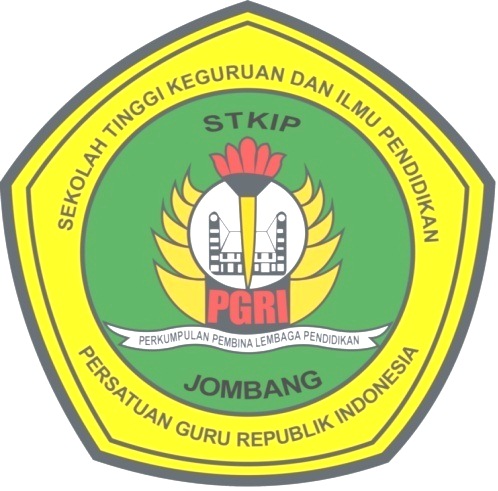 OlehHENY JULIATININGSIH NIM. 155012SEKOLAH TINGGI KEGURUAN DAN ILMU PENDIDIKAN PERSATUAN GURU REPUBLIK INDONESIA JOMBANG PROGRAM STUDI PENDIDIKAN MATEMATIKA NOVEMBER 2019UPAYA MENINGKATKAN AKTIVITAS DAN HASIL BELAJAR MATEMATIKA MELALUI PEMBELAJARAN KOOPERATIF TIPE PAIR CHECKS PADA SISWA KELAS X MIPA 1 SMA NEGERI PLANDAAN TAHUN PELAJARAN 2019/2020SKRIPSI Disusun untuk memenuhi salah satu persyaratan dalam menyelesaikan program Sarjana Pendidikan Matematika Oleh HENY JULIATININGSIH NIM. 155012 SEKOLAH TINGGI KEGURUAN DAN ILMU PENDIDIKAN PERSATUAN GURU REPUBLIK INDONESIA JOMBANG PROGRAM STUDI PENDIDIKAN MATEMATIKA NOVEMBER 2019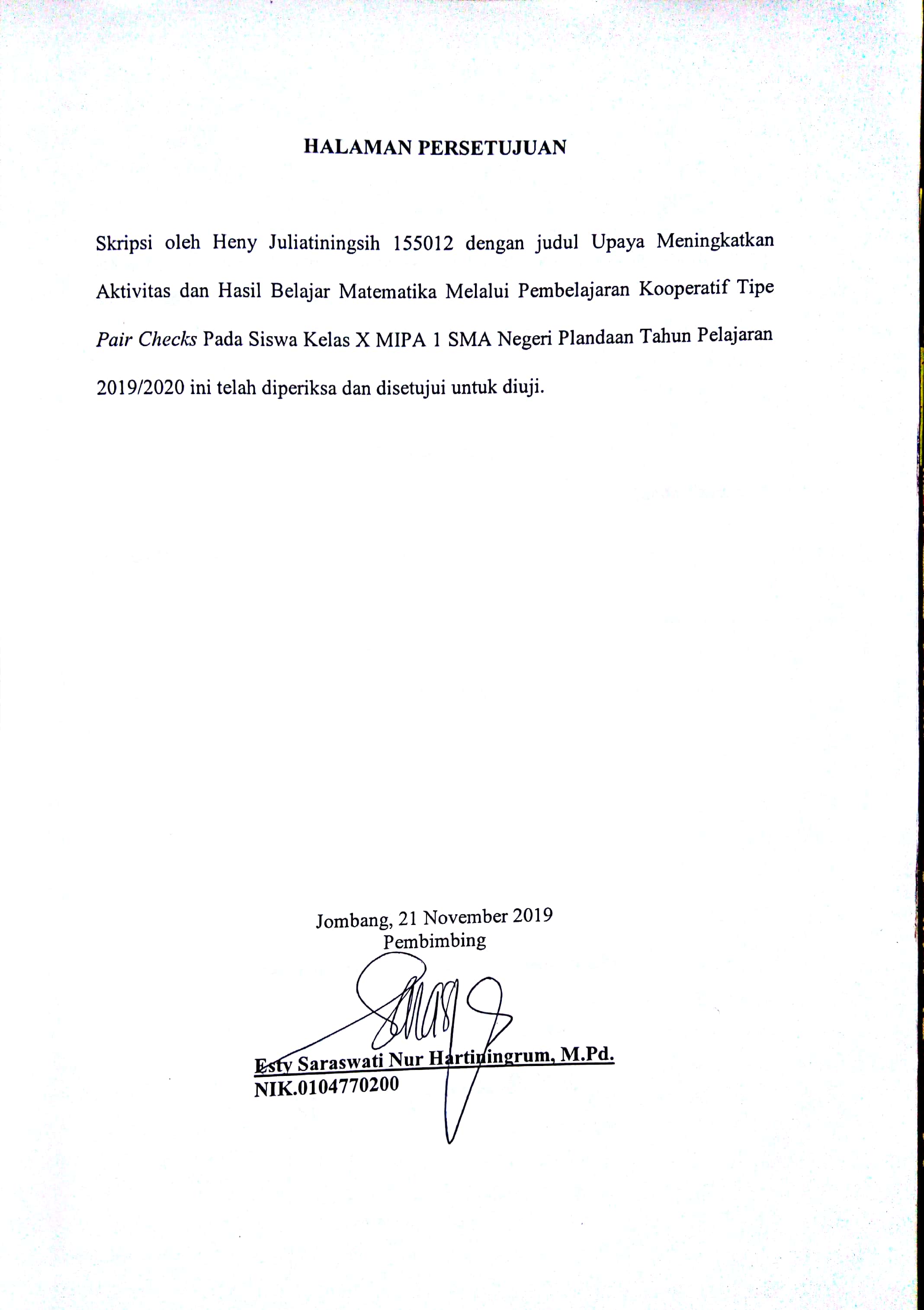 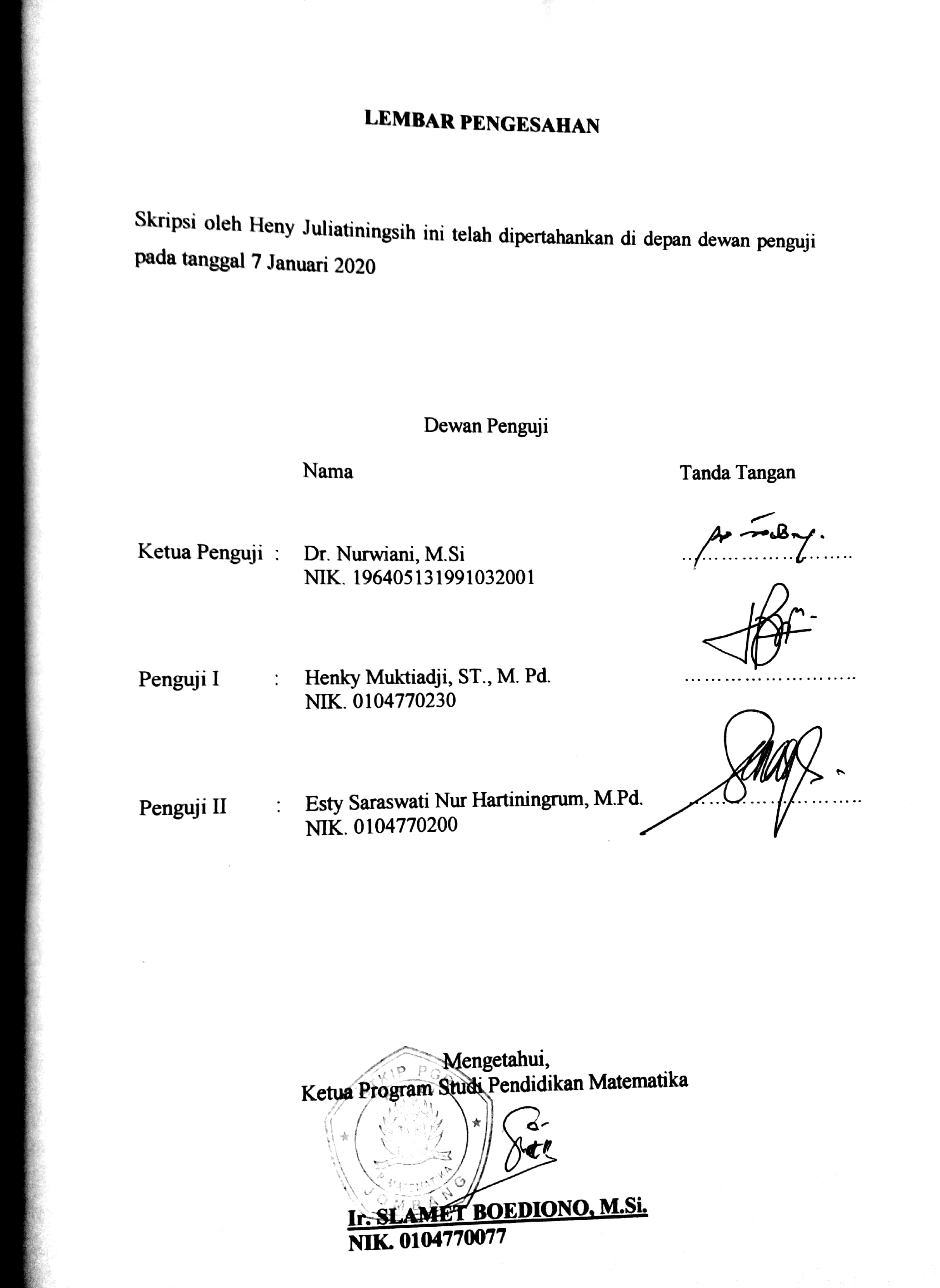 HALAMAN MOTTO“Allah tidak membebani seseorang melainkan sesuai dengan kadar kesanggupannya.” (Q.S. Al-Baqarah:286)HALAMAN PERSEMBAHAN Alhamdulillah peneliti bersyukur kepada Allah SWT karena telah memberikan kekuatan dan kesabaran yang melimpah sehingga penelitian ini dapat diselesaikan. Penelitian ini saya persembahkan untuk semua yang telah memberikan pengaruh terhadap hidup saya dengan bantuan do’a dan semangat, antara lain untuk :Bapak Priswanto dan Ibu SumarlikTerimakasih karena telah menjadi orang tua yang selalu mendoakan, mendukung, memberikan perhatian penuh, selalu mendampingi pada saat senang dan sedih dengan penuh kesabaran dan rasa kasih sayang, memotivasi dan membimbing saya sampai sekarang.Kepada keluarga dan sanak saudara terimakasih telah memberikan doa dan dukungan serta semangat dalam mengerjakan penelitian. Sahabat seperjuangan saya Mei, Yuniar, Lela, Vivi, Elpin, Bahij, Panjalu, Syamsudin, Septian dan teman-teman Prodi Pendidikan Matematika 2015 A dan 2015 D. Terimakasih atas doa, dukungan, bimbingan, motivasi yang sudah diberikan. Sahabat seperjuangan saya Kak Randy Saputro, Kak Aditya Maulana, Kak Laila Mufidah, Kak Imroatus S., Kak Riza Nurul, Kak Mamin, Kak Wulan, Kak Osi, Kak Pungky di UKM Pramuka.Terimakasih atas doa, dukungan serta semangat yang selama ini diberikan selama berproses di kampus ini. Teman sejawat Hudha, Ainun, Desi Suluh, Indri, Eva Zulviah.Terimakasih telah membantu dalam penelitian ini.KATA PENGANTARAlhamdulillah peneliti sampaikan kepada Allah SWT yang telah memberikan limpahan rahmat dan karunia-Nya kepada kita semua, sehingga peneliti dapat menyelesaikan penelitian dengan judul “Upaya Meningkatkan Aktivitas dan Hasil Belajar Matematika Melalui Pembelajaran Kooperatif Tipe Pair Checks  Pada Siswa Kelas X MIPA 1 SMA Negeri Plandaan Tahun Pelajaran 2019/2020”. Shalawat serta salam tercurahkan kepada Baginda Rasullulla Muhammad SAW yang telah menjadi uswah hasanah bagi para pengikutnya, sehingga dapat melahirkan peradaban baru di dunia ini, yaitu peradaban islam yang tidak pernah goyah dari perkembangan zaman. Peneliti menyampaikan terimakasih yang sebesar-besarnya kepada semua pihak yang telah membantu dalam penelitian ini, yaitu kepada:Dr. Munawaroh, M.Kes selaku Ketua STKIP PGRI Jombang.Ir. Slamet Boediono, M.Si selaku Ketua Program Studi Pendidikan Matematika. Esty Saraswati Nur Hartiningrum, M.Pd selaku Dosen Pembimbing Skripsi yang telah bersedia memberikan arahan dan bimbingan kepada peneliti.Waras, S.Pd. M.Pd selaku Kepala Sekolah SMA Negeri Plandaan yang telah memberikan izin kepada peneliti untuk mengadakan penelitian.Netty Febrianingdyah, S.Pd selaku guru mata pelajaran matematika di SMA Negeri Plandaan yang telah memberikan kesempatan dan motivasi kepada peneliti.Semua pihak yang telah membantu dalam menyelesaikan penelitian ini. Semoga segala bantuan yang telah diberikan dicatat oleh Allah SWT sebagai amal baik dan senantiasa mendapatkan pahala yang berlipat ganda (Aamiin). Peneliti sangat menyadari bahwa dalam menyusun penelitian ini masih banyak kekurangan dan jauh dari kesempurnaan. Oleh sebab itu kritik dan saran yang bersifat membangun dari pembaca senantiasa peneliti harapkan demi kesempurnaan penelitian ini. Semoga penelitian ini bermanfaat untuk kita semua.Jombang, 20 November 2019PenelitiDAFTAR ISIHALAMAN SAMPUL							iHALAMAN JUDUL								iiHALAMAN PERSETUJUAN						iiiHALAMAN PENGESAHAN						ivHALAMAN MOTTO								vHALAMAN PERSEMBAHAN						viKATA PENGANTAR 							viiDAFTAR ISI 									ixDAFTAR TABEL								xiDAFTAR GAMBAR								xiiDAFTAR LAMPIRAN 							xiiiABSTRAK									xvABSTRACT									xviBAB I  PENDAHULUANLatar Belakang Masalah 						1Batasan Masalah 							5Rumusan Masalah 							6Tujuan Penelitian 							6Manfaat Penelitian							7Definisi Operasional Variabel					8BAB II KAJIAN PUSTAKA Hakikat Pembelajaran Matematika					9Karakteristik Pembelajaran Matematika				10Model Pembelajaran Kooperatif					12Model Pembelajaran Kooperatif Tipe Pair Checks			19Metode Pembelajaran							22Metode Pembelajaran Tutor Sebaya					23Langkah-Langkah Pembelajaran Kooperatif Tipe Pair Checks Dengan Menggunakan Metode Tutor Sebaya				24Aktivitas Siswa							25Hasil Belajar Matematika						27Materi									28Hasil Penelitian Yang Relevan					29Hipotesis Tindakan							31BAB III METODE PENELITIAN Rancangan Penelitian							32Subjek Penelitian							33Tempat dan Waktu Penelitian						33Metode Pengumpulan Data						34Instrumen Penelitian							35Indikator Keberhasilan						38Prosedur Penelitian							39BAB IV HASIL PENELITIAN DAN PEMBAHASAN Pengembangan Instrumen						 42Paparan Data								43Pembahasan								59BAB V PENUTUP Simpulan								62Saran									62DAFTAR PUSTAKA								64LAMPIRAN-LAMPIRAN							66DAFTAR TABELTabel 2.1 Sintaks Pembelajaran Kooperatif					18Tabel 2.2 Langkah-langkah Pembelajaram Kooperatif Tipe Pair Checks     dengan Menggunakan Metode Teman Sebaya			24Tabel 2.3 Identifikasi Aktivitas Siswa Selama Proses PembelajaranKooperatif    Tipe Pair Checks dengan Menggunaakan Metode Teman Sebaya    Sesuai dengan Golongan Aktivitas menurut Deidrich		27Tabel 2.4 Perbedaan Penelitian Sekarang Dengan Penelitian Terdahulu	30Tabel  3.1 Kriteria Penilaian Aktivitas Siswa					37Tabel 4.1 Waktu Pelaksanaan Penelitian Tindakan Kelas Siklus I		44Tabel 4.2 Aspek Yang Diamati Dalam Aktivitas Belajar Siswa Siklus I	46Tabel 4.3 Data Aktivitas Belajar Siswa Pada Siklus I			47Tabel 4.4 Nilai Tes Hasil Belajar Siswa Siklus I				47Tabel 4.5 Waktu Pelaksanaan Penelitian Tindakan Kelas Siklus II		52Tabel 4.6 Aspek Yang Diamati Dalam Aktivitas Belajar Siswa Siklus II	55Tabel 4.7 Data Aktivitas Belajar Siswa Pada Siklus II			55Tabel 4.8 Nilai Tes Hasil Belajar Siswa Siklus II				56Tabel 4.9 Rekapitulasi Persentase Aktivitas Siswa Siklus I dan Siklus II	59Tabel 4.10 Rekapitulasi Rata-Rata Hasil Belajar Siswa Siklus I dan II	60DAFTAR GAMBARGambar  2.1 Tahapan Pembelajaran Teman Sebaya				23Gambar 3.1 Langkah Penelitian Tindakan Kelas				33Gambar 4.1 Diagram Batang Hasil Pengamatan Aktivitas Siswa Siklus I        dan Siklus II							59Gambar 4.2 Diagram Batang Rata-Rata Hasil Belajar Siswa Siklus I        dan Siklus II							61DAFTAR LAMPIRAN Lampiran 1 	Silabus								66Lampiran 2 	Validasi RPP Siklus I oleh Dosen				68Lampiran 3	Validasi RPP Siklus I oleh Guru				70Lampiran 4	RPP Siklus I							72Lampiran 5	Validasi Lembar Observasi Aktivitaas Siswa oleh Dosen 	79Lampiran 6	Validasi Lembar Observasi Aktivitaas Siswa oleh Guru	81Lampiran 7	Pedoman Penskoran Observasi Aktivitas Siswa Siklus I	83Lampiran 8	Hasil Observasi Aktivitas Siswa Siklus I Pertemuan 1	85Lampiran 9	Hasil Observasi Aktivitas Siswa Siklus I Pertemuan 2	89Lampiran 10	Validasi Lembar Kerja Siswa Siklus I oleh Dosen 		93Lampiran 11	Validasi Lembar Kerja Siswa Siklus I oleh Guru		95Lampiran 12	Lembar Kerja Siswa Siklus I					97Lampiran 13	Lembar Validasi Tes Hasil Belajar Siklus I oleh Dosen	103Lampiran 14	Lembar Validasi Tes Hasil Belajar Siklus I oleh Guru	105Lampiran 15	Kisi-kisi Tes Hasil Belajar Siklus I				107Lampiran 16	Soal Tes Hasil Belajar Siklus I 				108Lampiran 17	Alternatif Jawaban Tes Hasil Belajar Siklus I		109Lampiran 18	Validasi RPP Siklus II oleh Dosen 				111Lampiran 19	Validasi RPP Siklus II oleh Guru 				113Lampiran 20	RPP Siklus II							115Lampiran 21	Pedoman Penskoran Observasi Aktivitas Siswa Siklus II	122Lampiran 22	Hasil Observasi Aktivitas Siswa Siklus II Pertemuan 1	124Lampiran 23	Hasil Observasi Aktivitas Siswa Siklus II Pertemuan 2	128Lampiran 24	Validasi Lembar Kerja Siswa Siklus II oleh Dosen 		132Lampiran 25	Validasi Lembar Kerja Siswa Siklus II oleh Guru		134Lampiran 26	Lembar Kerja Siswa Siklus II 				136Lampiran 27	Validasi Tes Hasil Belajar siklus II oleh Dosen 		140Lampiran 28	Validasi Tes Hasil Belajar Siklus II oleh Guru 		142Lampiran 29	Kisi-kisi Tes Hasil Belajar Siklus II				144Lampiran 30	Soal Tes Hasil Belajar Siklus II				145Lampiran 31	Alternatif Jawaban Tes Hasil Belajar Siklus II		146Lampiran 32 	Lembar Jawaban Soal Tes Hasil Belajar Siklus I		149Lampiran 33 	Lembar Jawaban Soal Tes Hasil Belajar Siklus II		150Lampiran 34	Dokumentasi Siklus I 						151Lampiran 35	Dokumentasi Siklus II 					152Lampiran 36	Surat Ijin Penelitian  						153Lampiran 37	Surat Balasan Penelitian  					154Lampiran 38	Pernyataan Keaslian Tulisan  					155Lampiran 39	Daftar Riwayat Hidup  					156ABSTRAKJuliatiningsih, Heny. 2015. Upaya Meningkatkan Aktivitas dan Hasil Belajar Matematika Melalui Pembelajaran Kooperatif Tipe Pair Checks Pada Siswa Kelas X MIPA 1 SMA Negeri Plandaan Tahun Pelajaran 2019/2020. Skripsi, Program Studi Pendidikan Matematika.STKIP PGRI Jombang. Pembimbing Esty Saraswati N.H, M.Pd.Kata Kunci	: Model Pembelajaran Kooperatif Tipe Pair Checks, Aktivitas,   Hasil Belajar.	Masalah yang melatarbelakangi penelitian ini adalah aktivitas siswayang  cenderung pasif dan tidak mau bertanya kepada guru, sehingga hal tersebut berdampak pada hasil belajar siswa yang kurang memuaskan. Peneliti memilih pembelajaran kooperatif tipe pair checkspada penelitian ini sebagai salah satu pembelajaran aktif dengan siswa berpasangan untuk menyelesaikan soal serta mengecek hasil pekerjaan pasangan lain. Tujuan dari penelitian ini adalah untuk meningkatkan aktivitas dan hasil belajar siswa.	Jenis penelitian ini merupakan Penelitian Tindakan Kelas (PTK).Subjek dalam penelitian ini adalah siswa kelas X MIPA 1 SMA Negeri Plandaan tahun pelajaran 2019/2020 dengan jumlah 34 siswa.Instrumen yang digunakan pada penelitian ini adalah lembar observasi aktivitas siswa dan lembar tes hasil belajar siswa.Pada penelitian ini aktivitas siswa dan hasil belajar dikatakan meningkat apabila telah mencapai kategori baik atau sangat baik secara klasikal dengan Kriteria Ketuntasan Minimum dalam pembelajaran matematika sebesar 70.	Berdasarkan penelitian selama dua siklus diperoleh nilai rata-rata aktivitas siswa pada siklus I sebesar 72,045% dengan kriteria cukup baik meningkat menjadi 85,05% dengan kategori baik pada siklus II. Hasil belajar siswa pada siklus I dengan rata-rata sebesar 70,17 dengan ketuntasan klasikal sebesar 52,94%, sedangkan nilai rata-rata pada siklus II yaitu sebesar 90,11 dengan ketuntasan klasikal sebesar 94,11%, sehingga dari siklus I sampai siklus II mengalami peningkatan rata-rata hasil belajar sebesar 19,94 dengan peningkatan ketuntasan sebesar 41,17%. Berdasarkan hasil penelitian ini, peneliti menyimpulkan bahwa penerapan pembelajaran kooperatif tipe pair checks dapat meningkatkan aktivitas dan hasil belajar siswa kelas X MIPA 1 SMA Negeri Plandaan dengan materi pokok sifat-sifat logaritma. ABSTRACTJuliatiningsih, Heny. 2015. Effort to Increase Mathematics Learning Activities and Outcomes Through Cooperative Learning of Pair Checks Type  in Students of Class X MIPA 1 Senior High School Plandaan Academic Year 2019/2020. Thesis. Matematics Department of STKIP PGRI Jombang.Advisor: Esty Saraswati N.H, M.Pd.Keyword	: Cooperative learning type pair check, Activity, Learning      outcomes	The problem underlying this research is the activity of student who tend to be passive and do not want to ask the teacher, so that is han an impact on student learning outcomes tha are less satisfying. Researchers chose cooperative learning type pair checks in this study as one of the active learning with students in pairs to solve problems dan check the work of other couples. The purpose of this research is to improve student learning activities and outcomes. 	This type of research is classroom action research. Subjects in this study were students of class X MIPA 1 Senior High School Plandaan academic year 2019/2020 with a total of 34 students. The instrument used in this study was the observation sheet of student activities and student learning outcomes test sheets. In this study the activities of students and learning outcomes are said to increase when they have reached the category of good or very good classically with Minimum completeness criteria in mathematics learning of 70. 	Based on research for two cyclic obtained an average value of student activity in cycle I of 72,045% with good enough criteria to increase to 85,05% with a good categori in cycle II. Student learning outcomes in cycle I with an average of 70,17 with classical mastery of 52,94%, while the average value in cycle II is equal to 90,11 with classical completeness of 94,11%, so that from cycle I to cycle II an increase in average learning outcomes of 19,94 with an in crease completeness of 41,17%. Based on the result of this study, the researchers concluded that the application of cooperative learning type pair check can increase the activity and learning outcomes of student of class X MIPA 1 Senior High School Plandaan with the subject matter of logarithmic properties. BAB IPENDAHULUANLatar Belakang Masalah Pendidikan adalah keseluruhan proses dimana seseorang mengembangkan kemampuan, sikap, dan bentuk tingkah laku lainnya yang bernilai di dalam masyarakat dimana dia hidup. Pendidikan adalah usaha sadar dan terencana untuk mewujudkan suasana belajar dan proses pembelajaran agar siswa secara aktif mengembangkan potensi dirinya untuk memiliki kekuatan spiritual keagamaan, pengendalian diri, kepribadian, kecerdasan, akhlak mulia, serta keterampilan yang dibutuhkan bagi dirinya, masyarakat, dan bangsa (Rohman, 2011:10). Berdasarkan konsep tersebut terdapat hal penting yang perlu digaris bawahi yaitu proses pendidikan dicapai melalui penciptaan suasana belajar dalam proses pembelajaran. Proses pendidikan merupakan kegiatan memobilisasi segenap kompenen pendidikan oleh pendidik terarah kepada pencapaian tujuan pendidikan. Rumusan UU RI nomor 12 Tahun 1989 disebutkan bahwa tujuan pendidikan adalah mencerdaskan kehidupan bangsa dan mengembangkan manusia Indonesia seutuhnya, yaitu manusia yang beriman dan bertaqwa kepada Tuhan Yang Maha Esa, berbudi pekerti luhur, memiliki pengetahuan dan ketrampilan, sehat jasmani dan rohani, berkepribadian yang mantap dan mandiri, serta memiliki rasa tanggungjawab kemasyarakatan dan kebangsaan (Rohman, 2011:88). Tujuan dalam kegiatan pendidikan memiliki kedudukan dan fungsi yang sangat penting. Namun untuk mencapai tujuan tersebut perlu penciptaan suasana belajar. Sudjana (2011:28) belajar adalah suatu proses yang ditandai dengan adanya perubahan pada diri seseorang. Perubahan sebagai hasil proses belajar dapat ditunjukkan dalam berbagai bentuk seperti berubah pengetahuannya, pemahamannya, sikap dan tingkah lakunya, ketrampilannya, kecakapan dan kemampuannya, daya kreasinya, daya penerimaannya dan lain-lain aspek yang ada pada individu. Berdasarkan hal tersebut, maka belajar adalah proses aktif yang akan menghasilkan sebuah tujuan yaitu hasil belajar. Hasil belajar merupakan suatu puncak proses belajar (Mudjiono dan Dimyati, 2006:20). Tujuan dari kegiatan belajar mengajar tidak akan pernah tercapai selama komponen-komponen lainnya tidak dipenuhi. Salah satunya adalah kompenen model pembelajaran. Menurut Aunurrahman (2013:146) model pembelajaran dapat diartikan sebagai kerangka konseptual yang melukiskan prosedur yang sistematis dalam mengorganisasikan pengalaman belajar untuk mencapai tujuan belajar tertentu, dan berfungsi sebagai pedoman bagi para perancang pembelajaran dan para guru untuk merencanakan dan melaksanakan aktivitas pembelajaran. Model pembelajaran merupakan hal yang penting karena dalam model pembelajaran kita dapat mengetahui kerangka gambaran cara yang akan digunakan untuk melakukan aktivitas dalam mencapai sebuah tujuan pembelajaran. Proses pembelajaran tidak bisa lepas dengan adanya model pembelajaran dan juga metode pembelajaran yang akan digunakan oleh seorang guru di dalam kelas. Menurut Sani (2015:158), metode pembelajaran merupakan langkah operasional dari strategi pembelajaran yang dipilih untuk mencapai tujuan pembelajaran.Observasi dilakukan di SMA Negeri Plandaan yang pernah digunakan peneliti sebagai tempat Praktik Pengalaman Lapangan. Berdasarkan hasil observasi yang dilaksanakan pada 11 April 2019 dengan memilih kelas X MIPA 1 di SMA Negeri Plandaan karena guru mata pelajaran matematika mengampu mata pelajaran tersebut di dua kelas yaitu X MIPA 1 dan X MIPA 2 dengan permasalahan yang dominan di dalam kelas X MIPA 1. Pada kelas X MIPA 1 untuk hasil belajar siswa pada mata pelajaran matematika mengenai materi logaritma sangat bervariasi. Ada beberapa siswa yang mencapai nilai KKM namun ada juga beberapa siswa yang belum mampu mencapai KKM. Data hasil belajar siswa diperoleh 44,1% yang mencapai KKM dan 55,8 % siswa yang belum mencapai KKM dari 34 siswa. Ada siswa yang mendapatkan nilai yang sangat baik, namun ada pula siswa yang mendapatkan nilai sangat jelek.Berdasarkan hasil observasi di kelas X MIPA 1 dari pembelajaran dikelas cenderung menggunakan metode ceramah, terkadang juga menggunakan diskusi dan pemberian tugas. Siswa cenderung pasif dan tidak mau bertanya kepada guru. Tidak hanya melakukan observasi di kelas, dilakukan juga wawancara dengan guru matematika di SMA Negeri Plandaan. Hasil dari wawancara tersebut adalah penguasaan siswa terhadap mata pelajaran matematika masih tergolong rendah dibadingkan dengan mata pelajaran lain. Hal ini terlihat dari hasil ulangan harian yang menunjukkan nilai yang diperolehnya masih belum mencapai nilai KKM atau masih setara dengan nilai KKM yang telah ditentukan. Untuk KKM mata pelajaran matematika di SMA Negeri Plandaan adalah 70. Wawancara juga dilakukan dengan siswa kelas tersebut, dengan keterangan bahwa penguasaan materi matematika yang masih sulit adalah pada materi Logaritma.Salah satu alternatif yang dapat digunakan untuk meningkatkan aktivitas dan hasil belajar siswa kelas X MIPA 1 di SMA Negeri Plandaan terhadap mata pelajaran matematika adalah dengan model pembelajaran kooperatif. Menurut Kunandar (2011:365), Pembelajaran kooperatif adalah pembelajaran yang secara sadar dan sengaja mengembangkan interaksi yang saling asuh antara siswa untuk menghindari ketersinggungan dan kesalapahaman yang dapat menimbulkan permusuhan. Pelaksanaan pembelajaran dengan menggunakan model kooperatif tipe pair checks memungkinkan bagi siswa untuk bertukar pendapat dan saling memberikan saran. Menurut Shoimin (2014: 119), model pair checks (pasangan mengecek) merupakan model pembelajaran dimana siswa saling berpasangan dan menyelesaikan persoalan yang di berikan. Guru bertindak sebagai motivator dan fasilitator aktivitas siswa. Model pembelajaran ini juga untuk melatih rasa sosial siswa, kerjasama, kemampuan memberi penilaian. Model ini bertujuan untuk meningkatkan kemampuan siswa dalam menuangkan ide, pikiran, pengalaman, pendapatnya dengan benar.Model pembelajaran kooperatif tipe pair checks dalam penelitian ini digunakan pada saat siswa mengerjakan soal yang diberikan oleh guru dalam proses pembelajaran. Namun model pembelajaran kooperatif ini mempunyai kelemahan yaitu fungsi pembimbingan tidak berjalan dengan baik. Berdasarkan kelemahan model pembelajaran tersebut peneliti menggunakan metode sebaya. Menurut Sani (2015: 198) metode ini menuntut siswa untuk aktif berdiskusi dengan sesama temannya atau mengerjakan tugas kelompok dengan bimbingan atau arahan temannya yang berkompeten. Penggunaan metode teman sebaya untuk mengetahui pemahaman siswa dalam menerima materi yang telah dijelaskan oleh guru dan melatih siswa menjadi tutor bagi temannya sendiri dalam proses pembelajaran. Penelitian yang sejalan dengan peneliti yaitu Suciyanto (2016), yang menyatakan bahwa adanya peningkatan hasil belajar dalam penggunaan pembelajaran tipe pair checks. Berdasarkan latar belakang yang telah diuraikan diatas, maka judul penelitian ini adalah “Upaya Meningkatkan Aktivitas dan Hasil Belajar Matematika Melalui Pembelajaran Kooperatif Tipe Pair Checks Pada Siswa Kelas X MIPA 1 SMA Negeri Plandaan Tahun Pelajaran 2019/2020”.Batasan Masalah Berdasarkan latar belakang di atas, diperlukan batasan masalah agar pembahasan tidak meluas. Batasan masalah dalam penelitian ini adalah sebagai berikut: Aktivitas siswa kelas X MIPA 1 SMA Negeri Plandaan secara klasikal pada pembelajaran kooperatif tipe pair checks dengan menggunakan metode teman sebaya pada materi Logaritma.Hasil belajar matematika pada pembelajaran kooperatif tipe pair checks dengan menggunakan metode teman sebaya dalam materi Logaritma siswa kelas X MIPA 1 SMA Negeri Plandaan dari aspek kognitif. Hasil belajar tersebut diperoleh dari tes yang dilakukan di setiap akhir masing-masing siklus.Rumusan Masalah Berdasarkan permasalahan pada latar belakang diatas, peneliti merumuskan masalah sebagai berikut: Apakah terdapat peningkatan aktivitas siswa kelas X MIPA 1 SMA Negeri Plandaan setelah mengikuti pembelajaran kooperatif tipe pair checks dengan menggunakan metode teman sebaya pada materi Logaritma?Apakah terdapat peningkatan hasil belajar siswa kelas X MIPA 1 SMA Negeri Plandaan setelah mengikuti pembelajaran kooperatif tipe pair checks dengan menggunakan metode teman sebaya pada materi Logaritma?Tujuan Penelitian Berdasarkan rumusan masalah di atas, maka tujuan yang ingin dicapai dalam penelitian ini antara lain: Untuk meningkatan aktivitas siswa kelas X MIPA 1 SMA Negeri Plandaan selama mengikuti pembelajaran kooperatif tipe pair checks dengan menggunakan metode teman sebaya pada materi Logaritma.Untuk  meningkatan hasil belajar siswa kelas X MIPA 1 SMA Negeri Plandaan setelah mengikuti pembelajaran kooperatif tipe pair checks dengan menggunakan metode teman sebaya pada materi Logaritma.Manfaat Penelitian Hasil dari penelitian ini diharapkan dapat memberikan manfaat bagi semua pihak. Adapun manfaat dalam penelitian ini adalah:Manfaat teoritisHasil penelitian ini diharapkan dapat memberikan sumbangsih pada pengembangan ilmu pendidikan berupa informasi penerapan pembelajaran kooperatif tipe pair checks dengan menggunakan metode teman sebaya yang dapat meningkatkan aktivitas dan hasil belajar siswa. Manfaat praktis Bagi sekolahHasil penelitian ini diharapkan dapat memberikan inovasi pembelajaran operasional yang relevan dengan nuansa pembelajaran yang diinginkan dalam penerapan Kurikulum 2013.Bagi guru Dapat memberikan inovasi metode dan model pembelajaran dalam upaya meningkatkan hasil belajar dalam mata pelajaran matematika dengan terciptanya suasana belajar yang menyenangkan.Bagi siswa Mendapatkan kesempatan belajar dengan lebih bermakna sehingga hasil belajar akan lebih bertahan lama serta hasil belajar juga dapat meningkat.Dapat meningkatkan partisipasi aktif dan meningkatkan keberaian mengungkapkan pendapat.Memudahkan siswa dalam menerima pelajaran.Bagi peneliti Langkah awal penerapan ilmu pengetahuan yang telah diterima di bangku perkuliah, mendapatkan wawasan dan pengalaman dalam menerapkan pembelajaran kooperatif tipe pair checks dengan menggunakan metode teman sebaya.Definisi Operasional Variabel Definisi operasional variabel berdasarkan dengan judul penelitian yaitu “Upaya Meningkatkan Aktivitas dan Hasil Belajar Matematika Melalui Pembelajaran Kooperatif Tipe Pair Checks Pada Siswa Kelas X MIPA 1 SMA NEGERI PLANDAAN Tahun Pelajaran 2019/2020” adalah :Aktivitas siswa dalam pembelajaran matematika adalah keterlibatan siswa dalam bentuk sikap, pikiran perhatian dan aktivitas dalam kegiatan pembelajaran guna menunjang keberhasilan proses belajar mengajar matematika dengan berbagai penggolongan aktivitas.  Hasil belajar matematika adalah proses perubahan tingkah laku siswa dalam pembelajaran matematika yang diteliti adalah dalam ranah kognitif.Model pair checks (pasangan mengecek) merupakan model pembelajaran dimana siswa saling berpasangan dan menyelesaikan persoalan yang di berikan. Guru bertindak sebagai motivator dan fasilitator aktivitas siswa. Model pembelajaran ini juga untuk melatih rasa sosial siswa, kerjasama, kemampuan memberi penilaian. Model ini bertujuan untuk meningkatkan kemampuan siswa dalam menuangkan ide, pikiran, pengalaman, dan pendapatnya dengan benar.BAB IIKAJIAN PUSTAKAHakikat Pembelajaran Matematika Beberapa ahli matematika berminat untuk merumuskan hakikat matematika dengan cara dan pandangan masing-masing. Menurut Hudoyo (2005: 37) menyatakan bahwa matematika adalah suatu alat untuk mengembangkan cara berfikir. Matematika berkaitan dengan gagasan berstruktur yang hubungannya diatur secara logis. Ada yang mendefinisikan menurut ke-eksak-an dan pengaturan objek kajiannya, ada yang lebih tertarik mendefinisikan berdasarkan objek kajian yang dominan, ada yang memberikan pandangan matematika menurut pola pikir yang dikembangkan, ada pula yang merumuskan hakikat matematika berdasarkan perannya terhadap ilmu lainnya. Menurut Albert Eistain  yang merumuskan matematika dengan kata-kata yang cukup sederhana tetapi memiliki makna yang luas. Beberapa rumusan tentang hakikat matematika adalah sebagai berikut:matematika adalah cabang ilmu pengetahuan eksak dan terorganisir secara sistematis;matematika adalah pengetahuan tentang bilangan dan kalkulasi;matematika adalah pengetahuan tentang penalaran logis dan berhubungan dengan bilangan;matematika adalah pengetahuan tentang fakta-fakta kuantitatif, masalah ruang dan bentuk.matematika adalah pengetahuan tentang struktur – struktur logis yang teroganisir;matematika adalah pengetahuan tentang aturan-aturan yang ketat;matematika adalah ratunya ilmu pengetahuan.Berdasarkan beberapa pernyataan tersebut, penulis berpendapat bahwa matematika merupakan ilmu pengetahuan yang terorganisir secara sistematis tentang bagaimana menemukan ukuran-ukuran, bentuk-bentuk, struktur-struktur, pola maupun hubungan objek-objek, serta mempunyai gagasan struktural dengan penalaran logis yang pengembangannya berdasarkan pola pikir deduktif.Karakteristik Pembelajaran MatematikaMenurut Suherman (2001:64-65) karakteristik pembelajaran matematika adalah sebagai berikut :Pembelajaran matematika adalah berjenjang (bertahap).Pembelajaran matematika dengan bahan kajian matematika diajarkan secara berjenjang atau bertahap, yaitu dimulai dari hal yang kongkrit dilanjutkan ke hal yang abstrak, dari hal yang sederhana ke hal yang kompleks atau dapat dikatakan dari konsep yang mudah menuju ke konsep yang lebih sukar.Pembelajaran matematika mengikuti metoda spiral.Pembelajaran matematika dalam setiap memperkenalkan konsep atau bahan yang baru selalu dikaitkan dengan bahan yang telah dipelajari, dan bertujuan untuk mengingatkannya kembali. Pengulangan konsep dengan cara memperluas dan memperdalam bahan ajar sangat perlu dalam pembelajaran matematika. Metode spiral bukanlah mengajarkan konsep hanya dengan pengulangan atau perluasan saja tetapi harus ada peningkatan. Spiral yang dimaksud bukan spiral datar namun spiralnya harus naik.Pembelajaran matematika menekankan pola pikir Matematika adalah ilmu deduktif dan tersusun secara deduktif aksiomatik. Namun demikian kita harus memilih pendekatan yang cocok dengan kondisi anak didik yang kita ajar. Pemahaman konsep-konsep matematika melalui contoh-contoh tentang sifat-sifat yang sama yang dimiliki dan yang tidak dimiliki oleh konsep-konsep tersebut merupakan tuntutan pembelajaran matematika.Pembelajaran matematika menganut kebenaran konsistensi Kebenaran matematika sesuai dengan struktur deduktif aksiomatiknya. Kebenaran-kebenaran dalam matematika pada dasarnaya merupakan kebenaran konsistensi, tidak ada pertentangan antara kebenaran suatu konsep dengan yang lainnya. Suatu pernyataan dianggap benar bila didasarkan atas pernyataan-pernyataan terdahulu yang telah diterima kebenarannya. Pembelajaran matematika disekolah, meskipun ditempuh pola induktif. Kebenaran konsisten tersebut mempunyai nilai didik yang sangat tinggi dan amat penting dalam kehidupan sehari-hari.Berdasarkan pernyataan di atas dapat disimpulkan bahwa pembelajaran matematika adalah proses pembelajaran secara bertahap pada diri seseorang agar mampu dan terampil dalam mengorganisasikan bilangan berdasarkan teori yang sudah didefinisikan sehingga diperoleh hasil yang benar dan dapat diterapkan dalam kehidupan sehari-hari. Model Pembelajaran KooperatifMenurut Suyadi (2013:61), Model pembelajaran kooperatif merupakan belajar kelompok. Kelompok yang dimaksud merupakan rangkaian kegiatan belajar yang dilakukan oleh siswa dalam kelompok-kelompok tertentu untuk mencapai tujuan belajar yang diinginkan. Menurut Ahmadi dan Shofan (2010:67), Model pembelajaran kooperatif merupakan model pembelajaran dimana siswa dibentuk dalam kelompok kelompok kecil yang memiliki tingkat kemampuan berbeda atau heterogen untuk menyelesaikan tugas kelompok dengan setiap anggota kelompok tersebut saling bekerjasama dan membantu memahami bahan pelajaran.Peneliti menyimpulkan model pembelajaran kooperatif merupakan model pembelajaran yang menekankan pembelajaran kelompok dengan siswa dibentuk dalam kelompok-kelompok kecil dengan tingkat kemampuan yang berbeda untuk saling bekerjasama dalam mencapai tujuan belajar yang diinginkan.Karakteristik pembelajaran kooperatifMenurut Sanjaya (2011: 244) terdapat empat karakteristik pembelajaran kooperatif yaitu:Pembelajaran secara timTim merupakan tempat untuk mencapai tujuan. Semua anggota tim harus saling membantu untuk mencapai tujuan pembelajaran. Setiap tim mempunyai anggota yang bersifat heterogen dengan maksud dapat saling memberi dan menerima pengalaman sehingga dapat berdampak pada keberhasilan kelompok. Berdasarkan manajemen kooperatif Manajemen kooperatif mempunyai empat fungsi pokok yaitu Fungsi perencanaan adalah fungsi yang menunjukkan bahwa pembelajaran kooperatif mempunyai perencanaan yang matang agar proses pembelajaran berjalan secara efektif.Fungsi pelaksanaan adalah fungsi yang menujukkan bahwa pembelajaran kooperatif dalam pelaksanaannya harus sesuai dengan perencanaan. Fungsi organisasi adalah fungsi yang menunjukkan bahwa pembelajaran kooperatif merupakan pekerjaan yang dilakukan bersama dalam satu kelompok dan perlu pembagian tugas dan tanggung jawab.Fungsi kontrol adalah fungsi yang menunjukkan bahwa pembelajaran kooperatif perlu ditentukan kriteria keberhasilan baik melalui tes maupun nontes.  Kemauan untuk bekerja sama Keberhasilan kelompok dalam pembelajaran kooperatif tidak hanya memerlukan pembagian tugas dan tanggung jawab saja. Keberhasilan kelompokpun harus ditekankan prinsip bekerja sama antara anggota yang satu dengan yang lainnya. Ketrampilan bekerja sama Menekankan prinsip bekerja sama antara anggota dalam pembelajaran kooperatif kemudian kemauan bekerja sama itu diterapkan dalam aktivitas dan kegiatan tergambar dalam ketrampilan bekerja sama. Siswa di dorong untuk saling berinteraksi dan berkomunikasi dengan anggota kelompok sehingga siswa dapat mengemukakan pendapat, menyampaikan ide yang memberikan kontribusi terhadap keberhasilan kelompok.Karakteristik pembelajaran kooperatif didasari dengan pembelajaran yang dilakukan secara kelompok atas kemauan bekerja sama dalam menjalankan tugas serta tanggung jawab yang telah dibagi yang dituangkan dalam ketrampilan bekerja sama antara sesama anggota. Pembelajaran ini mempunyai fungsi-fungsi yang jelas sebelum dan saat pelaksanaannya. Fungsi perencanaan yang dibuat untuk memaksimalkan pelaksanaan yang didukung oleh fungsi organisasi dan fungsi kontrol dalam pembelajaran.Prinsip-prinsip pembelajaran kooperatif Menurut Sanjaya (2011: 246) terdapat empat prinsip dasar pembelajaran kooperatif yaitu:Prinsip ketergantungan positif Keberhasilan suatu penyelesaian tugas sangat tergantung oleh usaha yang dilakukan setiap anggota kelompoknya. Untuk terciptanya kelompok kerja yang efektif setiap anggota perlu adanya pembagian tugas sesuai dengan tujuan kelompok yang memperhatikan kemampuan setiap anggota kelompok. Hakikat ketergantungan positif yaitu tugas kelompok tidak akan dapat terselesaikan apabila ada anggota yang tidak dapat menyelesaikan tugasnya, maka semua anggota memerlukan kerja sama yang baik.Tanggung jawab perseorangan Setiap anggota kelompok harus bertanggung jawab dengan tugas yang telah diterimannya. Serta memberikan yang terbaik untuk keberhasilan kelompoknya.Interkasi tatap muka Pembelajaran kooperatif memberikan kesempatan kepada setiap anggota kelompok untuk bertatap muka untuk saling memberikan informasi. Interkasi tatap muka ini memberikan pengalaman yang berharga kepada setiap anggota kelompok untuk saling bekerja sama. Partisipasi dan komunikasi Pembelajaran kooperatif mampu melatih siswa untuk berpartisipasi aktif dan berkomunikasi sesama anggota kelompoknya. Keberhasilan kelompok juga ditentukan oleh partisipasi dari setiap anggota kelompok.Prinsip-prinsip pembelajaran kooperatif merupakan landasan dalam sebuah pembelajaran dalam meningkatkan aktivitas siswa. Pelaksanaan pembelajaran bersifat kelompok yang memunculkan ketergantungan positif dalam sebuah keberhasilan. Secara langsung anggota dalam sebuah kelompok akan bertemu yang menimbulkan interaksi bertatap muka, partisipasi dan komunikasi dalam proses pembelajaran untuk menyelesaikan tugas. Ketergantungan positif yang didukung oleh kesadaran tanggung jawab perseorangan dapat mencapai tujuan yang diinginkan.Prosedur pembelajaran kooperatif Menurut Sanjaya (2011: 248) prosedur pembelajaran kooperatif pada prinsipnya terdiri atas empat tahapan, yaitu: Penjelasan materi Penyampaian pokok-pokok materi pelajaran sebelum siswa belajar dalam kelompok dengan tujuan pemahaman siswa terhadap materi pelajaran. Guru hanya memberikan gambaran umum tentang materi pelajaran yang harus dikuasai dan selanjutnya siswa memperdalam dengan anggota kelompoknya.Belajar dalam kelompok Pengelompokan dalam pembelajaran kooperatif bersifat heterogen. Melalui belajar kelompok siswa didorong melakukan tukar-menukar (sharing) informasi dan pendapat.Penilaian Penilaian dalam pembelajaran kooperatif dapat dilakukan dengan tes atau kuis. Tes atau kuis dilakukan secara individu maupun kelompok. Tes individual akan memberikan informasi kemampuan setiap siswa dan tes kelompok memberikan informsi kemampuan setiap kelompok. Pengakuan tim Penetapan tim yang dianggap paling menonjol atau tim paling berprestasi yang kemudian diberikan penghargaan atau hadiah untuk memotivasi tim untuk terus berprestasi dan juga membangkitkan motivasi tim lainnya untuk lebih mampu meningkatkan prestasi mereka. Prosedur ini merupakan inti dari pelaksanaan sebuah pembelajaran kooperatif. Prosedur pembelajaran kooperatif merupakan acuan untuk bertidak dalam usaha mencapai tujuan yang diinginkan. Memperhatikan prosedur berarti melakukan usaha untuk mencapai keberhasilan dalam pelaksanaan proses pembelajaran.  Keunggulan dan kelemahan pembelajan kooperatifKeunggulan pembelajaran kooperatif Siswa dapat mengungkapkan ide atau gagasan dan membandingkan dengan ide-ide siswa lain. Siswa mampu menyadari akan segala keterbatasan serta menerima segala perbedaan.Membantu setiap siswa untuk lebih bertanggung jawab dalam belajar.Meningkatkan prestasi akademik sekaligus kemampuan sosial.Meningkatkan motivasi dan memberikan rangsangan untuk berfikir.Kelemahan pembelajaran kooperatif Keberhasilan pembelajaran kooperatif dalam upaya mengembangkan kesadaran berkelompok memerlukan waktu yang cukup panjang.Kemampuan bekerja sama merupakan kemampuan yang sangat penting untuk siswa, tetapi banyak aktivitas yang hanya didasarkan kepada kemampuan secara individual. Pembelajaran kooperatif juga dapat digunakan untuk meningkatkan kepekan dan kesetiakawanan sosial, memudahkan siswa melakukan penyesuaian sosial, menghilangkan sifat mementingkan diri sendiri atau egois, meningkatkan rasa saling percaya kepada sesama, meningkatkan kemampuan memandang masalah dan situasi dalam berbagai perspektif. Terdapat enam fase pembelajaran kooperatif dalam tabel berikut :Tabel 2.1 Sintaks Pembelajaran KooperatifModel Pembelajaran Kooperatif Tipe Pair ChecksMenurut Shoimin (2014:119), Model pair checks (pasangan mengecek) merupakan model pembelajaran dimana siswa saling berpasangan dan menyelesaikan persoalan yang di berikan. Guru bertindak sebagai motivator dan fasilitator aktivitas siswa. Model pembelajaran ini juga untuk melatih rasa sosial siswa, kerjasama, kemampuan memberi penilaian. Model ini bertujuan untuk meningkatkan kemampuan siswa dalam menuangkan ide, pikiran, pengalaman, dan pendapatnya dengan benar.Langkah-langkah pembelajaran kooperatif tipe pair checksBagilah siswa di kelas ke dalam kelompok-kelompok yang terdiri dari 4 orang. Bagi lagi kelompok-kelompok siswa tersebut menjadi berpasang-pasangan. Jadi, akan ada patner A dan patner B pada kedua pasangan.Berikan setiap pasangan sebuah LKS untuk dikerjakan. LKS terdiri dari beberapa soal atau permasalahan (jumlahnya genap).Berikan kesempatan kepada patner A untuk mengerjakan nomor 1, sementara patner B mengamati, memberi motivasi, membimbing patner A selama mengerjakan soal nomor 1.Selanjutnya bertukar patner B mengerjakan soal nomor 2, dan patner A mengamati, memberi motivasi, membimbing patner B selama mengerjakan soal nomor 2.Setelah dua soal diselesaikan, pasangan tersebut mengecek hasil pekerjaan mereka berdua dengan pasangan lain yang satu kelompok dengan mereka.Setiap kelompok yang memperoleh kesempatan (kesamaan pendapat/ cara memecahkan masalah/ menyelesaikan soal) merayakan keberhasilan mereka, atau guru memberikan penghargaan (reward). Guru dapat memberikan pembimbingan bila kedua pasangan dalam kelompok tidak menemukan kesepakatan.Berdasarkan deskripsi mengenai langkah-langkah pembelajaran kooperatif tipe pair checks tersebut, peneliti menyimpulkan langkah-langkah pokok pembelajaran kooperatif tipe pair checks sesuai dengan kebutuhan pelaksana penelitian ini. Pembentukan kelompok Pembentukan kelompok disesuaikan dengan model pembelajaran kooperatif tipe pair checks. Guru membagi siswa menjadi beberapa kelompok yang beranggotakan 4 siswa dan setiap kelompok dibagi menjadi 2 pasang. Membagi LKS yang beriisikan soal-soal Guru membagikan LKS yang berisi soal-soal mengenai materi yang dipelajari pada saat pembelajaran berlangsung kepada beberapa kelompk yang telah ditentukan.Berpasangan Setiap kelompok yang telah dibentuk menjadi pasangan mengerjakan soal yang telah diberikan oleh guru.Bertukar peran Setelah mengerjakan soal yang pertama oleh patner A, setiap pasangan bergantian patner B mengerjakan soal kedua.Mengecek hasil pekerjaanSetiap pasangan mengecek jawaban pasangan yang dalam satu kelompoknya.Mempresentasikan hasil pekerjaan.Memberikan penghargaanKelebihan pembelajaran kooperatif tipe pair checksMelatih siswa memberikan dan menerima motivasi dari pasangannya secara tepat dan efektif.Melatih siswa untuk bersikap terbuka terhadap kritik atau saran yang membangun dari pasangannya atau dari pasangan lainnya dalam kelompoknya. Yaitu, saat mereka saling mengecek hasil pekerjaan pasangan lain di kelompoknya. Melatih siswa dalam berkomunikasi dengan baik terhadap teman kelompoknya.Memberikan kesempatan kepada siswa untuk belajar menjaga ketertiban kelas.Menciptakan saling kerja sama di antara siswa.Kekurangan pembelajaran kooperatif tipe pair checksMembutuhkan waktu yang lebih lama. Membutuhkan ketrampilan siswa untuk menjadi pembimbing pasangannya, dan kenyataannya setiap patner pasangan bukanlah siswa dengan kemampuan belajar yang lebih baik. Jadi, kadang-kadang fungsi pembimbingan tidak berjalan dengan baik. Cara mengatasi kelemahan dari model pembelajaran kooperatif tipe pair checks adalah menggunakan metode teman sebaya dengan melatih tutor mengenai materi dan latihan soal logaritma. Melatih tutor dilakukan diluar jam pembelajaran di kelas agar tidak mengganggu jalannya pembelajaran dan tidak banyak menghabiskan waktu di dalam kelas. Metode PembelajaranMetode pembelajaran adalah prosedur yang digunakan oleh guru untuk mencapai tujuan pembelajaran yang disesuaikan dengan isi atau materi pelajaran (Pribadi, 2009:15). Metode pembelajaran dapat diartikan sebagai cara atau pola yang khas dalam memanfaatkan berbagai prinsip dasar pendidikan serta berbagai teknik dan sumberdaya terkait lainnya agar terjadi proses pembelajaran pada diri pembelajar (Gintings, 2010:42). Peneliti menyimpulkan bahwa metode pembelajaran adalah cara yang digunakan oleh seorang guru untuk mencapai sebuah tujuan. Pelaksanaan pembelajaran dengan memperhatikan isi atau materi pelajaran yang sedang dilakukan agar terjadi proses pembelajaran yang baik pada siswa. Metode Pembelajaran Tutor SebayaMetode belajar mengajar dengan bantuan seorang siswa yang dianggap lebih menguasai materi pelajaran untuk mengajar siswa lainnya. Metode ini menekankan siswa harus aktif berdiskusi dengan sesama temannya atau mengerjakan tugas kelompok dengan bimbingan atau arahan teman yang lebih menguasai (Sani, 2015:198). Tahapan pembelajaran teman sebaya pada umumnya mengikuti pola sebagai berikut:Gambar  2.1 Tahapan Pembelajaran Teman SebayaTahapan pembelajaran teman sebaya merupakan kesempatan untuk melatih diri memegang tanggung jawab dalam mengemban tugas dan melatih kesabaran bagi seorang yang bertugas sebagai tutor dan mempunyai akibat memperkuat konsep yang sedang dibahas. Mempererat hubungan antara sesama siswa sehingga menambah perasaan sosial.Langkah-langkah Pembelajaran Kooperatif Tipe Pair Checks Dengan Menggunakan Metode Teman Sebaya Terdapat delapan langkah-langkah dalam pembelajaran kooperatif tipepair checks dengan menggunakan metode teman sebaya.Tabel 2.2 Langkah-Langkah Pembelajaram Kooperatif Tipe Pair Checks dengan           Menggunakan Metode Teman Sebaya          Lanjutan Tabel 2.2 Langkah-Langkah Pembelajaram Kooperatif Tipe Pair Checks         Dengan Menggunakan Metode Teman Sebaya   Aktivitas SiswaAktivitas merupakan sesuatu yang dilakukan seseorang untuk mencapai tujuan. Aktivitas belajar Menurut Sanjaya (2011:132) Keterlibatan siswa dalam proses pembelajaran bukan hanya terbatas aktivitas fisik akan tetapi meliputi aktivitas yang bersifat psikis seperti aktivitas mental. Aktivitas siswa adalah keterlibatan siswa dalam bentuk sikap, pikiran perhatian dan aktivitas dalam kegiatan pembelajaran guna menunjang keberhasilan proses belajar mengajar dan memperoleh manfaat dari kegiatan tersebut. Peningkatan aktivitas siswa dalam penelitian ini, yaitu meningkatkan jumlah siswa yang terlibat aktif dalam proses pembelajaran, meningkatkan jumlah siswa yang bertanya dan menjawab, meningkatkan jumlah siswa yang saling berinteraksi membahas materi pembelajaran.Indikator aktivitas siswa dapat dilihat dari:Mayoritas siswa dalam beraktivitas dalam pembelajaran.Aktivitas pembelajaran didominasi oleh kegiatan siswa.Mayoritas siswa mampu mengerjakan tugas yang diberikan oleh guru (Kunandar, 2011:277).  Menurut Deidrich (dalam Sardiman, 2011:100) aktivitas digolongankan dalam beberapa klasifikasi, antara lain:visual activities, yang dimaksudkan misalnya membaca, memperhatikan gambar demokratis, percobaan, mengamati pekerjaan orang lain dan sebagainnya; oral activities, sebagai contoh menyatakan, merumuskan, bertanya, memberi saran, mengeluarkan pendapat, mengadakan wawancara, diskusi  dan sebagaiannya;listening activities, seperti mendengarkan uraian, percakapan, diskusi, musik, pidato, dan lain sebagainnya;writing activities, seperti menulis cerita, karangan, menyalin.; drawing activities, misalnya menggambar, membuat grafik, peta, diagram;motor activities, misalnya melakukan percobaan, membuat kontruksi, model mereparasi, bermain, berkebun dan lainnya;mental activities, misalnya menanggapi,mengingatkan, memecahkan soal, menganalisis, mengambil keputusan;emotional activities, misalkan menaruh minat, merasa bosan, bersemangat, bergairah, berani, tenang, gugup.Jadi aktivitas siswa dalam pembelajaran matematika adalah keterlibatan siswa dalam bentuk sikap, pikiran, perhatian dan aktivitas dalam kegiatan pembelajaran guna menunjang keberhasilan proses belajar mengajar matematika dengan berbagai penggolongan aktivitas.Tabel 2.3 Identifikasi Aktivitas Siswa Selama Proses PembelajaranKooperatif Tipe Pair      Checks dengan Menggunaakan Metode Teman Sebaya Sesuai dengan Golongan      Aktivitas MenurutDeidrichHasil Belajar MatematikaMenurut Hamalik (2001:30) hasil belajar adalah terjadinya perubahan tingkah laku pada orang tersebut, misalnya dari tidak tahu menjadi tahu, dari tidak mengerti menjadi mengerti. Hasil Belajar adalah kemampuan-kemampuan yang dimiliki siswa setelah ia menerima pengalaman belajarnya. Horward Kingsley membagi tiga macam hasil belajar yakni Ranah kognitif berkenaan dengan hasil belajar intelektual yang terdiri dari enam aspek, yakni pengetahuan atau ingatan, pemahaman, aplikasi, analisis, sintesis, dan evaluasi. Kedua aspek pertama disebut kognitif tingkat rendah dan keempat espek berikutnya termasuk kognitif tingkat tinggi. Ranah afektif berkenaan dengan sikap yang terdiri dari lima aspek yakni penerimaan, jawaban atau reaksi, penilaian, organisasi, dan internalisasi. Ranah psikomotoris berkenaan dengan hasil belajar ketrampilan dan kemampuan bertindak. Ada enam aspek ranah psikomotoris, yakni gerakan reflex, ketrampilan gerakan dasar, kemampuan perceptual, keharmonisan dan ketepatan, gerakan kemampuan kompleks, gerakan ekspresif dan interpretatif. Jadi hasil belajar matematika adalah proses perubahan tingkah laku siswa dalam pembelajaran matematika yang terdapat tiga macam ranah yaitu ranah kognitif, ranah afektif, ranah psikomotorik. Ketiga ranah tersebut menjadi objek penelitian hasil belajar. Diantara ketiga ranah tersebut, ranah kognitiflah yang paling banyak dinilai oleh para guru disekolah karena dengan kemampuan para siswa dalam menguasai isi bahan pengajaran. Hasil belajar yang dilihat dalam penelitian ini adalah hasil belajar siswa dalam ranah kognitif berupa skor dalam materi Logaritma yang diperoleh melalui tes yang diberikan di setiap siklus.Materi Bentuk Umum Logaritma Keterangan : a merupakan bilangan pokok logaritma dimana a> 0 dan ab merupakan numerus logaritma b> 0.x merupakan hasil logaritma.Sifat-Sifat Logaritma  dan 	= 			( Marwanta, 2009:22 )Hasil Penelitian yang Relevan Hasil penelitian Suciyanto (2016), menjelaskan bahwa Penerapan model pembelajaran kooperatif tipe pair checks pada siklus I diperoleh hasil secara klasikal sebesar 60% yang artinya pada siklus I tidak diperoleh hasil yang sesuai dengan kriteria yang ditetapkan peneliti dan pada sikluas II diperoleh peningkatan aktivitas siswa secara klasikal mencapai 76,67% sehingga melebihi kriteria yang ditetapkan peneliti yaitu 75% siswa yang aktif. Pada  siklus I didapat ketuntasan hasil belajar secara klasikal sebesar 73,34% yang artinya pada siklus I tidak diperoleh hasil yang sesuai dengan kriteria yang ditetapkan peneliti. Pada siklus II ketuntasan belajar secara klasikal mencapai  86,67% artinya pada siklus II mengalami peningkatan dari siklus I dan melebihi kriteria yang ditetapkan peneliti yaitu 80% dari siswa yang mendapat nilai Hasil penelitian Ahmad (2016), menjelaskan bahwa terjadi peningkatan hasil pada siklus I belajar sebanyak 10 siswa dengan presentase 47,60% dan pada siklus II sebanyak 19 siswa dengan presentase 90,08%.       Tabel 2.4  Perbedaan Penelitian Sekarang Dengan Penelitian TerdahuluHipotesis TindakanPerumusan hipotesis dalam penelitian ini adalah adanyaPenerapan pembelajaran kooperatif tipe pair checks dan metode teman sebaya dapat meningkatkan aktivitas siswa kelas X MIPA 1 SMA Negeri Plandaan tahun pelajaran 2019/2020.Penerapan pembelajaran kooperatif tipe pair checks dan metode teman sebaya dapat meningkatkan hasil belajar matematika siswa kelas X MIPA 1 SMA Negeri Plandaan tahun pelajaran 2019/2020.BAB IIIMETODE PENELITIANRancangan Penelitian Penelitian ini menggunakan metode penelitian tindakan kelas (PTK). Arikunto (dalam Suwandi, 2010:10) menyatakan bahwa Penelitian  tindakan kelas yaitu penelitian yang mengacu pada suatu kegiatan mencermati suatu objek dengan menggunakan cara atau aturan metodologi tertentu untuk memperoleh data atau informasi yang bermanfaat untuk meningkatkan mutu suatu hal yang menarik minat dan penting bagi peneliti. Tujuan utama dari penelitian ini adalah untuk mendiskripsikan terdapat peningkatan aktivitas dan hasil belajar matematika dengan model pembelajaran kooperatif tipe pair checksdengan menggunakan metode teman sebaya.Pelaksanaan penelitian tindakan kelas ini menggunakan model Kemmis dan Taggart yang terdiri dari empat kompenen penelitian tindakan dalam bentuk siklus dan bersifat spiral. Keempat kompenen tersebut meliputi : (1) perencanaan (Plan), (2) pelaksanaan tindakan (Act), (3) observasi (Observe), (4) refleksi (Reflect). Secara umum alur pelaksanaan tindakan dalam penelitian tindakan kelas model Kemmis dan Taggart digambarkan sebagai berikut :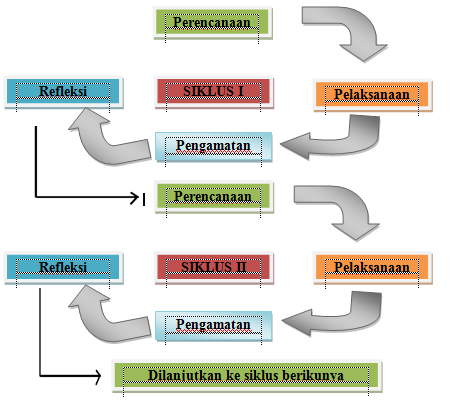 Gambar 3.1 Langkah Penelitian Tindakan KelasSubjek PenelitianSubjek penelitian ini adalah siswa kelas X MIPA 1 SMA Negeri Plandaan Tahun Pelajaran 2019/2020 sebanyak 34 siswa. Penelitian ini dilaksanakan pada semester ganjil dengan menggunakan Model Pembelajaran Kooperatif Tipe Pair Checks dengan menggunakan metode Teman Sebaya.Tempat dan Waktu PenelitianPenelitian tindakan kelas yang dilakukan oleh peneliti ini akan dilaksanakan di SMA Negeri Plandaan. Kelas yang digunakan sebagai objek penelitian adalah kelas X MIPA 1. Untuk waktu pelaksanaan penelitian pada waktu semester ganjil Tahun pelajaran 2019/2020.Metode Pengumpulan DataMetode pengumpulan data yang digunakan pada penelitian ini adalah sebagai berikut:Metode observasi Observasi adalah suatu teknik yang dilakukan dengan cara mengadakan pengamatan secara teliti serta pencatatan secara sistematis (Arikunto, 2011: 30). Metode observasi digunakan untuk mengamati aktivitas siswa dalam proses pembelajaran kooperatif tipe pair checks dengan menggunakan metode teman sebaya pada materi Logaritma. Observer mengamati secara langsung kemudian memberikan penilaian terhadap aktivitas siswa selama proses pembelajaran berlangsung berdasarkan pedoman lembar observasi yang dibuat oleh peneliti. Proses pembelajaran selesai, lembar observasi dikumpulkan kembali ke peneliti untuk dianalisis sehingga diperoleh data yang diperlukan. Metode tesMenurut Arikunto (2013:193) tes adalah serentetan pertanyaan atas soal serta alat lain yang digunakan untuk mengukur ketrampilan, pengetahuan intelegensi, kemampuan atau bakat yang dimiliki oleh individu atau kelompok yang menjadi salah satu usaha yang dilakukan guru untuk mengetahui hasil kegiatan pembelajaran siswa setelah pelaksanaan penelitian. Tes yang digunakan dalam penelitian adalah tes akhir tindakan yang dilaksanakan pada akhir pembelajaran untuk mengetahui pencapaian peningkatan hasil belajar siswa selama pembelajaran berlangsung dengan model pembelajaran tipe pair checks dengan menggunkan metode teman sebaya. Proses pembelajaran selesai, lembar tes dikumpulkan kembali untuk dianalisis sehingga diperoleh data yang diperlukan.Instrumen PenelitianInstrumen penelitian yang digunakan Instrumen penelitian adalah alat yang digunakan oleh peneliti dalam pengumpulan data agar pekerjaan lebih mudah dan hasilnya lebih baik, dalam arti lebih cermat, lengkap dan sistematis sehingga lebih mudah diolah (Arikunto, 2013:203). Instrumen penelitian yang digunakan adalah lembar tes hasil belajar dan lembar observasi. Lembar observasi Lembar observasi aktivitas siswa merupakan instrumen penelitian yang digunakan untuk mengukur tingkah laku individu atau proses terjadinya suatu kegiatan yang dapat diamati, baik dalam situasi yang sebenarnya maupun dalam situasi buatan. Lembar observasi siswa ini digunakan untuk mengamati aktivitas siswa selama proses pembelajaran (Sudjana, 2011:84). Aktivitas belajar siswa yang diamati meliputi:Siswa memperhatikan dan mencatat materi yang dijelaskan oleh guru. Siswa memperhatikan dan mencatat materi yang dijelaskan oleh tutor.Siswa berkelompok sesuai dengan kelompok yang dibagi oleh guru.Siswa berdiskusi dan mengerjakan soal.Siswa mengecek hasil pekerjaan pasangan lain dalam satu kelompoknya.Siswa mempresentasikan hasil menjawab soal yang telah dikerjakan.Tes hasil belajar siswa Tes adalah serentetan pertanyaan atas soal serta alat lain yang digunakan untuk mengukur ketrampilan, pengetahuan intelegensi, kemampuan atau bakat yang dimiliki oleh individu atau kelompok (Arikunto, 2013:193).  Tes dalam penelitian ini digunakan untuk mengetahui penguasaan siswa terhadap materi Logaritma dengan menggunakan pembelajaran kooperatif tipe pair checkc dengan menggunakan metode teman sebaya. Tes yang digunakan pada penelitian ini adalah tes subjektif atau esai (uraian) yang dilakukan disetiap akhir siklus.Validitas adalah suatu ukuran yang menunjukkan tingkat-tingkat kevalidan sesuai instrumen. Suatu instrumen yang valid mempunyai validitas tinggi. Sebaliknya instrumen yang kurang valid berarti memiliki validitas rendah (Arikunto, 2013: 211). Jadi validitas menunjukkan tingkat kesahihan suatu instrumen. Peneliti menggunakan instrumen yang berupa lembar observasi aktivitas siswa dan lembar tes hasil belajar siswa. Kedua instrumen tersebut harus di uji validitas. Peneliti menguji kesahihan instrumen penelitian kepada validator ahli. Validator ahli yaitu dosen matematika dan guru matematika.Teknik Analisis Data Setelah data penelitian diperoleh, langkah selanjutnya adalah melakukan pengolahan data untuk menarik kesimpulan. Analisis data meliputi :Analisis data hasil aktivitas siswa %	(Purwanto, 2006: 102)Keterangan: NP : Nilai persen yang dicari atau diharapkan   Skor mentah yang diperoleh siswa : Skor maksimal ideal dari tes yang bersangkutan 100	: Bilangan tetap   Nilai rata-rata hasil observasi yang diperoleh disesuaikan dengan kriteria yang telah ditetapkan sebgai berikut :Tabel 3.1 Kriteria Penilaian Aktivitas Siswa(Purwanto, 2006:103)Berdasarkan analisis data hasil aktivitas siswa yang selanjutnya digunakan untuk melihat telah mencapai kategori yang mana aktivitas siswa yang dilihat sesuai dengan tabel kriteria penilaian aktivitas siswa. Jika perhitungan terdapat nilai desimal maka akan dibulatkan.Analisis Hasil Ketercapaian Peningkatan Hasil Belajar Siswa Ketercapaian Peningkatan Hasil Belajar Siswa Secara Individu Siswa diketahui tuntas secara individu jika hasil tes yang diperoleh telah memenuhi KKM yang telah ditetapkan.Adapun standart matematika yang terdapat pada sekolah SMA Negeri Plandaan adalah 70.Ketercapaian Peningkatan Hasil Belajar Siswa Secara Klasikal Data nilai hasil belajar siswa yang telah diperoleh selanjutnya dianalisis untuk mengetahui pencapaian hasil belajar siswa dengan kriteria peningkatan hasil belajar secara klasikal sebagai berikut :Untuk menghitung presentase hasil belajar secara klasikal digunakan rumus sebagai berikut:(Purwanto, 2006:132)Keterangan :P = Presentase ketuntasan R = Jumlah siswa yang tuntas T = Jumlah total siswa Indikator Keberhasilan Penelitian ini dianggap meningkat apabila telah terjadi peningkatan aktivitas dan hasil belajar siswa dalam materi Logaritma. Kriteria ketuntasan Minimum (KKM) dalam pembelajaran matematika sebesar 70. Adapun indikator keberhasilan penelitian sebagai berikut :Aktivitas siswa dikatakan meningkat apabila telah mencapai kategori baik atau sangat baik secara klasikal.Hasil belajar dikatakan meningkat apabila telah mencapai hasil 80% secara klasikal. Prosedur Penelitian Prosedur penelitian yang dilakukan dalam penelitian ini ada tiga tahap, antara lain: Tahap pra tindakanTindakan yang dilakukan pada tahap ini antara lain:melakukan observasi dengan guru matematika kelas X MIPA 1 SMA Negeri Plandaan;mengidentifikasi masalah dan menetukan solusi dari permasalahan;menyusun proposal penelitian. Tahap pelaksanaan penelitian Tahap perencanaan Pada langkah ini peneliti merencanakan perangkat pembelajaran yang akan digunkan pada saat proses belajar mengajar dikelas, yaitu :membuat Rencana Pelaksanaan Pembelajaran (RPP);menyusun lembar observasi aktivitas siswa;membuat Lembar Kerja Siswa (LKS);mempersiapkan kisi-kisi soal tes hasil belajar siswa, lembar soal tes hasil belajar siswa dan alternatif jawaban.Tahap tindakan menentukan waktu pelaksanaan penelitian;melaksanakan kegiatan pembelajaran sesuai dengan RPP yang telah dibuat sebelumnya. Tahap pengamatan Pada tahap ini, pengamat (observer) melakukan pegamatan terhadap aktivitas siswa selama kegiatan pembelajaran berlangsung. Observer melakukan pengamatan terhadap objek pengamatan sesuai dengan tugasnya masing-masing. Pengamatan yang dilakukan berdasarkan lembar obsevasi aktivitas siswa yang telah dibuat oleh peneliti.Tahap refleksi Tahap refleksi antara lain:mengumpulkan dan menganalisis data yang diperoleh dari hasil tes dan observasi;jika data mencapai indikator keberhasilan yang telah ditetapkan, maka penelitian akan berhenti. Sebaliknya, jika belum mencapai indikator keberhasilan maka penelitian dilakukan pada siklus selanjutnya; menyusun kesimpulan dari hasil keseluruhan penelitian. Tahap pengerjaan laporanDalam tahap ini peneliti mengerjakan laporan akhir dari hasil pengamatan aktivitas siswa serta nilai tes hasil belajar siswa yang diperoleh setiap akhir siklus pada saat pembelajaran di dalam kelas. BAB IVHASIL PENELITIAN DAN PEMBAHASAN Pengembangan InstrumenPenelitian Tindakan Kelas dilakukan sebanyak 2 siklus yang sebelum pelaksanaan penelitian, peneliti terlebih dahulu melakukan uji validasi instrumen oleh 2 validator ahli yaitu dosen pendidikan matematika dan guru mata pelajaran matematika kelas X MIPA 1 SMA Negeri Plandaan. Data dari validator ahli diperoleh hasil bahwa instrumen penelitian pada siklus I yang meliputi instrumen rencana pelaksanaan pembelajaran (Lampiran 2, Lampiran 3), lembar observasi aktivitas siswa dan pedoman observasi aktivitas siswa (Lampiran 5, Lampiran 6, Lampiran 7), lembar kerja siswa ( Lampiran 10, Lampiran 11), dan lembar tes hasil belajar (Lampiran 13, Lampiran 14) yang akan digunakan telah valid. Instrumen yang telah valid kemudian digunakan oleh peneliti untuk melakukan penelitian pada siklus I.Penelitian siklus I telah dilaksanakan maka dilanjutkan dengan merefleksi  siklus I untuk membuat instrumen siklus II. Peneliti melakukan validasi untuk siklus II kepada validator ahli yaitu dosen pendidikan matematika dan guru mata pelajaran matematika kelas X MIPA 1 SMA Negeri Plandaan. Instrumen yang divalidasi pada siklus II yakni  instrumen rencana pelaksanaan pembelajaran (Lampiran 18, 19), lembar observasi aktivitas siswa dan pedoman observasi aktivitas siswa, lembar kerja siswa (Lampiran 24, Lampiran 25), lembar tes hasil belajar (Lampiran 27, Lampiran 28), dan setelah instrumen dinyatakan valid kemudian peneliti melakukan penelitian siklus II. Instrumen digunakan untuk memperoleh data dalam melakukan penelitian tindakan kelas (PTK). Kesimpulanya adalah instrumen penelitian pada siklus I dan siklus II valid, sehingga instrumen penelitian dapat digunakan untuk memperoleh data dalam penelitian.Paparan DataPenelitian tentang penerapan model pembelajaran kooperatif tipe pair checks untuk meningkatkan aktivitas dan hasil belajar siswa kelas X MIPA 1 SMA Negeri Plandaan tahun pelajaran 2019/2020 ini dilakukan dengan 2 siklus. Penelitian ini dimulai di dalam kelas saat proses pembelajaran matematika berlangsung. Penelitian siklus I dilaksanakan pada tanggal 07 Oktober 2019 sampai 08 Oktober 2019 dan penelitian siklus II dilaksanakan pada tanggal 21 Oktober 2019 sampai dengan 22 Oktober 2019. Hasil Penelitian Siklus IPenelitian pada siklus I dilaksanakan selama 2 pertemuan, pertemuan ke-1 dilaksanakan pada tanggal 07 Oktober 2019, pertemuan ke-2 dilaksanakan pada tanggal 08 Oktober 2019. Penelitian siklus I dilaksanakan dalam empat tahapan, yakni sebagai berikut :Tahap Perencanaan (planning)Tahap perencanaan pada siklus I ini, peneliti menyiapkan perangkat pembelajaran, yaitu:Menyusun Rencana Pelaksanaan Pembelajaran (RPP) pertemuan ke-1 dan pertemuan ke-2. (Lampiran 4)Menyusun Lembar Kerja Siswa (LKS) pertemuan ke-1 dan ke-2. (Lampiran 12) Menyusun Lembar observasi aktivitas siswa.Menyusun Kisi-kisi soal tes hasil belajar siswa, soal tes hasil belajar, lembar soal tes dan alternatif jawaban soal tes. (Lampiran 15, Lampiran 16, Lampiran 17)Membentuk kelompok berdasarkan kemampuan siswa. Tahap Tindakan (acting)Tahap tindakan siklus I pada penelitian ini terdiri dari satu kali pertemuan materi dan satu kali pertemuan materi sekaligus tes hasil belajar. Waktu pelaksanaan penelitian di kelas X MIPA 1 SMA Negeri Plandaan adalah sebagai berikut :Tabel 4.1  Waktu Pelaksanaan Penelitian Tindakan KelasTahap tindakan yang dilakukan pada siklus I yang mengacu pada RPP yakni sebagai berikut:Pendahuluan Guru mengucapkan salam dan meminta siswa memimpin do’a.Guru mengecek kehadiran siswa.Guru menyampaikan tujuan pembelajaran yang ingin dicapai.Inti Guru menjelaskan materi dan contoh soal tentang sifat-sifat logaritma. (Lampiran 34)Guru membagi siswa dalam beberapa kelompok secara heterogen dengan setiap kelompok terdiri dari 5 siswa dengan 1 sebagai tutor sebaya. (Lampiran 34)Guru memberikan penjelasan kepada siswa tentang model pembelajaran kooperatif tipe pair checks. Guru memberikan waktu kepada tutor sebaya untuk menjelaskan materi kepada kelompoknya dan berdiskusi soal di LKS tentang sifat-sifat logaritma. (Lampiran 34)Guru membagi setiap kelompok menjadi berpasang-pasangan, dimana terdapat pasangan A dan pasangan B. Setiap pasangan dibagi menjadi patner A dan patner B. Guru membagi soal kepada setiap patner A. Guru memberikan waktu kepada patner A untuk menjawab soal 1 dan patner B memberikan motivasi.Guru memberikan waktu kepada patner B untuk bertukar peran yaitu patner B menjawab soal 2 dan patner A memberikan motivasi. Guru memberikan waktu kepada pasangan A dan pasangan B untuk bertukar jawaban dan mengecheck hasil pekerjaan mereka.Guru menunjuk beberapa kelompok untuk presentasi di depan kelas. (Lampiran 34)Guru mengevaluasi hasil menyelesaikan soal. PenutupGuru meminta siswa untuk menyimpulkan hasil belajar.Guru menyampaikan rencana pembelajaran pada pertemuan berikutnya.Guru memberikan motivasi kepada siswa dan menutup pelajaran dengan doa dan mengucapkan salam. Tahapan tindakan dilakukan dua kali pertemuan dalam satu siklus. Pertemuan ke-1 siklus I dilaksanakan pada Senin, 07 Oktober 2019 pada pukul 13.45 sampai 15.15 WIB. Pertemuan  ke-1 dilaksanakan selama 2 45 menit dengan jumlah siswa 34 dengan membahas materi bentuk umum dan sifat-sifat logaritma. Pertemuan ke-2 siklus I dilaksanakan pada hari Selasa, 08 Oktober 2019 pada pukul 11.45 sampai 13.45 WIB. Pertemuan  ke-2 dilaksanakan selama  2  45 menit dengan jumlah siswa 34 dengan membahas materi sifat-sifat logaritma dan mengerjakan tes hasil belajar siklus I. Tahap Pengamatan (observing)Aktivitas Siswa Kegiatan pengamatan ini dilakukan ketika proses pembelajaran berlangsung. Adapun aktivitas yang diamati adalah:Tabel 4.2 Aspek Yang Diamati Dalam Aktivitas Belajar SiswaBerdasarkan observasi aktivitas siswa pada siklus I diperoleh data aktivitas siswa pada tabel berikut: Tabel 4.3 Data Aktivitas Belajar Siswa Pada Siklus IHasil Belajar SiswaData nilai tes hasil  belajar siswa pada siklus I disajikan pada tabel berikut.Tabel 4.4 Nilai Tes Hasil Belajar Siswa Siklus 1Lanjutan Tabel 4.4 Nilai Tes Hasil Belajar Siswa Siklus 1d) Tahap Refleksi (reflecting)Tahap reflesksi dimaksudkan untuk mengkaji secara menyeluruh tindakan yang dilakukan. Berdasarkan analisis data yang telah dilakukan, dengan pembelajaran kooperatif tipe pair checks dengan menggunakan metode teman sebaya memiliki beberapa kekurangan yang harus diperbaiki. Permasalahan yang terjadi selama pelaksanaan tindakan siklus I sebagai berikut:Memperhatikan dan mencatat materi yang dijelaskan oleh guruBerdasarkan hasil observasi siklus I hasil pengamatan yang didapat dengan persentase pertemuan ke-1 64,70% dan pertemuan ke-2  73,52%, sehingga persentase tiap aspek didapatkan rata-rata 69,11%. Berdasarkan data tersebut peneliti menyatakan bahwa indikator penilaian aspek memperhatikan dan mencatat materi yang dijelaskan oleh guru masih belum memenuhi indikator yaitu pada pertemuan ke-1 terdapat 8 siswa yang tidak membuat catatan mengenai materi yang disampaikan oleh guru, 15 siswa yang tidak menjawab pertanyaan guru, dan 25 siswa tidak bertanya kepada guru. Pertemuan ke-2 terdapat 2 siswa yang tidak membuat catatan mengenai materi yang disampaikan oleh guru, 18 siswa yang tidak menjawab pertanyaan guru, dan 16 siswa tidak bertanya kepada guru.Memperhatikan dan mencatat materi yang dijelaskan oleh tutorBerdasarkan hasil observasi siklus I hasil pengamatan yang didapat dengan persentase pertemuan ke-1 53,67% dan pertemuan ke-2  59,55%, sehingga persentase tiap aspek didapatkan rata-rata 56,61%. Berdasarkan data tersebut peneliti menyatakan bahwa indikator penilaian aspek memperhatikan dan mencatat materi yang dijelaskan oleh tutor masih belum memenuhi indicator yaitu pada pertemuan ke-1 terdapat 5 siswa yang tidak membuat catatan materi yang disampaikan oleh tutor, 19 siswa yang tidak bertanya kepada tutor dan 15 siswa yang berbicara dengan temannya saat tutor menjelaskan. Pertemuan ke-2 terdapat terdapat 5 siswa yang tidak membuat catatan materi yang disampaikan oleh tutor, 13 siswa yang tidak bertanya kepada tutor dan 13 siswa yang berbicara dengan temannya saat tutor menjelaskan.Mengecek hasil pekerjaan pasangan lain dalam satu kelompokBerdasarkan hasil observasi siklus I hasil pengamatan yang didapat dengan persentase pertemuan ke-1 72,05% dan pertemuan ke-2  75,73%, sehingga persentase tiap aspek didapatkan rata-rata 73,89%. Berdasarkan data tersebut peneliti menyatakan bahwa indikator penilaian aspek mengecek hasil pekerjaan pasangan lain dalam satu kelompok masih belum memenuhi indikator yaitu pada pertemuan ke-1 terdapat 2 siswa yang tidak mencermati jawaban dari pasangan lain yang masih dalam satu kelompok, 16 siswa yang tidak memberikan pendapat tentang hasil pekerjaan pasangan lain, dan 20 siswa yang tidak memberikan saran tentang hasil pekerjaan pasangan lain. Pertemuan ke-2 terdapat terdapat 1 siswa yang tidak mencermati jawaban dari pasangan lain yang masih dalam satu kelompok, 14 siswa yang tidak memberikan pendapat tentang hasil pekerjaan pasangan lain, dan 18 siswa yang tidak memberikan saran tentang hasil pekerjaan pasangan lain.Presentase siklus I aktivitas siswa dengan pembelajaran kooperatif tipe pair checks dengan menggunakan metode teman sebaya mencapai 72,045% secara klasikal dengan kriteria cukup baik, dan rata-rata nilai hasil belajar siswa mencapai 52,94% secara klasikal. Hasil dari siklus I belum memenuhi kriteria keberhasilan karena presentase ketuntasan yang di tentukan oleh peneliti, sehingga dilakukan tindakan siklus II untuk penyempurnaan dan perbaikan yang dilakukan antara lain :Guru memberikan arahan kepada siswa untuk mencatat materi.  Guru memberikan tugas kepada siswa untuk mencatat materi yang disampaikan oleh tutor. Guru mendampingi pasangan secara bergiliran dalam mencermati hasil mengerjakan soal pasangan lainnya. Guru memberikan latihan soal supaya siswa lebih memahami materi.Hasil Penelitian Siklus IITahap Perencanaan (planning)Tahap perencanaan pada siklus II ini, peneliti menyiapkan perangkat pembelajaran, yaitu:Menyusun Rencana Pelaksanaan Pembelajaran (RPP) pertemuan ke-1 dan pertemuan ke-2. (Lampiran 20)Menyusun Lembar Kerja Siswa (LKS) pertemuan ke-1 dan ke-2. (Lampiran 26)Menyusun Lembar observasi aktivitas siswa.Menyusun Kisi-kisi soal tes hasil belajar siswa, soal tes hasil belajar, lembar soal tes dan alternatif jawaban soal tes. (Lampiran 29, Lampiran 30, Lampiran 31)Tahap Tindakan (acting)Tahap tindakan siklus II pada penelitian ini terdiri dari satu kali pertemuan materi dan satu kali pertemuan melanjutkan materi sekaligus tes hasil belajar. Waktu pelaksanaan penelitian di kelas X MIPA 1 SMA Negeri Plandaan adalah sebagai berikut :Tabel 4.5  Waktu Pelaksanaan Penelitian Tindakan KelasTahap tindakan yang dilakukan pada siklus II yang mengacu pada RPP yakni sebagai berikut:Pendahuluan Guru mengucapkan salam dan meminta siswa memimpin do’a.Guru mengecek kehadiran siswa.Guru menyampaikan tujuan pembelajaran yang ingin dicapai.Inti Guru menjelaskan materi tentang perhitungan-perhitungan  dengan menggunakan sifat-sifat logaritma serta guru memberikan arahan kepada siswa untuk mencatat materi. (Lampiran 35)Guru membagi siswa dalam beberapa kelompok secara heterogen dengan setiap kelompok terdiri dari 5 siswa dengan 1 sebagai tutor sebaya. (Lampiran 35)Guru memberikan penjelasan kepada siswa tentang model pembelajaran kooperatif tipe pair checks, serta memberikan tugas kepada siswa untuk mencatat materi yang dijelaskan oleh tutor.Guru memberikan waktu kepada tutor sebaya untuk menjelaskan materi kepada kelompoknya dan berdiskusi latihan soal pada LKS dengan dibimbing guru. (Lampiran 35)Guru membagi setiap kelompok menjadi berpasang-pasangan, dimana terdapat pasangan A dan pasangan B. Setiap pasangan dibagi menjadi patner A dan patner B. Guru membagi soal kepada setiap patner A. Guru memberikan waktu kepada patner A untuk menjawab soal 1 dan patner B memberikan motivasi.Guru memberikan waktu kepada patner B untuk bertukar peran yaitu patner B menjawab soal 2 dan patner A memberikan motivasi. Guru memberikan waktu kepada pasangan A dan pasangan B untuk bertukar jawaban dan mengecheck hasil pekerjaan mereka dengan didamping oleh guru. (Lampiran 35)Guru menunjuk kelompok secara bergiliran untuk presentasi di depan kelas dan mendampingi siswa pada saat presentasi. (Lampiran 35)Guru mengevaluasi hasil menyelesaikan soal.PenutupGuru meminta siswa untuk menyimpulkan hasil belajar.Guru menyampaikan rencana pembelajaran pada pertemuan berikutnya.Guru memberikan motivasi kepada siswa dan menutup pelajaran dengan doa dan mengucapkan salam. Tahapan tindakan dilakukan dua kali pertemuan dalam satu siklus.Pertemuan ke-1 siklus II dilaksanakan pada Senin, 21 Oktober 2019 pada pukul 13.45 sampai 15.15 WIB.Pertemuan  ke-1 dilaksanakan selama 2 45 menit dengan jumlah siswa 34 dengan membahas materi perhitungan dengan menggunakan sifat-sifat logaritma. Pertemuan ke-2 siklus II dilaksanakan pada hari Selasa, 22 Oktober 2019 pada pukul 11.45 sampai 13.45 WIB. Pertemuan  ke-2 dilaksanakan selama 2  45 menit dengan jumlah siswa 34 dengan membahas materi perhitungan dengan menggunakan sifat-sifat logaritma dan mengerjakan tes hasil belajar siklus II. Tahap Pengamatan (observing)Aktivitas Siswa Kegiatan pengamatan ini dilakukan ketika proses pembelajaran berlangsung. Adapun aktivitas yang diamati adalah:Tabel 4.6 Aspek Yang Diamati Dalam Aktivitas Belajar SiswaBerdasarkan observasi aktivitas siswa pada siklus II diperoleh data aktivitas siswa pada tabel berikut: Tabel 4.7 Data Aktivitas Belajar Siswa Pada Siklus IIHasil Belajar SiswaData nilai tes hasil  belajar siswa pada siklus II disajikan pada tabel berikut:Tabel.4.8 Nilai Tes Hasil Belajar Siswa Siklus IILanjutan Tabel.4.8 Nilai Tes Hasil Belajar Siswa Siklus IITahap Refleksi (reflecting)		Berdasarkan deskripsi hasil penelitian dan observasi tindakan siklus II diketahui bahwa hasil pengamatan aktivitas siswa dan hasil belajar siswa mengalami peningkatan, yakni sebagai berikut :Hasil pengamatan aktivitas siswa, menunjukkan bahwa terdapat peningkatan aktivitas siswa dalam proses pembelajaran, siswa dapat memperhatikan dan mencatat materi yang dijelaskan oleh guru dan juga oleh tutor, siswa dapat berkelompok sesuai dengan kelompok yang dibagi oleh guru, siswa dapat berdiskusi dan mengerjakan soal, siswa dapat mengecek hasil pekerjaan pasangan lain dan dapat mempresentasikam hasil menjawab soal dengan pembelajaran kooperatif tipe pair checks dengan menggunakan metode teman sebaya. Hasil dari tes hasil belajar siswa siklus II menunjukkan bahwa rata-rata hasil belajar siswa mengalami peningkatan dari siklus I.Berdasarkan tahap refleksi siklus II dapat disimpulkan bahwa secara umum pada siklus II telah menunjukkan bahwa aktivitas siswa dan hasil belajar siswa meningkat.Pembahasan Aktivitas Siswa  Tabel 4.9 Rekapitulasi Persentase Aktivitas Siswa Siklus I dan Siklus IIGambar 4.1 Diagram Batang Hasil Pengamatan Aktivitas Siswa Siklus I dan Siklus IIBerdasarkan hasil pengamatan pada siklus I dan siklus II terlihat peningkatan aktivitas siswa dari 72,045% dengan kriteria cukup baik pada siklus I menjadi 85,05% dengan kriteria baik pada siklus II.Tes Hasil Belajar Siswa Tabel 4.10 Rekapitulasi Rata-Rata Hasil Belajar Siswa Siklus I dan Siklus IIGambar 4.2 Diagram Batang Rata-Rata Hasil Belajar Siswa  Siklus I dan Siklus IIHasil belajar siswa pada siklus I dari 34 siswa terdapat 18 siswa yang tuntas dan 16 siswa tidak tuntas. Tidak tuntasnya hasil belajar siswa ini disebabkan karena mereka belum mencapai Kriteria Ketuntasan Minimal (KKM). Jumlah siswa yang tuntas secara individu telah memenuhi KKM dan dapat dilihat bahwa ketuntasan klasikal tercapai sebesar 52,94%. Nilai rata-rata dari hasil belajar pada siklus I ini adalah 70,17. Hasil belajar pada siklus II dari 34 siswa terdapat 32 siswa yang tuntas dan 2 siswa yang tidak tuntas. Hal ini menunjukkan bahwa hasil belajar siswa telah mencapai 94,11% dengan nilai rata-rata tes hasil belajar mencapai 90,11. Berdasarkan analisis di atas dapat disimpulkan bahwa pembelajaran dengan penerapan model pembelajaran kooperatif tipe pair checks dapat meningkatkan aktivitas dan hasil belajar siswa kelas X MIPA 1 SMA Negeri Plandaan pada materi sifat-sifat logaritma tahun pelajaran 2019/2020. BAB VPENUTUPSimpulan Berdasarkan hasil penelitian dan pembahasan yang telah diuraikan dapat disimpulkan sebagai berikut.Hasil observasi aktivitas belajar siswa menunjukkan bahwa model pembelajaran kooperatif tipe pair checks pada materi sifat-sifat logaritma dapat meningkatkan proses pembelajaran yang ditandai dengan didapatkan presentase rata – rata aktivitas belajar siswa pada siklus I sebesar 72,045% dengan kriteria cukup baik yang mengalami peningkatan presentase rata – rata aktivitas belajar siswa pada siklus II sebesar 85,05% dengan kriteria baik. Hasil belajar matematika dengan menggunakan model pembelajaran kooperatif tipe pair checks pada materi sifat – sifat logaritma dapat meningkatkan hasil belajar matematika kelas X MIPA 1 SMA Negeri Plandaan yang ditandai dengan peningkatan hasil belajar pada siklus I dengan rata – rata sebesar 70,17 menjadi 90,11 pada siklus II. Untuk presentase ketuntasan belajar klasikal siswa pada siklus I sebesar 52,94% menjadi 94,11% pada siklus II. Saran Berdasarkan hasil penelitian yang telah dilakukan, ada beberapa saran yang dapat diberikan oleh peneliti, yaitu sebagai berikut:Terkait dengan berhasilnya penelitian ini, diharapkan kepada guru yang mengajar matematika di SMA Negeri Plandaan untukmempertimbangkan pembelajaran kooperatif tipe pair checks dengan menggunakan metode teman sebaya sebagai alternatif pembelajaran pada kegiatan belajar mengajar. Penelitian ini menggunakan model pembelajaran kooperatif tipe pair check yang terdapat tahap mengecek pasangan lain yang masih dalam satu kelompok, kepada peneliti lain yang mengadakan penelitian sejenis agar memperhatikan tahap tersebut untuk lebih mendampingi siswa dalam mengecek pekerjaan pasangan lain yang masih dalam satu kelompok. Kepada siswa diharapkan bisa belajar lebih baik lagi dengan menggunakan pembelajaran kooperatif tipe pair checks dalam mengkaitkan materi – materi yang berbeda. DAFTAR PUSTAKAAhmad, F. (2016).Penerapan Pembelajaran Kooperatif Tipe Pair Checks Dalam Meningkatkan Motivasi dan HAsil Belajar Siswa  Kelas VIIIA Negeri 1 Tabulahan Kabupaten Mamasa. (Online), (http:// scholar.google.co.id) diakses pada 02 Mei 2019.Ahmadi dan Shofan. (2010). Proses Pembelajaran Kreatif dan Inovatif Dalam Kelas. Jakarta: Prestasi Pustaka.     Arikunto, S. (2011).Penelitian Tindakan Kelas. Jakarta: PT Bumi Aksara. Arikunto, S. (2013).Prosedur Penelitian Suatu Pendekatan Praktik. Jakarta: Rineka Cipta.Aunurrahman.(2013). Belajar dan Pembelajaran. Bandung: Alfabeta CV.Gintings, A. (2010). Esensi Praktis Belajar dan Pembelajaran. Bandung:   Humaniora.Hamalik, O. (2001). Proses Belajar Mengajar.Jakarta: Bumi Aksara. Hudoyo.(2005). Pengembangan Kurikulum dan Pengembangan Matematika.Malang: Universitas Negeri Malang. Kunandar. (2011). Implementasi Kurikulum Tingkat Satuan Pendidikan (KTSP) Sukses dalam Sertifikasi Guru Jakarta: Rajawali Press.Marwanta. (2009). Matematika SMA Kelas X. Jakarta: Yudistira. Mudjiono dan Dimyati.(2006). Belajar dan Pembelajaran. Jakarta: PT. Rineka Cipta.Pribadi, B. (2009). Model Desain Sistem Pembelajaran. Jakarta: PT Dian      Rakyat.Purwanto, N. (2006). Prinsip-prinsip dan Teknik Evaluasi Pengajaran.Bandung: Remaja Rosdakarya Offset.Rohman, A. (2011). Memahami Pendidikan dan Ilmu Pendidikan. Yogyakarta: Laksbang.Sani, R. (2015). Inovasi Pembelajaran. Jakarta: Bumi Aksara. Sanjaya, W. (2011).Strategi Pembelajaran Berorientasi Standar Proses  Pendidikan.Jakarta: Kencana. Sardiman.(2011). Interaksi dan Motivasi Belajar Mengajar.Jakarta: Rajawali Press.Shoimin, A. (2014). 68 Model Pembelajaran Inovatif dalam Kurikulum 2013.Yogyakarta: Ar- Ruzz Media.Suciyanto. (2016). Penerapan Pembelajaran Kooperatif Tipe Pair Checks Untuk Meningkatkan Hasil Belajar Siswa Kelas VIII Pada Materi Faktorisasi Suku Aljabar.Jombang.Indonesia : STKIP PGRI Jombang.Sudjana, N. (2011). Dasar-dasar Proses Belajar Mengajar. Jakarta: Depdikbud.Suherman, E. (2001). Strategi Belajar Mengajar Matematika. Jakarta: Dirjen Dikdasmen Depdikbud.Suwandi, S. (2010).Penelitian Tindakan Kelas dan Penulisan Karya Ilmiah.Surakarta: Yuma Pressindo.Suyadi.(2013). Strategi Pembelajaran Pendidikan Karakter. Bandung: PT Rosdakarya.Lampiran 1 SILABUS SMA Mata Pelajaran	: Matematika Wajib Kelas 				: XKompetensi IntiKI 1: Menghayati dan mengamalkan ajaran agama yang dianutnya.KI 2: Menghayati dan mengamalkan perilaku jujur, disiplin, tanggungjawab, peduli (gotong royong, kerjasama, toleran, damai), santun, responsif dan pro-aktif dan menunjukkan sikap sebagai bagian dari solusi atas berbagai permasalahan dalam berinteraksi secara efektif dengan lingkungan sosial dan alam serta dalam menempatkan diri sebagai cerminan bangsa dalam pergaulan dunia.KI 3: Memahami, menerapkan,dan menganalisis pengetahuan faktual, konseptual, prosedural, dan metakognitif berdasarkan rasa ingin tahunya tentang ilmu pengetahuan, teknologi, seni, budaya, dan humaniora dengan wawasan kemanusiaan, kebangsaan, kenegaraan, dan peradaban terkait penyebab fenomena dan kejadian, serta menerapkan pengetahuan prosedural pada bidang kajian yang spesifik sesuai dengan bakat dan minatnya untuk memecahkan masalah.KI 4: Mengolah, menalar, dan menyaji dalam ranah konkret dan ranah abstrak terkait dengan pengembangan dari yang dipelajarinya di sekolah secara mandiri, bertindak secara efektif dan kreatif, serta mampu menggunakan metoda sesuai kaidah keilmuan.Lampiran 2 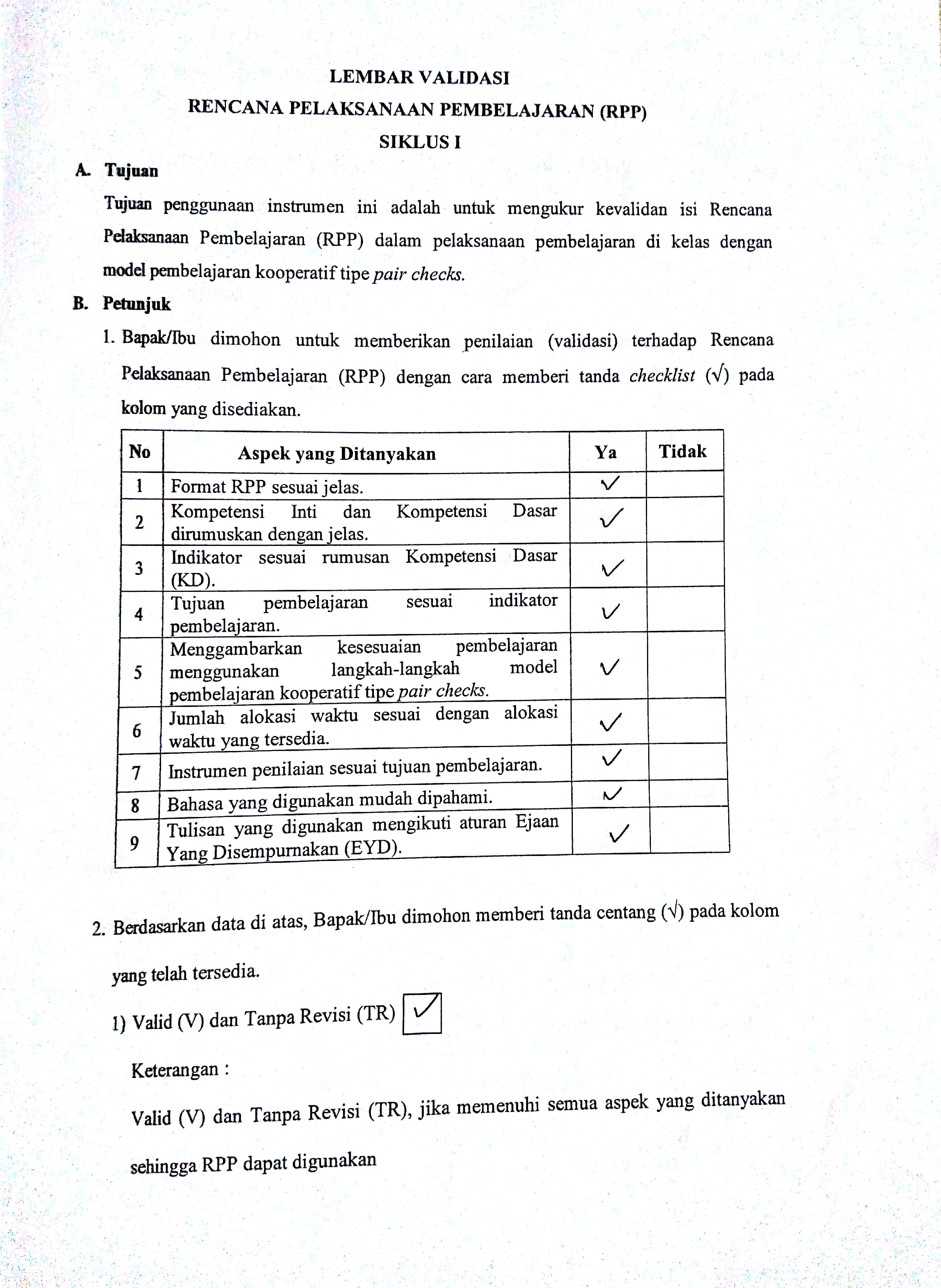 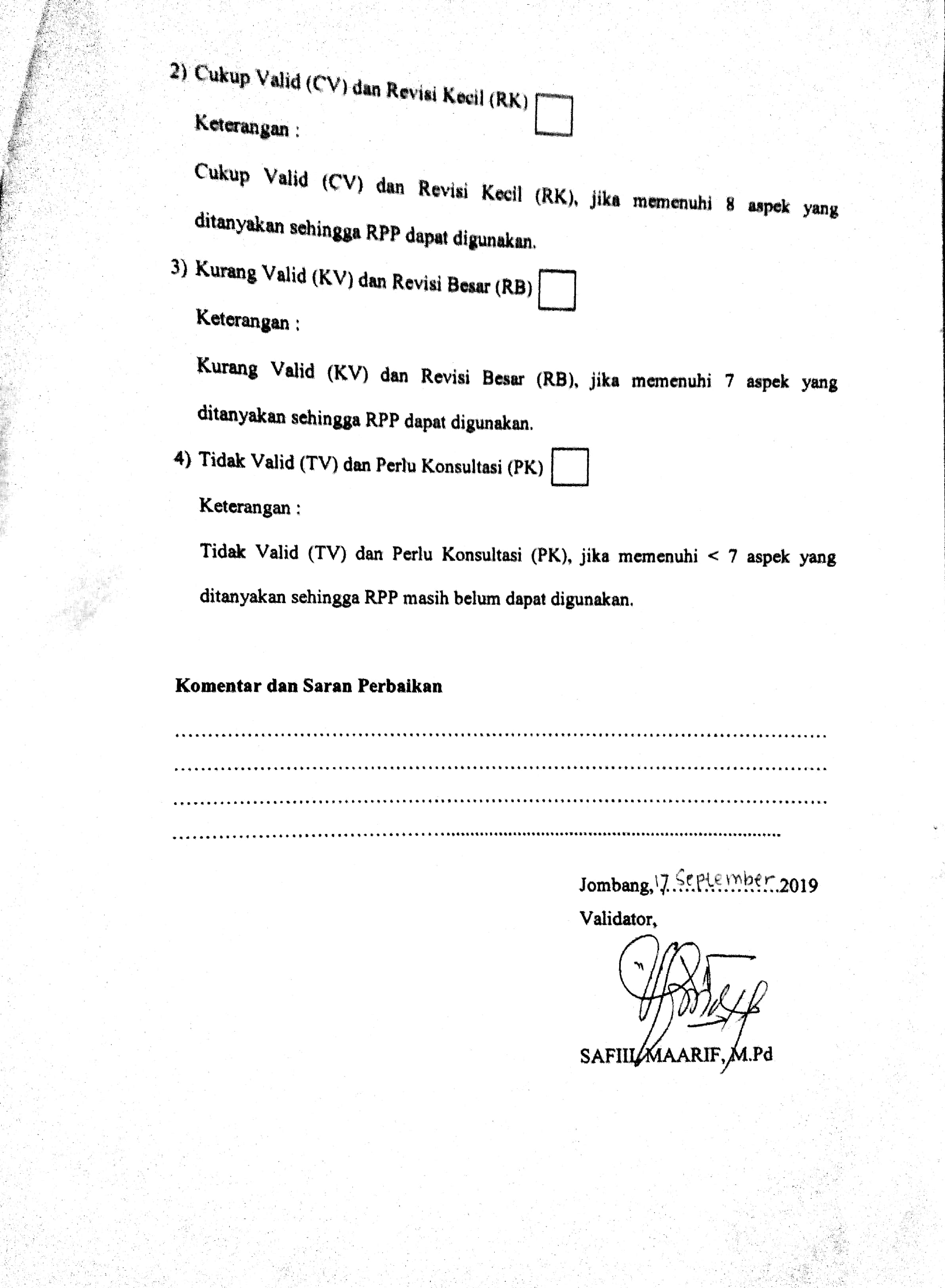 Lampiran 3 	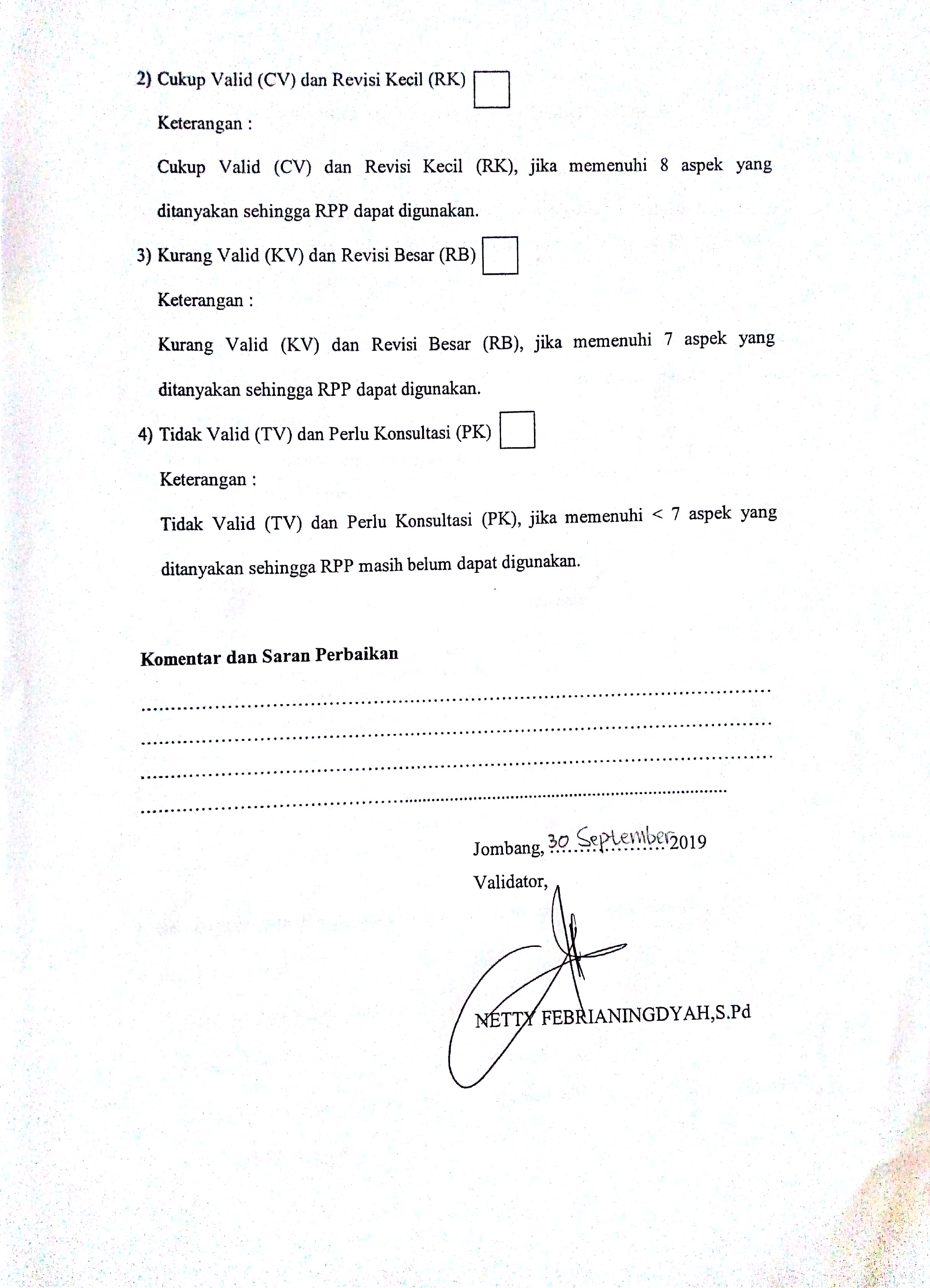 Lampiran 4RENCANA PELAKSANAAN PEMBELAJARAN (RPP)SIKLUS ISatuan Pendidikan 	: SMA Negeri PlandaanMata Pelajaran	: MatematikaMateri Pokok	: Sifat – sifat LogaritmaKelas/ Semester 	: X/ GanjilAlokasi Waktu	: 4 × 45 menitPertemuan ke-	: 1 dan 2 Kompetensi Inti3	:Memahami, menerapkan, menganalisis pengetahuan faktual, konseptual, prosedural berdasarkan rasa ingin tahunya tentang ilmu pengetahuan, teknologi, seni, budaya, dan humaniora dengan wawasan kemanusiaan, kebangsaan,  kenegaraan, dan peradaban terkait penyebab fenomena dan kejadian, serta menerapkan pengetahuan prosedural pada bidang kajian yang spesifik sesuai dengan bakat dan minatnya untuk memecahkan masalah. 4	: Mengolah, menalar dan menyajikan dalam ranah konkrit dan yang dipelajari di sekolah secara mandiri, dan mampu menggunakan metode sesuai kaidah keilmuan.  Kompetensi Dasar 3.1 Memilih dan menerapkan aturan eksponen dan logaritma sesuai dengan karakteristik permasalahan yang akan diselesaikan dan memeriksa kebenaran langkah-langkahnya.Indikator Pencapaian Kompetensi 3.1.2. Menyelesaikan soal menggunakan sifat-sifat logaritma Tujuan PembelajaranMelalui pembelajan kooperatif tipe pair checks, siswa mampu :Menyelesaikan soal dengan menggunakan sifat-sifat logaritma. Materi PembelajaranBentuk Umum Logaritma Keterangan : a merupakan bilangan pokok logaritma dimana a > 0 dan ab merupakan numerus logaritma b> 0 dan x merupakan hasil logaritma.Sifat-Sifat Logaritma 1. dan2. 3.  = 4. 5. 6. 8. Model dan Metode Pembelajaran Model : menerapkan model pembelajaran kooperatif tipe Pair ChecksMetode : menggunakan motode teman sebaya Kegiatan Pembelajaran Pertemuan Pertama (2 × 45 menit )Pertemuan ke-2 ( 2× 45 menit) 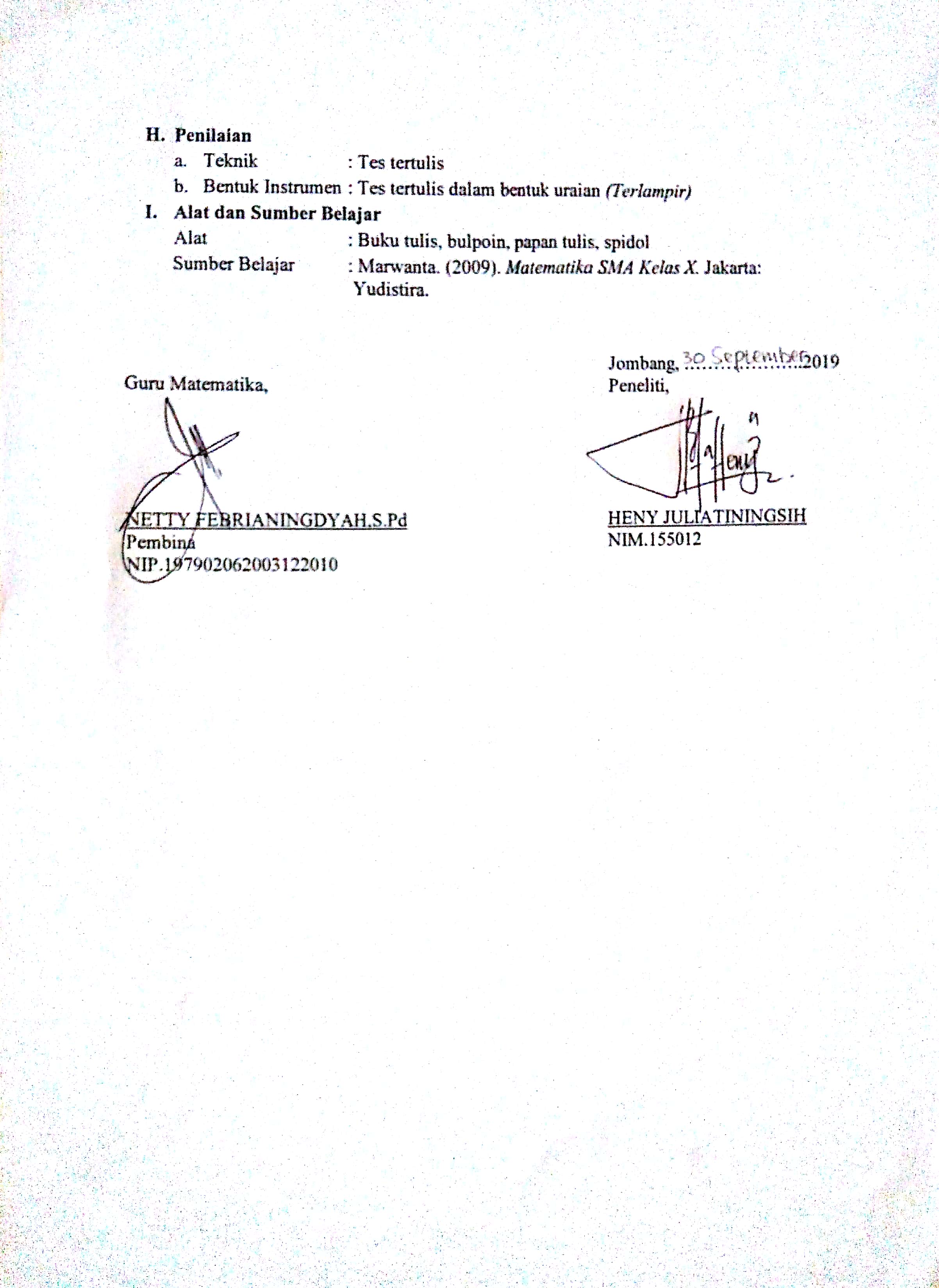 Lampiran 1 : Tes Tertulis (Kelompok)Tugas Kelompok Kelompok	:……………………Kompetensi Dasar Memilih dan menerapkan aturan eksponen dan logaritma sesuai dengan karakteristik permasalahan yang akan diselesaikan dan memeriksa kebenaran langkah-langkahnya.Indikator Pencapaian Kompetensi 3.1.2. Menyelesaikan soal menggunakan sifat-sifat logaritma Petunjuk Bacalah soal dengan cermat.Diskusikan dan selesaikan soal bersama kelompokmu dengan menggunakan sifat-sifat logaritma.Soal Sederhanakanlah Sederhanakan bentuk logaritma berikut ini :Sederhanakan logaritma berikut:Lampiran 5 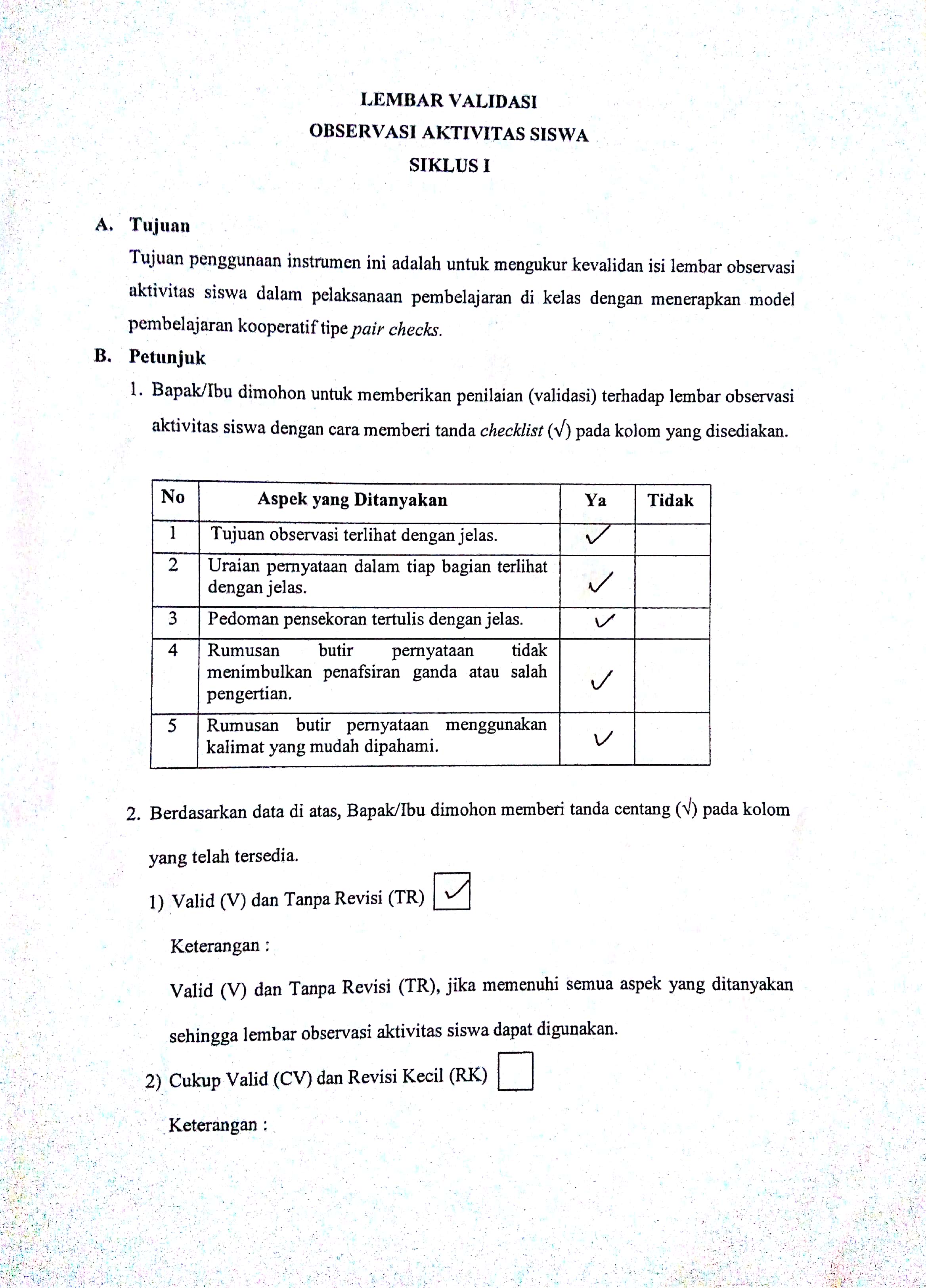 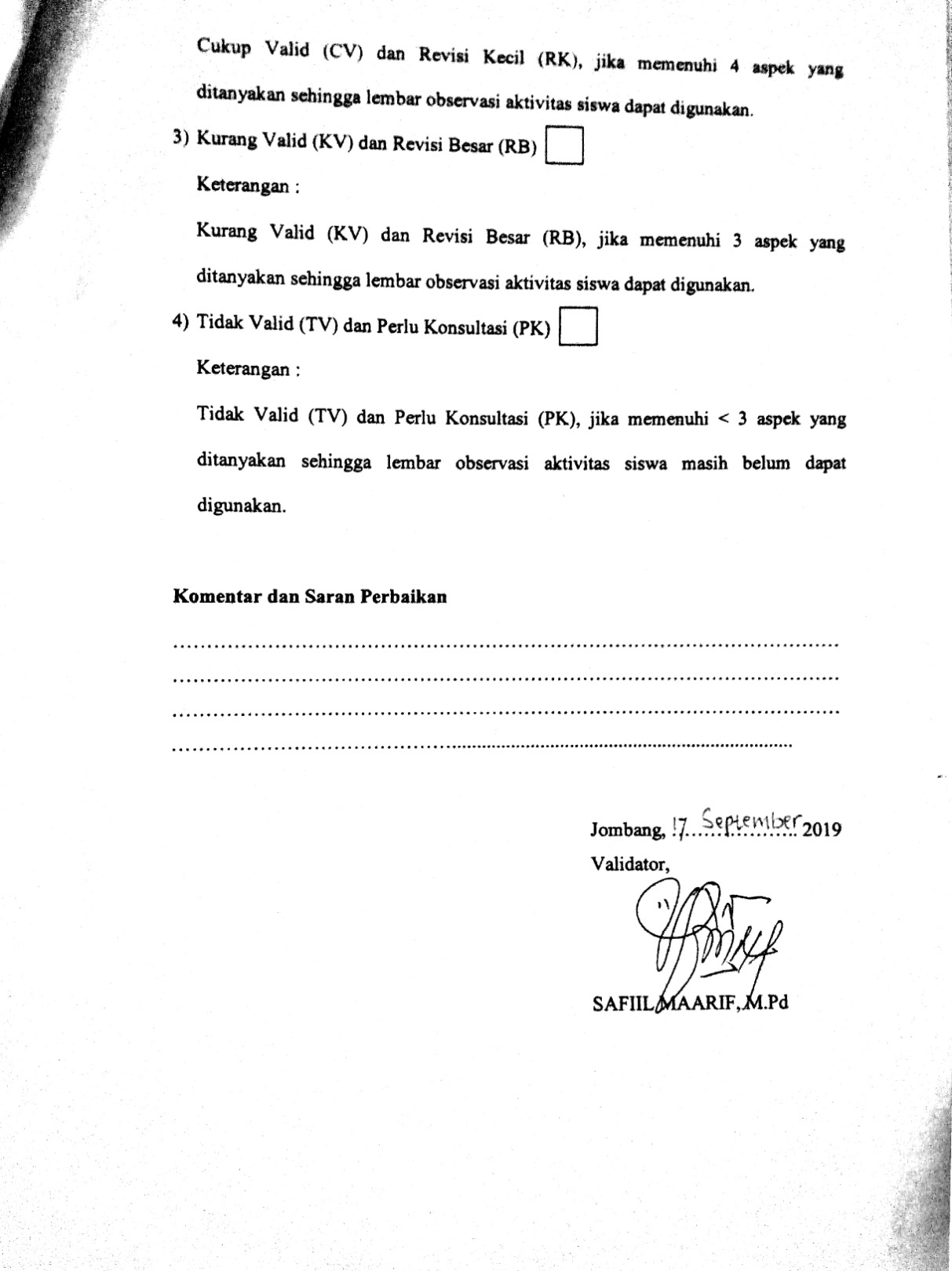 Lampiran 6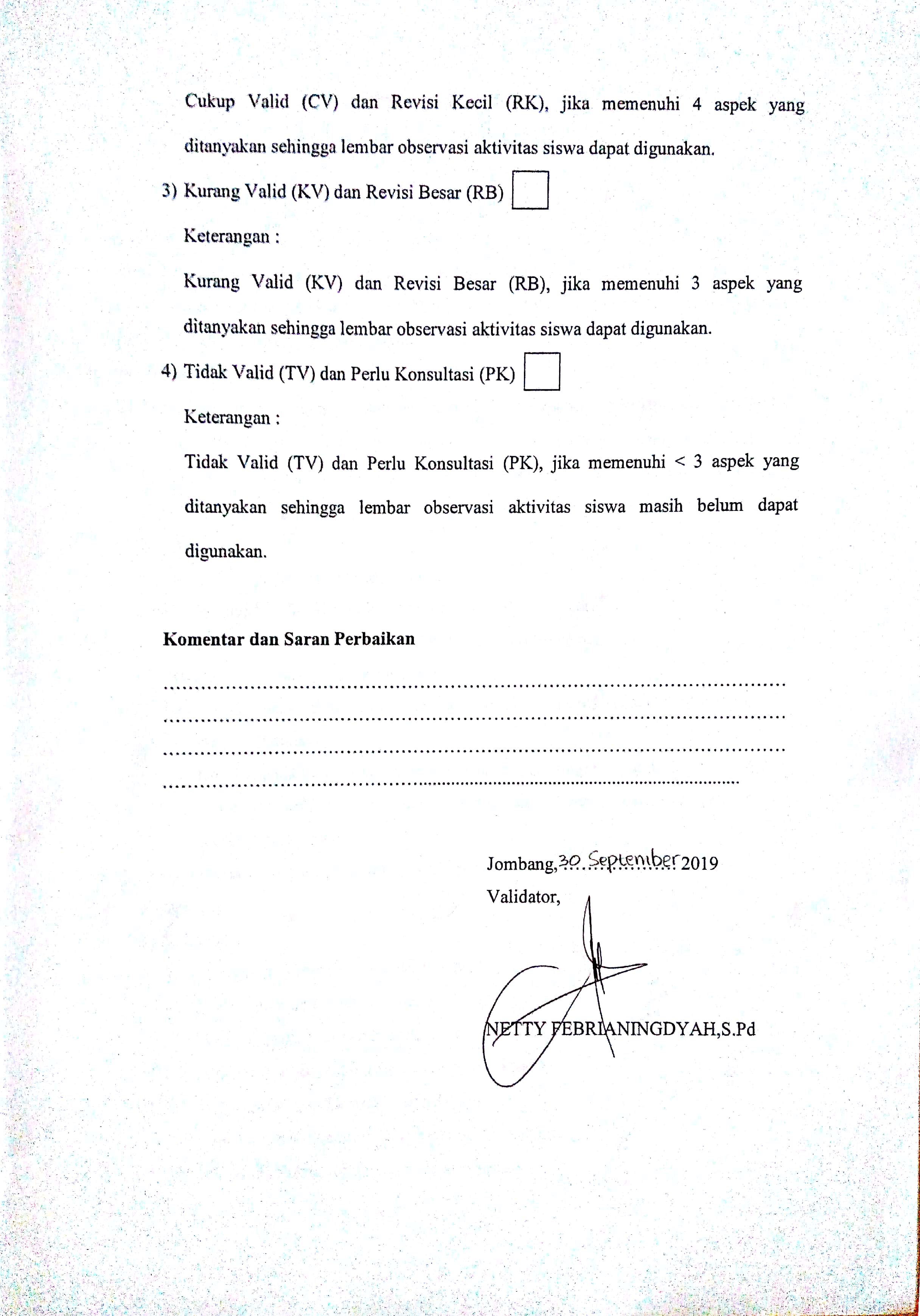 Lampiran 7PEDOMAN PENSKORAN AKTIVITAS SISWASIKLUS IPetunjuk Isilah identitas siswa yang akan dinilai Berilah tandachecklist () pada kolom “M” atau “TM” sesuai dengan hasil pengamatanKeterangan:M	: Memenuhi (jika indikator tampak dalam proses pembelajaran)TM	: Tidak Memenuhi (jika indikator tidak tampak dalam proses pembelajaran)Penilaian skor diperoleh dari jumlah indikator yang memenuhi Skor 1 	: Jika memenuhi 1 indikator aktivitas siswa Skor 2	: Jika memenuhi 2 indikator aktivitas siswa Skor 3	: Jika memenuhi 3 indikator aktivitas siswa Skor 4	: Jika memenuhi 4 indikator aktivitas siswa Nama Siswa	:No. Absen	:Kelas		: Jombang, ………………..							Observer….,																		(………………………..)Lampiran 8LEMBAR OBSERVASI AKTIVITAS SISWASIKLUS ISekolah			: SMA Negeri Plandaan Kelas				: X MIPA 1Mata Pelajaran		: Matematika Materi				: Sifat-sifat Logaritma Tanggal Pelaksanaan		: 07 Oktober 2019 (Pertemuan ke-1)Tujuan Observasi 	:Untuk mendapatkan data mengenai aktivitas siswa dalam pembelajaran.Petunjuk Pengisian	:Berilah tanda checklist () pada kolom sesuai hasil pengamatan dengan menggunakan pedoman penskoran.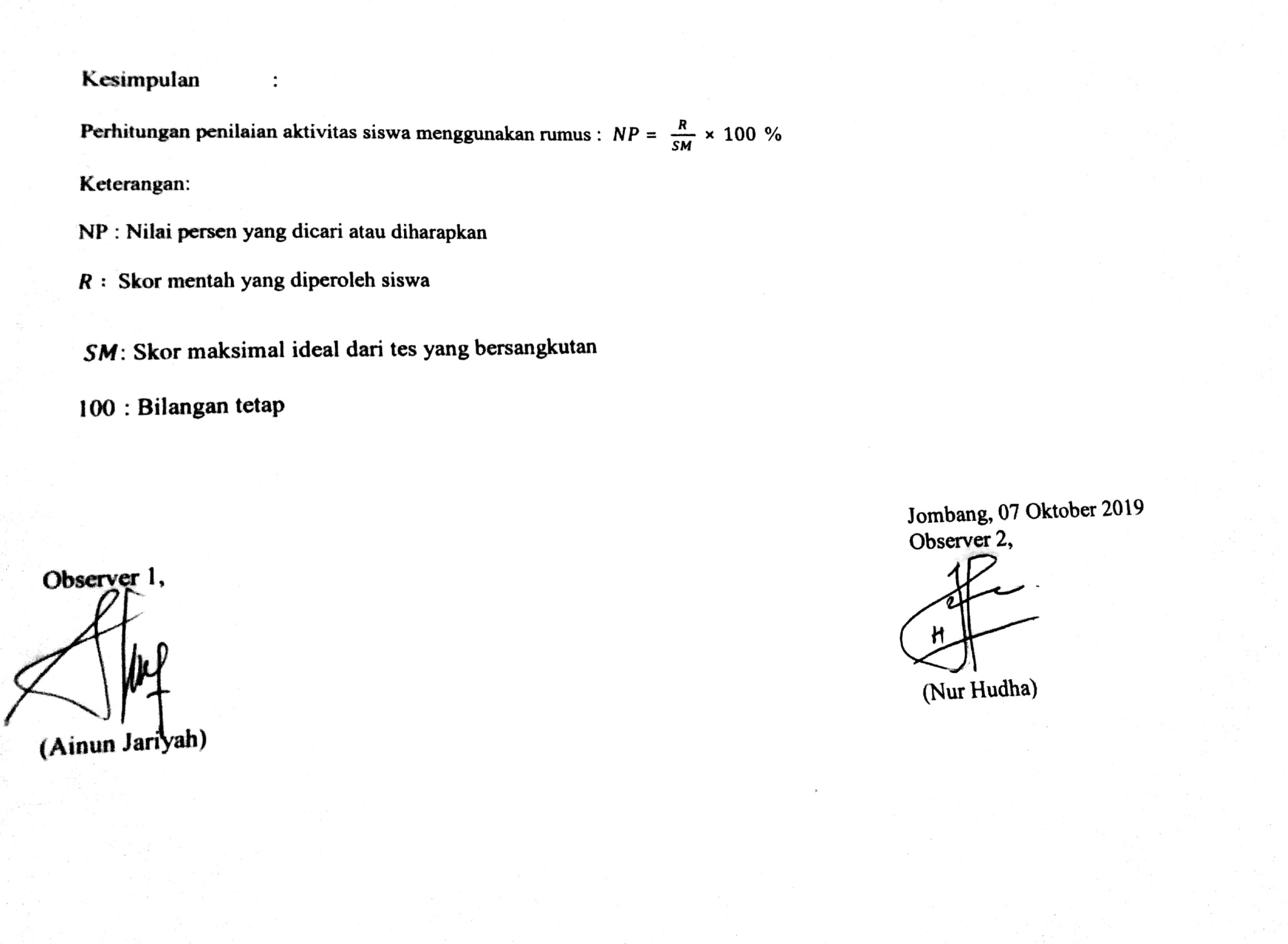 Lampiran 9LEMBAR OBSERVASI AKTIVITAS SISWASIKLUS ISekolah			: SMA Negeri Plandaan Kelas				: X MIPA 1Mata Pelajaran		: Matematika Materi				: Sifat-sifat Logaritma Tanggal Pelaksanaan		: 08 Oktober 2019 (Pertemuan ke-2)Tujuan Observasi 	:Untuk mendapatkan data mengenai aktivitas siswa dalam pembelajaran.Petunjuk Pengisian	:Berilah tanda checklist () pada kolom sesuai hasil pengamatan dengan menggunakan pedoman penskoran.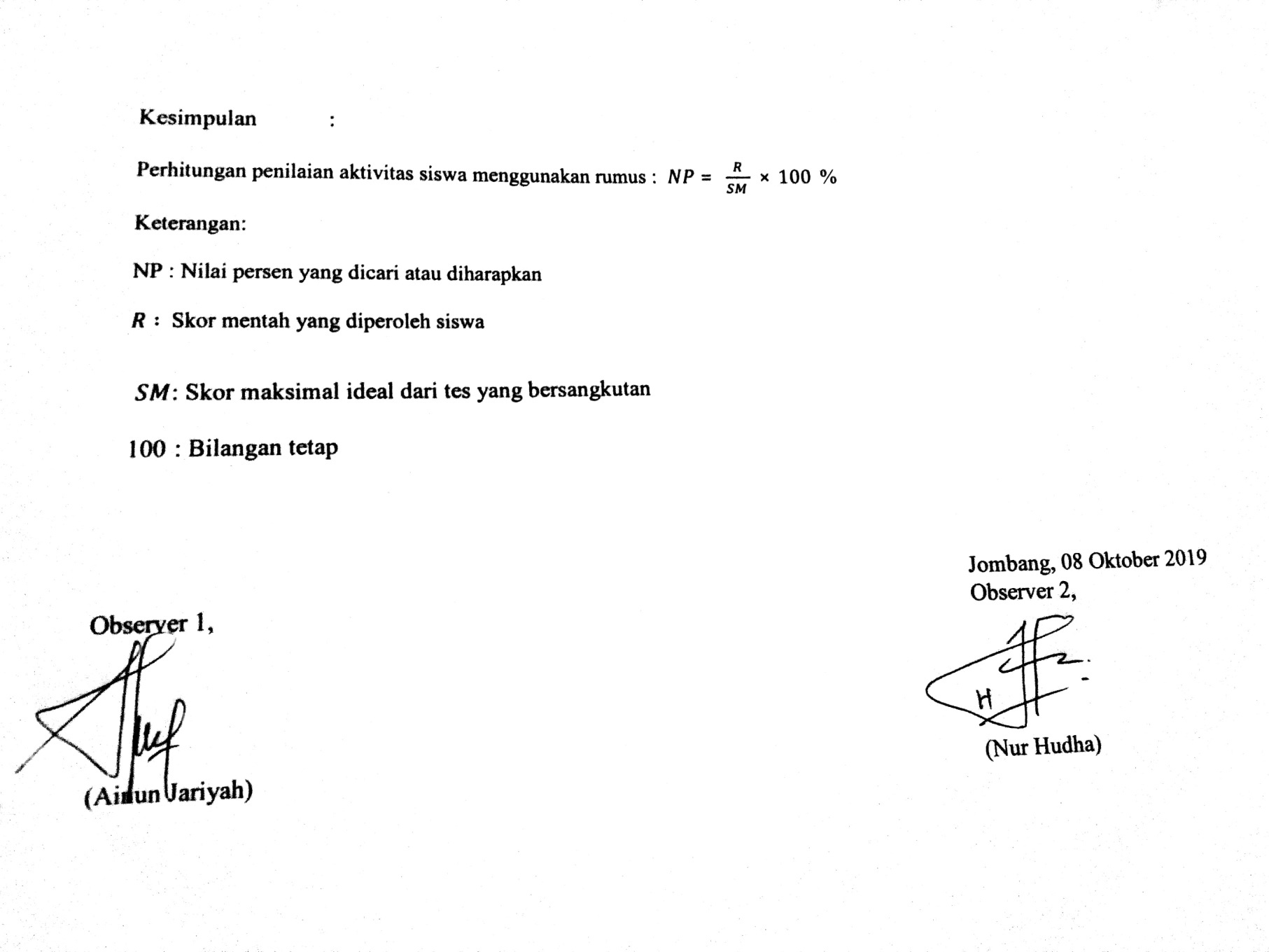 Lampiran 10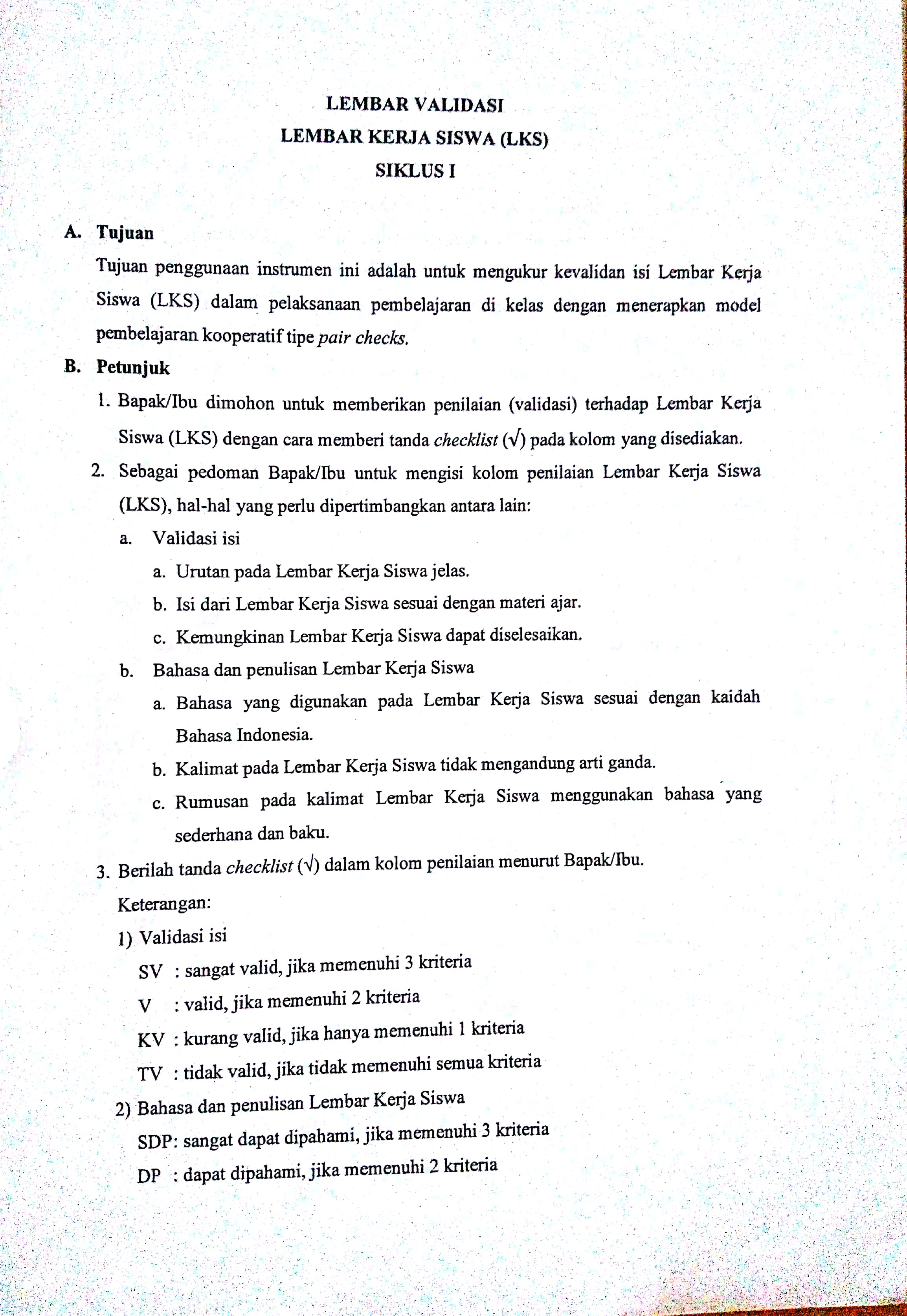 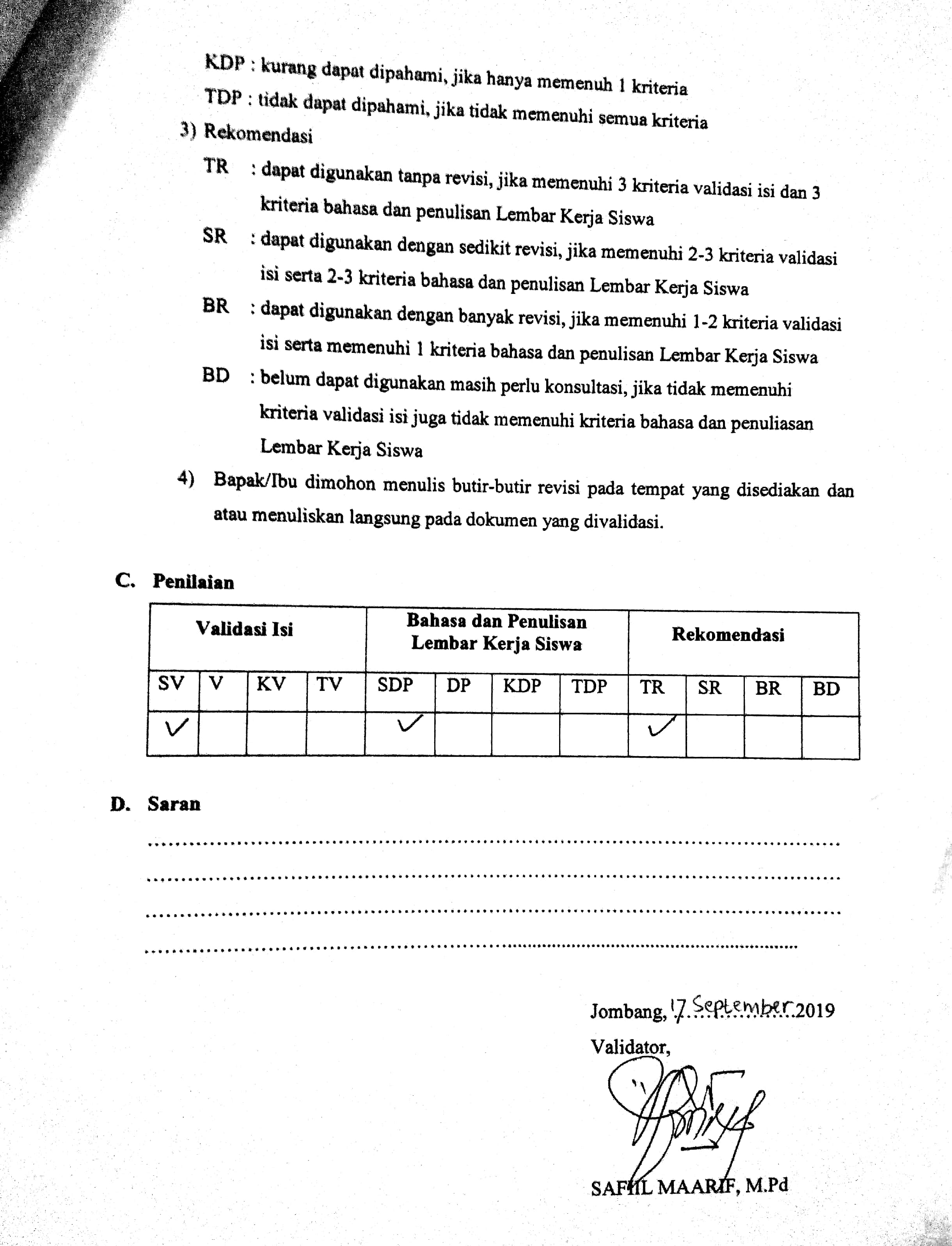 Lampiran 11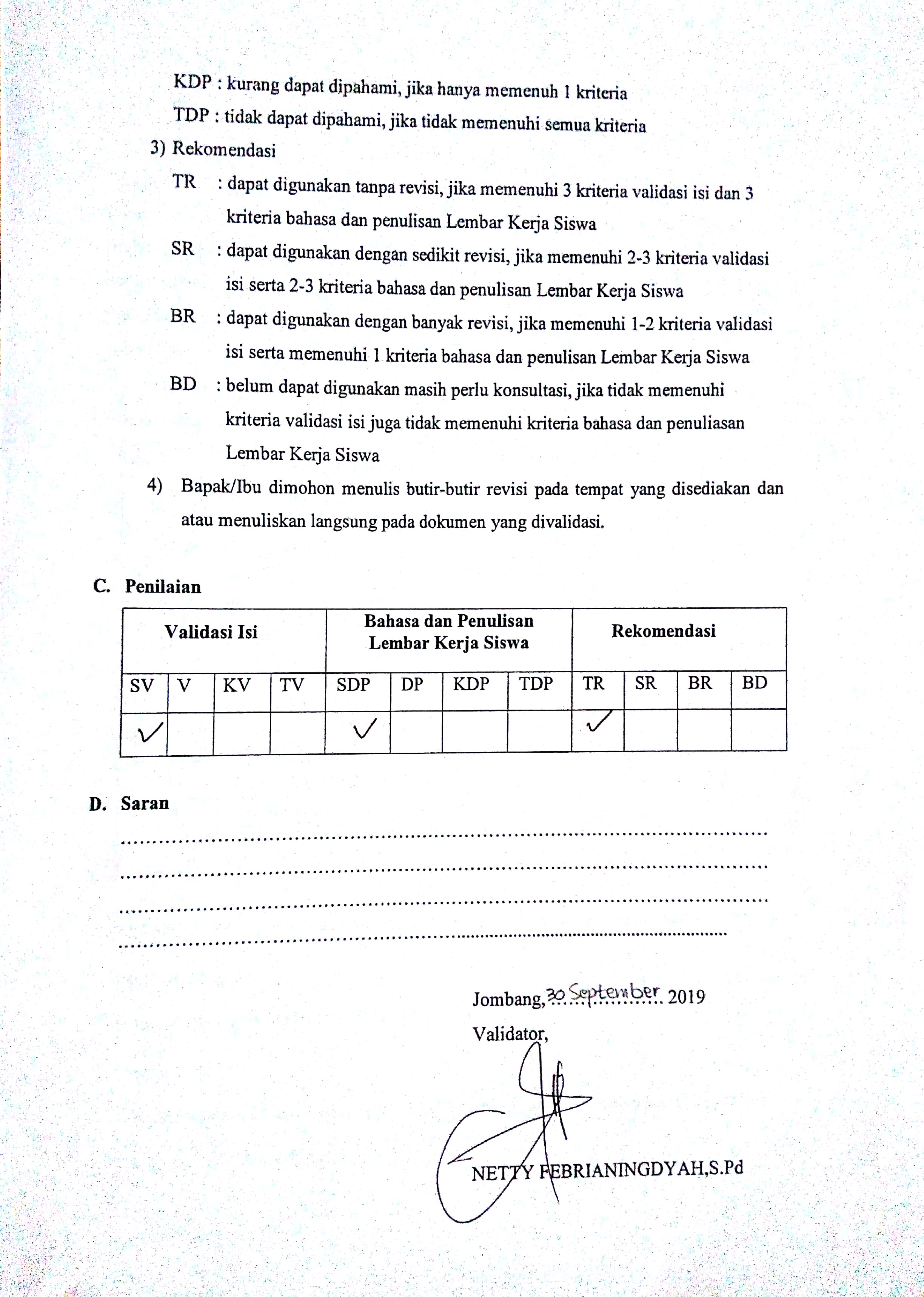 Lampiran 12Lembar Kerja SiswaSIKLUS I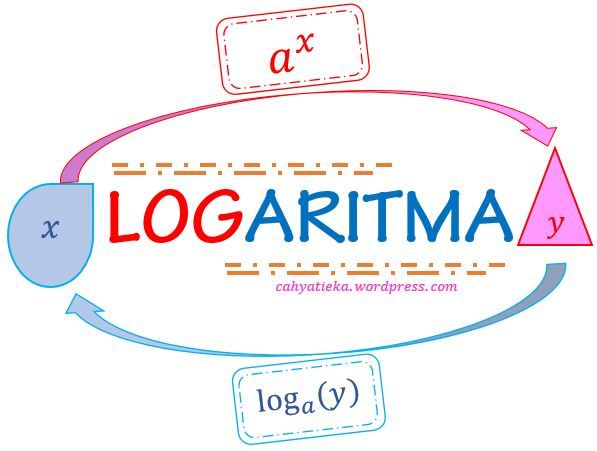 LOGARITMABentuk Umum Logaritma Keterangan : a merupakan bilangan pokok logaritma dimana a > 0 dan a b merupakan numerus logaritma b> 0.x merupakan hasil logaritma.Sifat-Sifat Logaritma 1 dan 	Ubahlah bentuk pangkat berikut menjadi bentuk logaritma!Penyelesaian :Tentukan nilai dari logaritma-logaritma berikut!Penyelesaian :Misalkan Maka . . . . Jadi, nilai n Misalkan n Maka  Jadi, nilai . . .Tentukan nilai logaritma dari: Penyelesaian:== . . . . . . . Tentukan nilai logaritma dari Penyelesaian:  = = = = = ….Tentukan bentuk logaritma dari:Penyelesaian:Hiltunglah logaritma berikut!Penyelesaian:Maka . . . . Nilai logaritma dari:Penyelesaian: = = = . . . .Tentukan nilai logaritma berikut!Penyelesaian:  =  . . . Hitunglah nilai logaritma dibawah ini!Penyelesaian : =         = 					…Lanjutan Sifat-sifat Logaritma  5.6.7.
8.	Nyatakan logaritma dalam !Penyelesaian: Nilai dari adalah. . .Penyelesaian:Nilai dari adalah. . .Penyelesaian: = ….Jika  Nyatakan  dalam a. Penyelesaian: …..Nyatakan logaritma dalam !Penyelesaian:Hitunglah  !Penyelesaian:….Sederhanakan  !Penyelesaian:  ….. Jika  Nyatakan  dalam a. Penyelesaian: ….Lampiran 13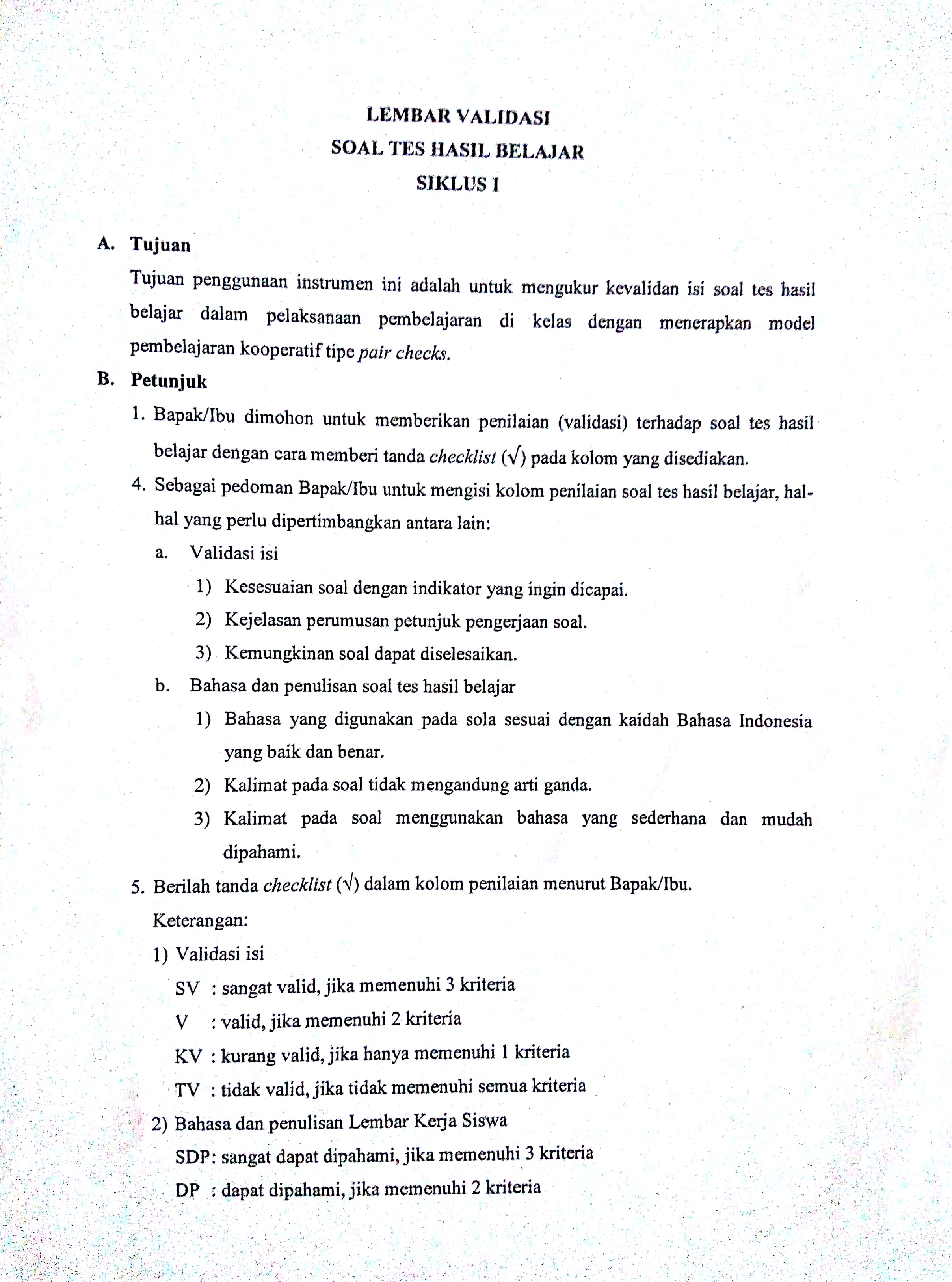 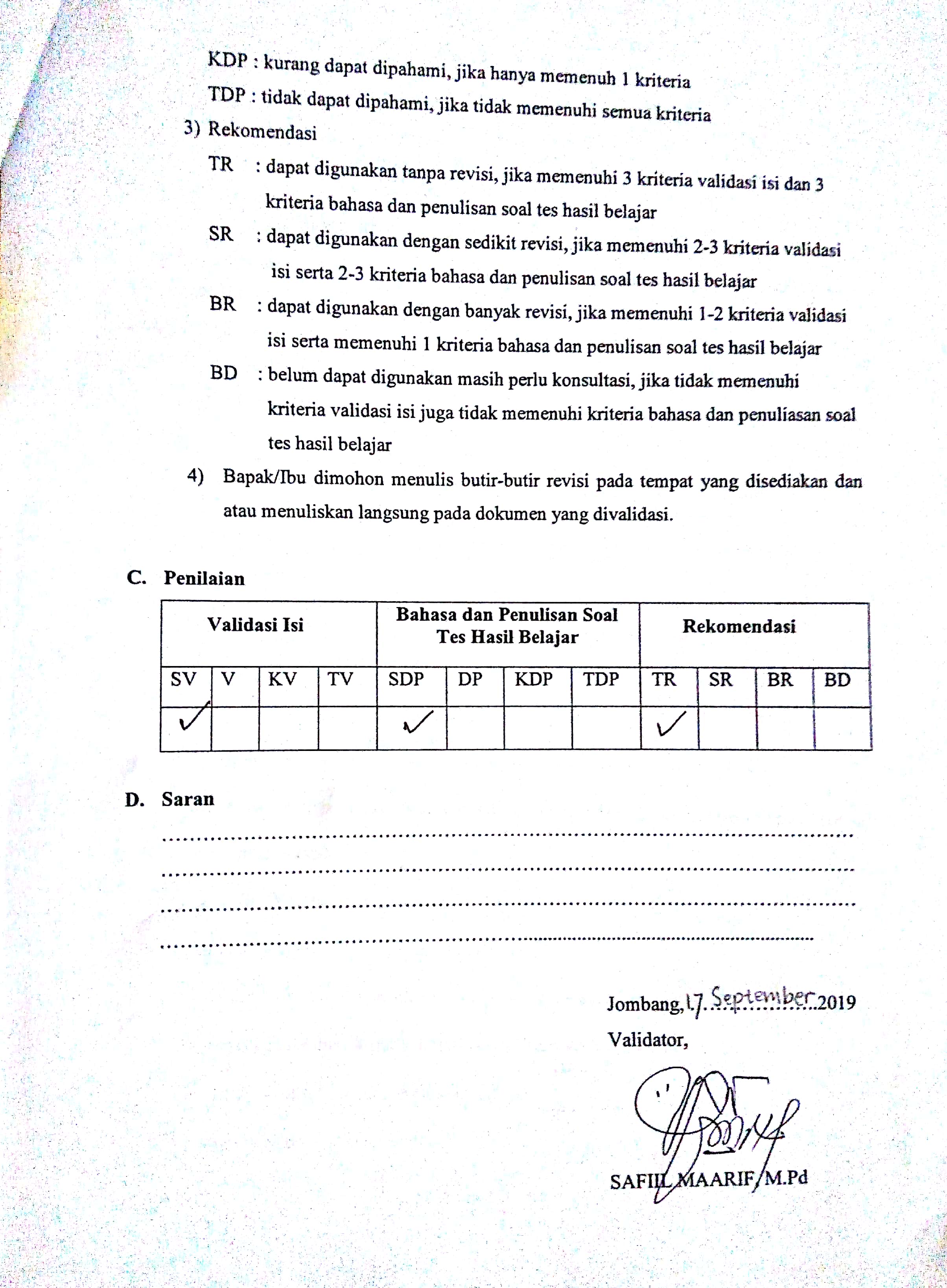 Lampiran 14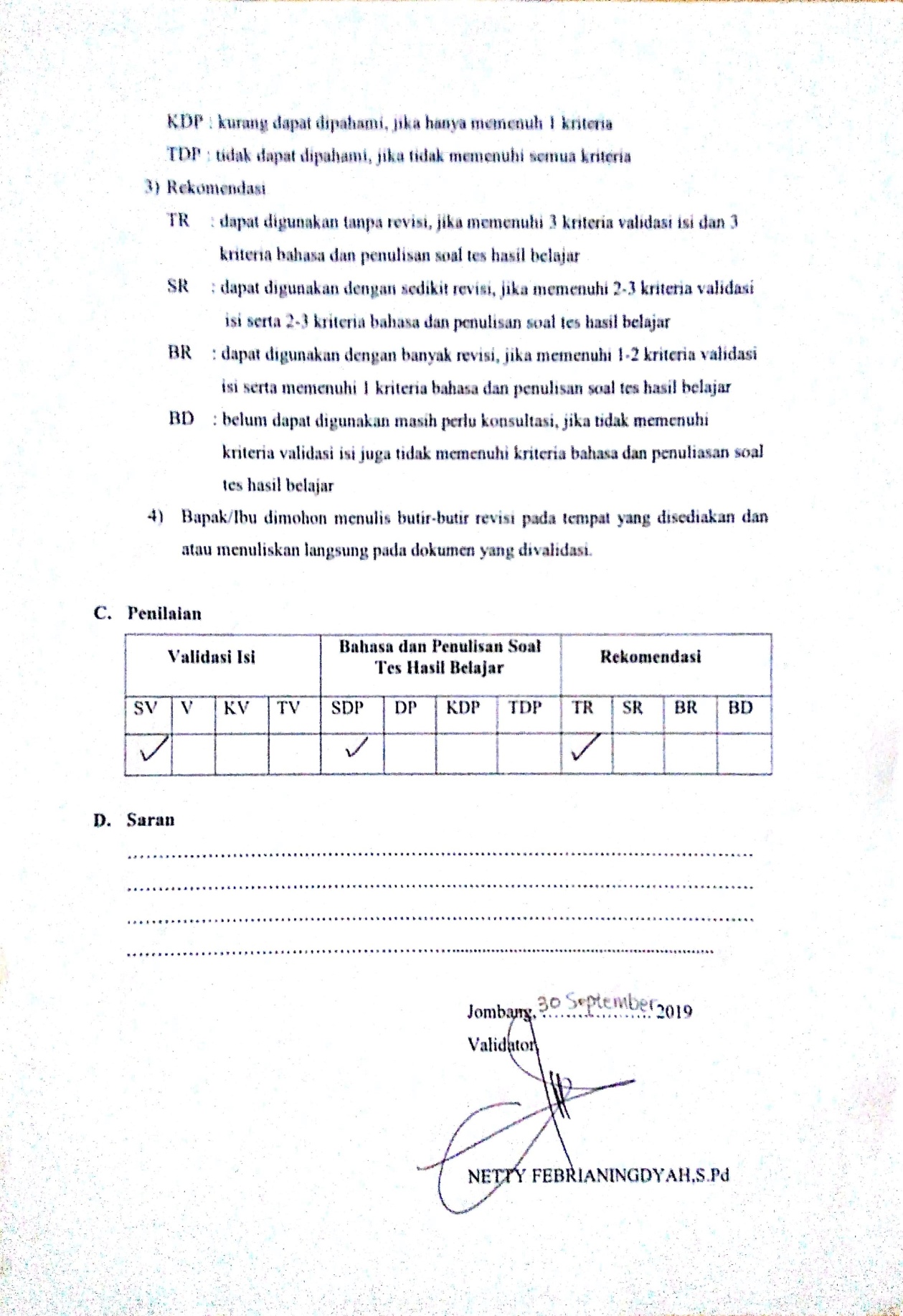 Lampiran 15KISI-KISI TES HASIL BELAJARSIKLUS ISatuan Pendidikan	: SMA Negeri Plandaan Mata Pelajaran	: MatematikaMateri Pokok		: Sifat-sifat Logaritma Kelas / Semester	: X/ GanjilLampiran 16SOAL TES HASIL BELAJARSIKLUS IPetunjuk Pengerjaan :Bacalah do’a sebelum mengerjakan supaya diberi kemudahan.Tulislah identitas dengan lengkap.Kerjakan soal secara individu.Soal Hitunglah nilai logaritma di atas!Hitunglah nilai logaritma berikut ini !JikaNyatakan dalam a.Sederhanakanlah logaritma berikut Jika  Tentukan nilai dari Lampiran 17ALTERNATIF JAWABAN TES HASIL BELAJARSIKLUS ILampiran 18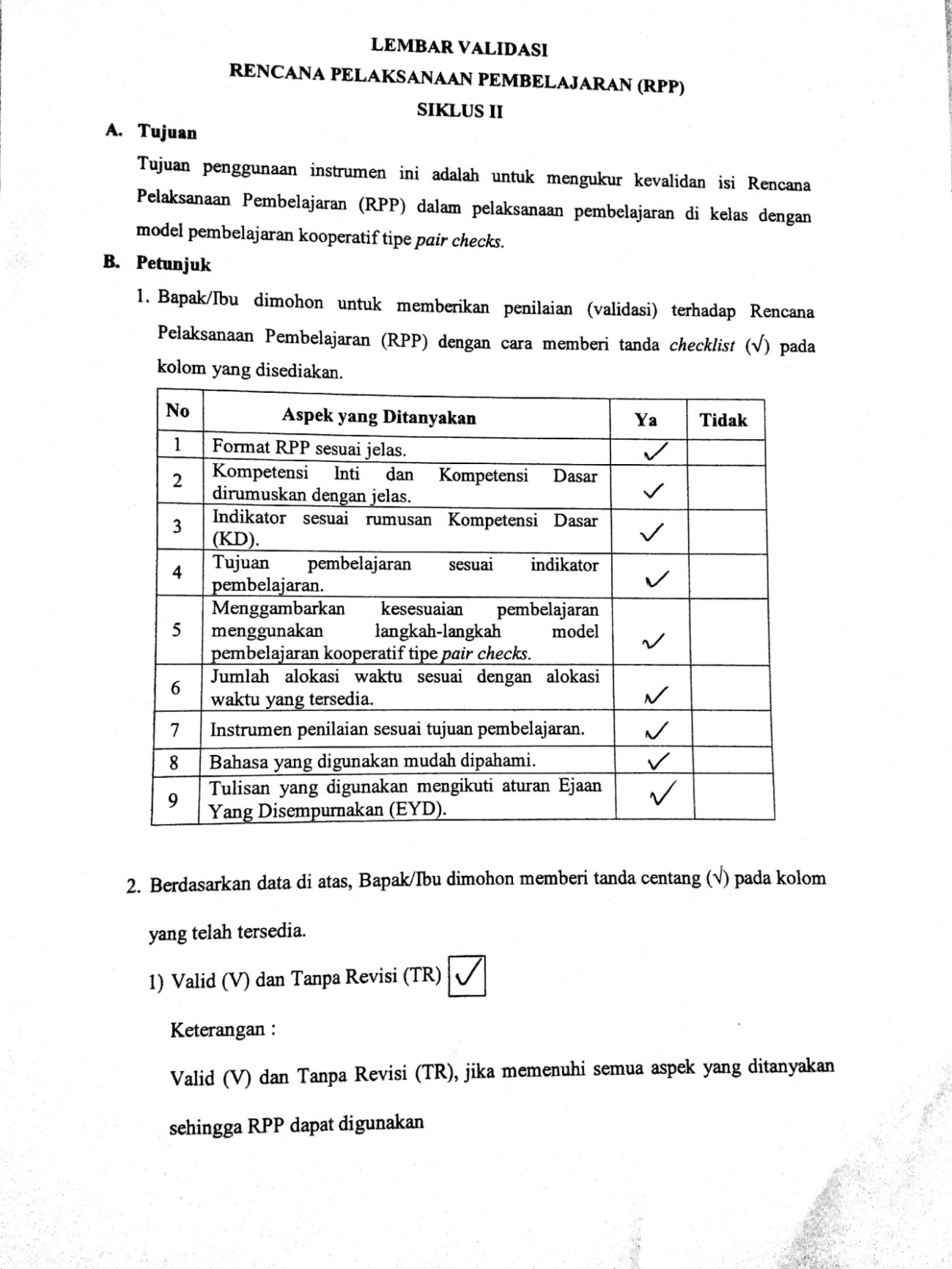 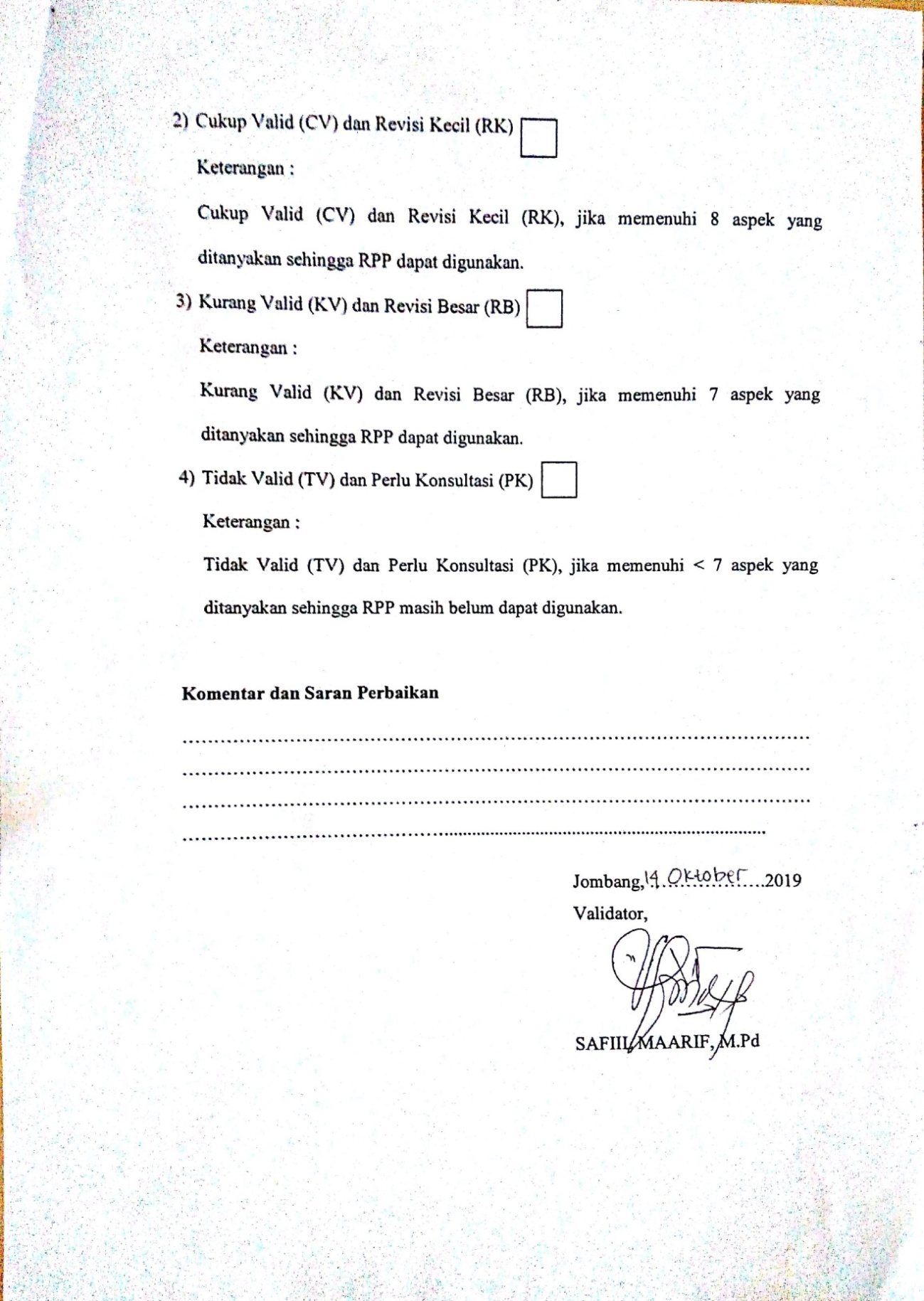 Lampiran 19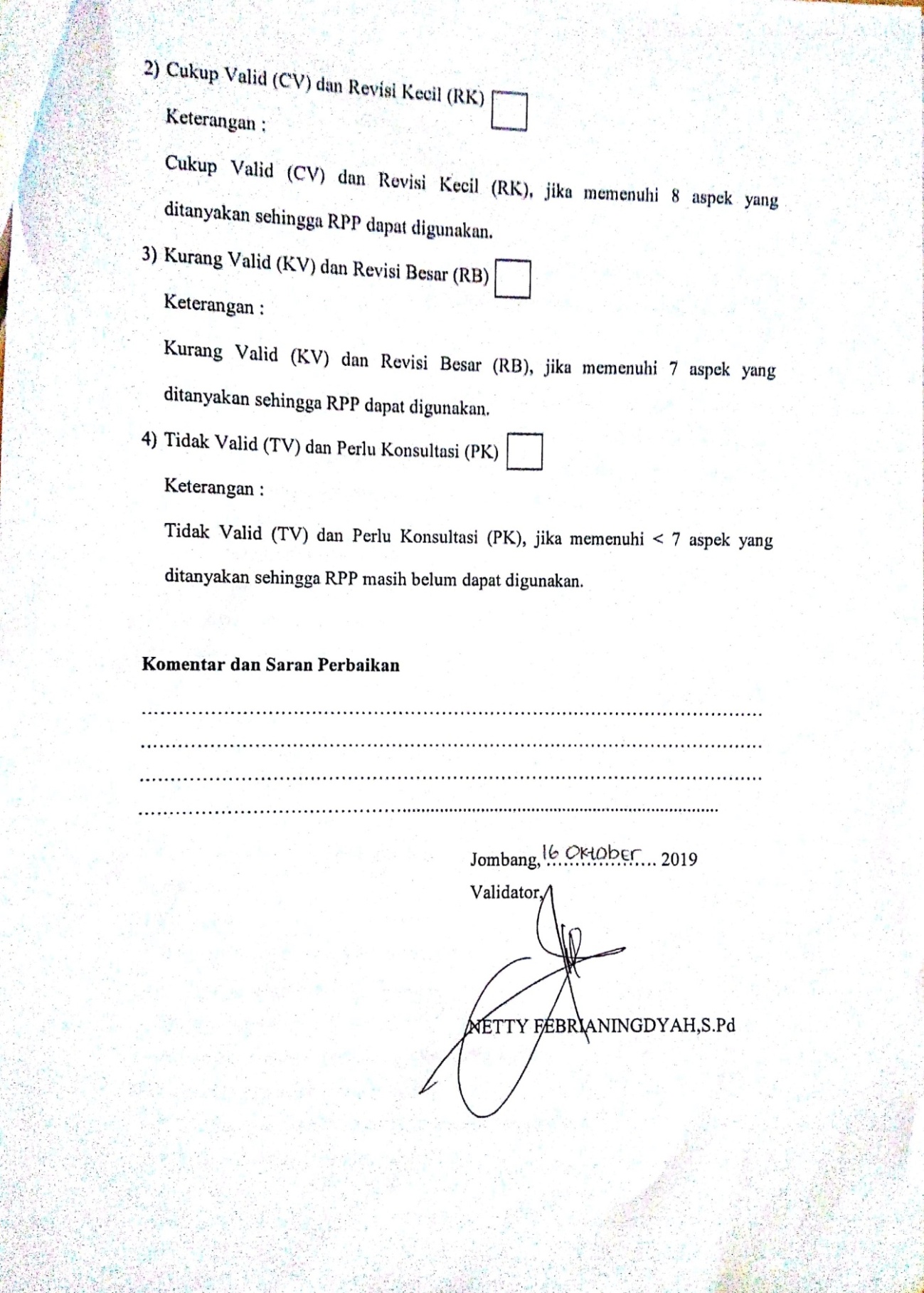 Lampiran 20RENCANA PELAKSANAAN PEMBELAJARAN (RPP)SIKLUS IISatuan Pendidikan 	: SMA Negeri PlandaanMata Pelajaran	: MatematikaMateri Pokok	: Sifat – sifat LogaritmaKelas/ Semester 	: X/ GanjilAlokasi Waktu	: 4 × 45 menitPertemuan ke-	: 1 dan 2 Kompetensi Inti3	:Memahami, menerapkan, menganalisis pengetahuan faktual, konseptual, procedural berdasarkan rasa ingin tahunya tentang ilmu pengetahuan, teknologi, seni, budaya, dan humaniora dengan wawasan kemanusiaan, kebangsaan,  kenegaraan, dan peradaban terkait penyebab fenomena dan kejadian, serta menerapkan pengetahuan prosedural pada bidang kajian yang spesifik sesuai dengan bakat dan minatnya untuk memecahkan masalah. 4	: Mengolah, menalar dan menyajikan dalam ranah konkrit dan yang dipelajari di sekolah secara mandiri, dan mampu menggunakan metode sesuai kaidah keilmuan.  Kompetensi Dasar 3.1 Memilih dan menerapkan aturan eksponen dan logaritma sesuai dengan karakteristik permasalahan yang akan diselesaikan dan memeriksa kebenaran langkah-langkahnya.Indikator Pencapaian Kompetensi 3.1.3. Menyelesaikan soal penerapan logaritma dalam perhitungan-perhitungan.Tujuan Pembelajaran3.1.3. Menyelesaikan soal penerapan logaritma dalam perhitungan-perhitungan.Materi PembelajaranPemakaian Logaritma dalam Perkalian dan Pembagian Sifat-sifat logaritma yang digunakan dalam operasi perkalian pembagian   sebagai berikut :.Pemakaian Logaritma pada Pemangkatan dan Penarikan Akar Sifat-sifat logaritma yang digunakan dalam operasi pemangkatan dan penarikan akar adalah Model dan Metode Pembelajaran Model : menerapkan model pembelajaran kooperatif tipe Pair ChecksMetode : menggunakan motode teman sebaya Kegiatan Pembelajaran Pertemuan Pertama (2 × 45 menit )Pertemuan Kedua (2 × 45 menit )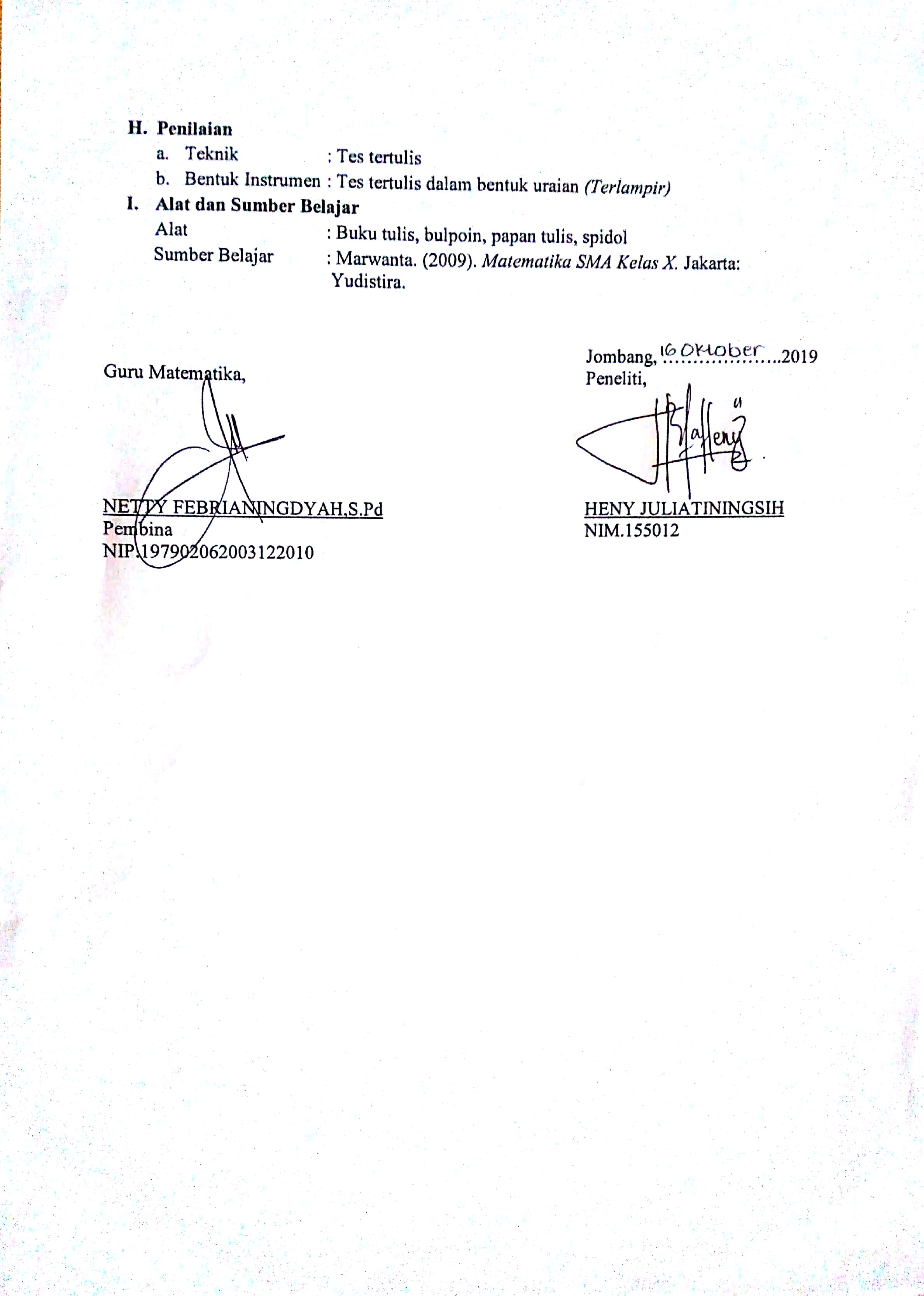 Lampiran 1 : Tes Tertulis (Kelompok)Tugas Kelompok Kelompok	:……………………Kompetensi Dasar Memilih dan menerapkan aturan eksponen dan logaritma sesuai dengan karakteristik permasalahan yang akan diselesaikan dan memeriksa kebenaran langkah-langkahnya.Indikator Pencapaian Kompetensi 3.1.2. Menyelesaikan soal penerapan logaritma dalam perhitungan-perhitungan.Petunjuk Bacalah soal dengan cermat.Diskusikan dan selesaikan soal bersama kelompokmu dengan menggunakan sifat-sifat logaritma.Soal Hitunglah dengan menggunakan logaritma !Hitunglah dengan menggunakan logaritma !Lampiran 21PEDOMAN PENSKORAN AKTIVITAS SISWASIKLUS IIPetunjuk Isilah identitas siswa yang akan dinilai Berilah tanda checklist () pada kolom “M” atau “TM” sesuai dengan hasil pengamatanKeterangan:M	: Memenuhi (jika indikator tampak dalam proses pembelajaran)TM	: Tidak Memenuhi (jika indikator tidak tampak dalam proses pembelajaran)Penilaian skor diperoleh dari jumlah indikator yang memenuhi Skor 1 	: Jika memenuhi 1 indikator aktivitas siswa Skor 2	: Jika memenuhi 2 indikator aktivitas siswa Skor 3	: Jika memenuhi 3 indikator aktivitas siswa Skor 4	: Jika memenuhi 4 indikator aktivitas siswa Nama Siswa	:No. Absen	:Kelas		: Jombang, ………………..							Observer…..,																		(………………………..)Lampiran 22LEMBAR OBSERVASI AKTIVITAS SISWASIKLUS 1ISekolah			: SMA Negeri Plandaan Kelas				: X MIPA 1Mata Pelajaran		: Matematika Materi				: Sifat-sifat Logaritma Tanggal Pelaksanaan		: 21 Oktober 2019 (Pertemuan ke-1)Tujuan Observasi 	:Untuk mendapatkan data mengenai aktivitas siswa dalam pembelajaran.Petunjuk Pengisian	:Berilah tanda checklist () pada kolom sesuai hasil pengamatan dengan menggunakan pedoman penskoran.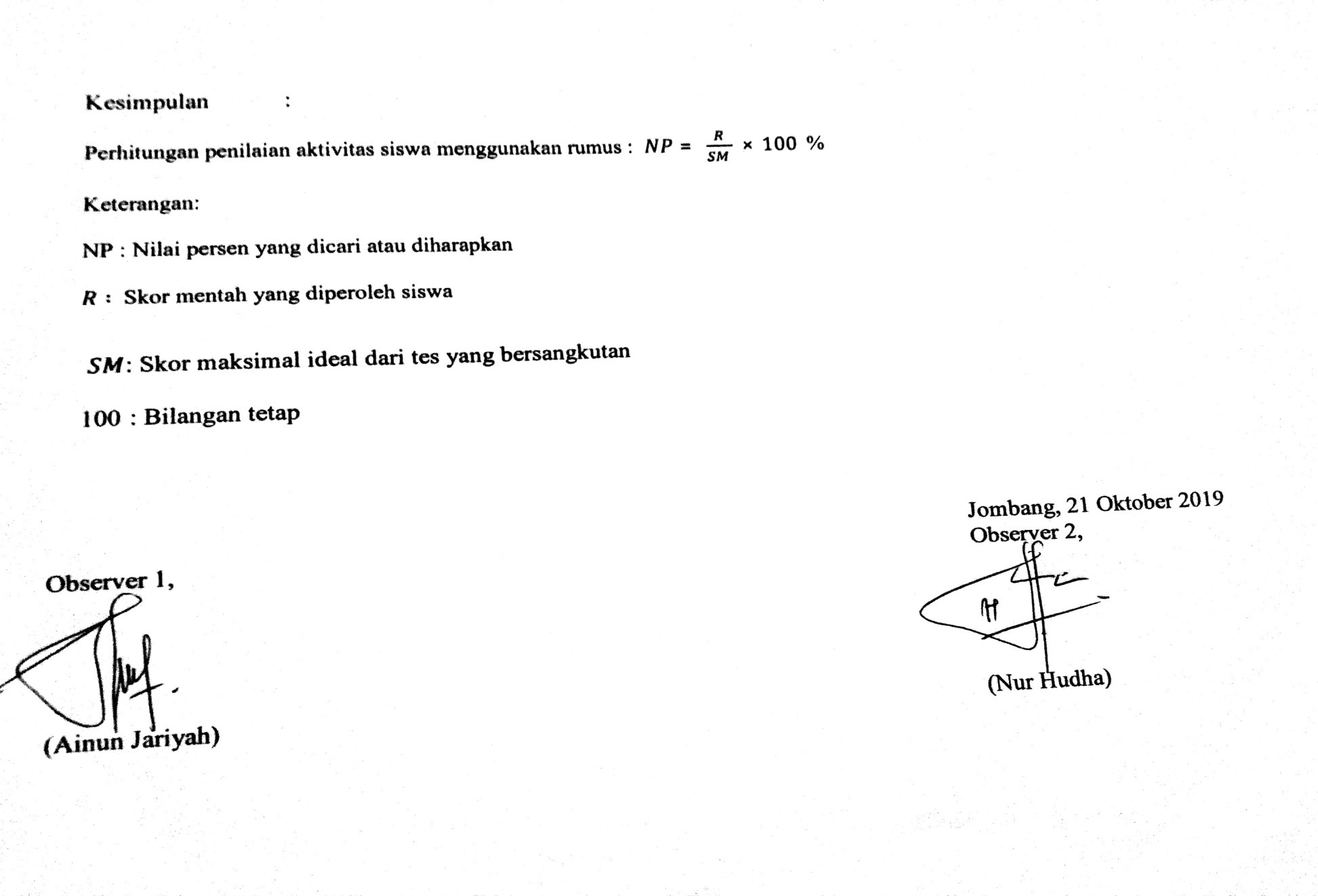 Lampiran 23LEMBAR OBSERVASI AKTIVITAS SISWASIKLUS IISekolah			: SMA Negeri Plandaan Kelas				: X MIPA 1Mata Pelajaran		: Matematika Materi				: Sifat-sifat Logaritma Tanggal Pelaksanaan		: 22 Oktober 2019 (Pertemuan ke-2)Tujuan Observasi 	:Untuk mendapatkan data mengenai aktivitas siswa dalam pembelajaran.Petunjuk Pengisian	:Berilah tanda checklist () pada kolom sesuai hasil pengamatan dengan menggunakan pedoman penskoran.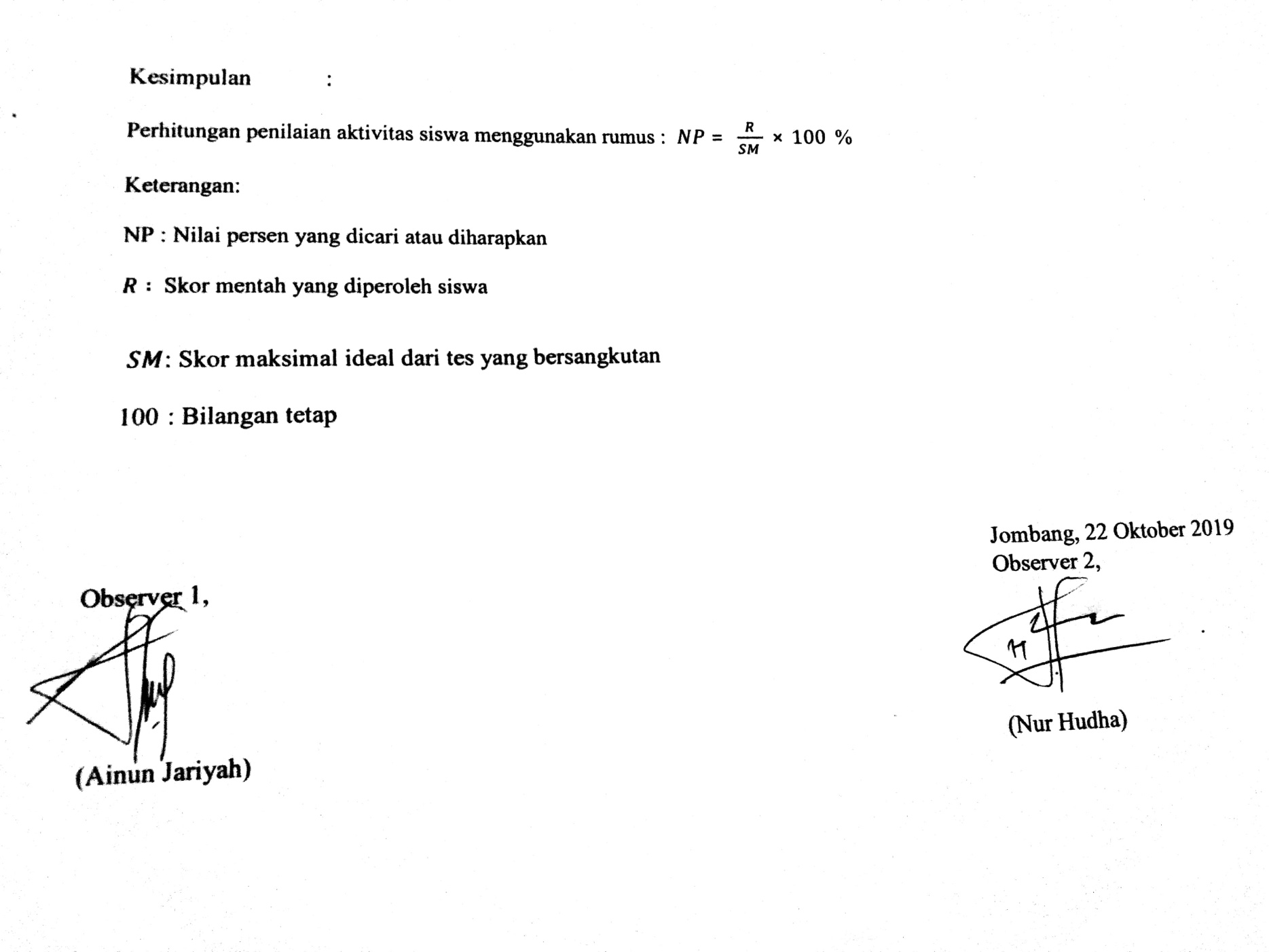 Lampiran 24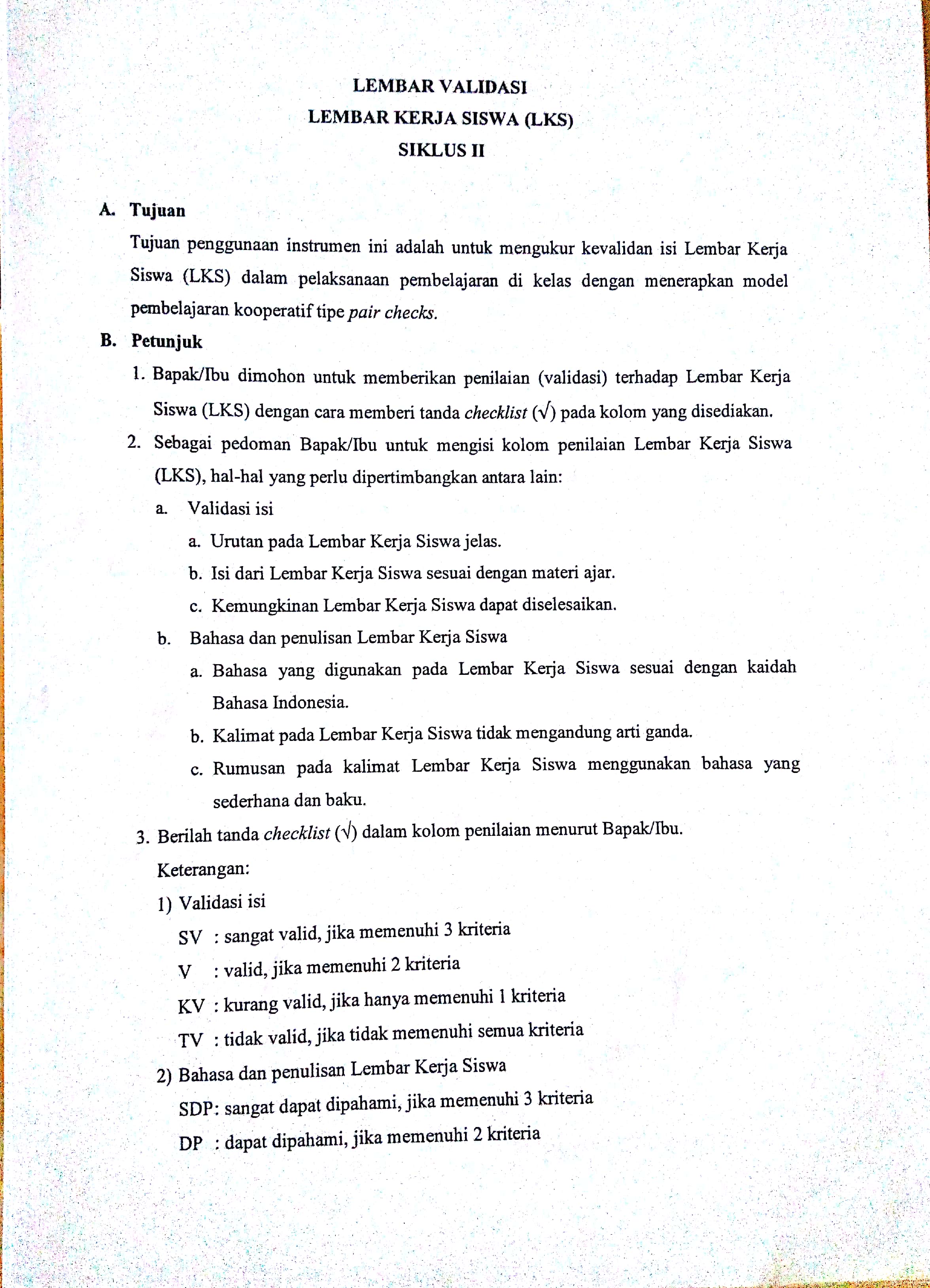 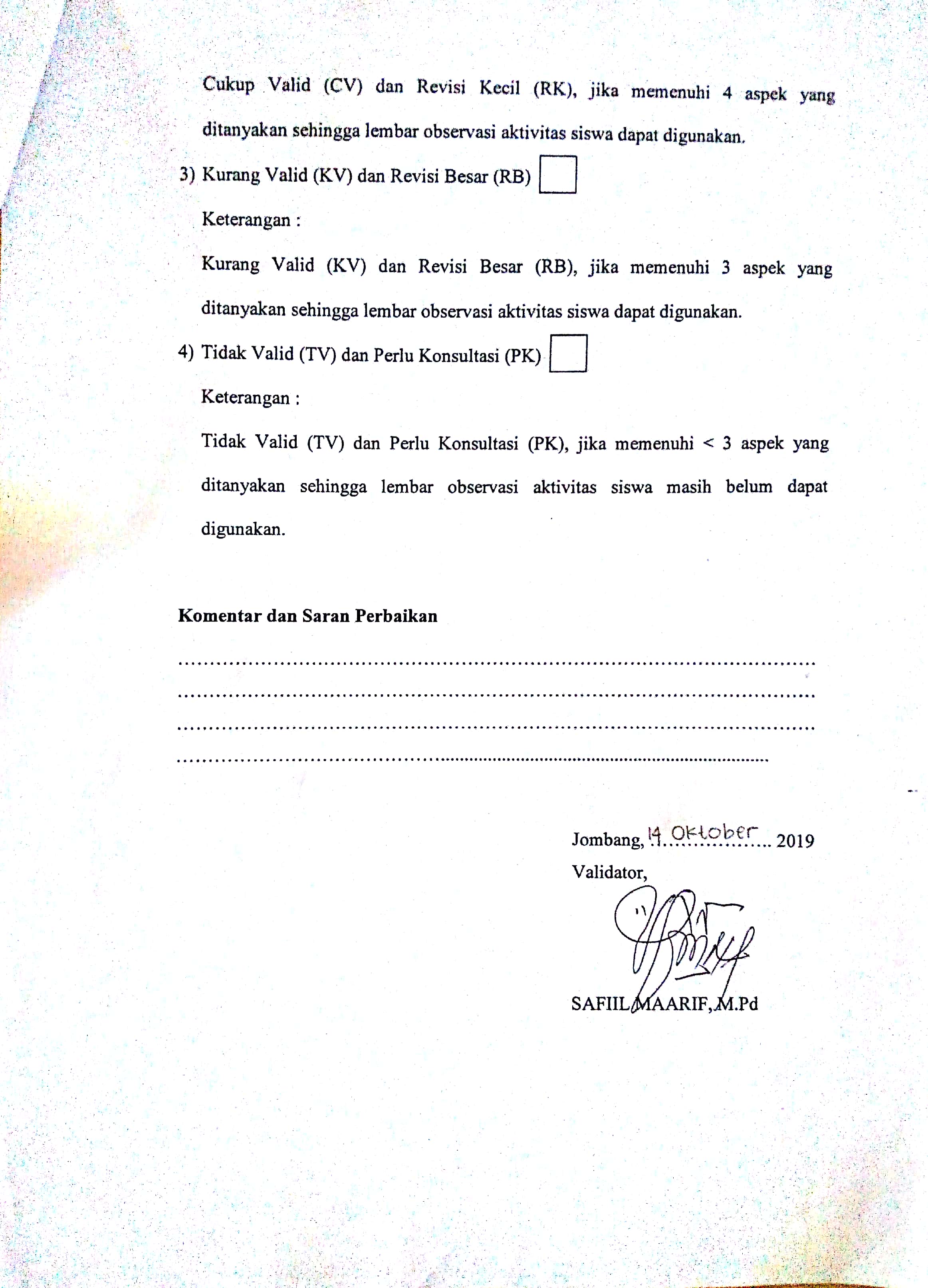 Lampiran 25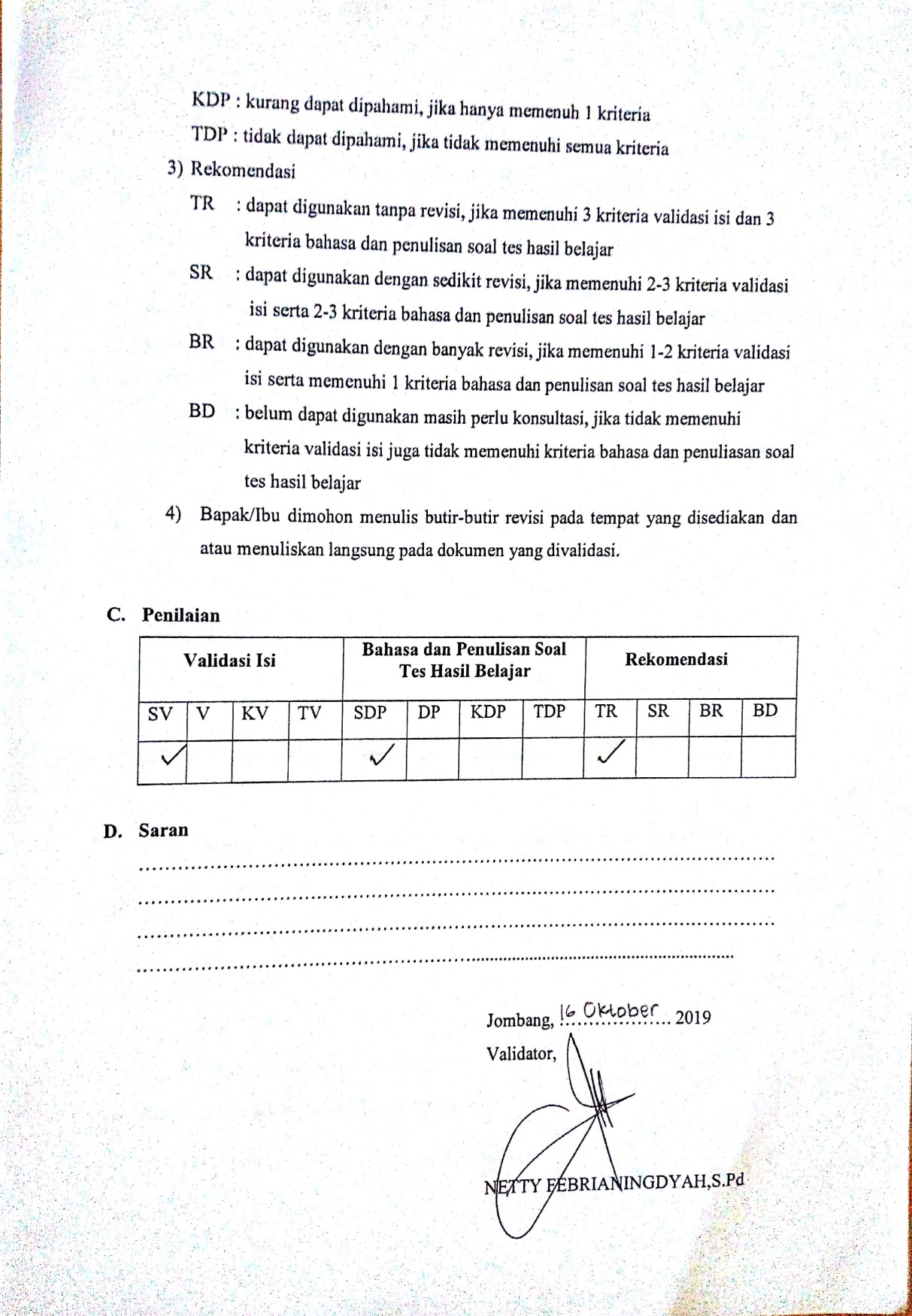 Lampiran 26Lembar Kerja SiswaSIKLUS IILOGARITMAPemakaian Logaritma dalam Perkalian dan Pembagian Sifat-sifat logaritma yang digunakan dalam operasi perkalian pembagian sebagai berikut :.Hitunglah nilai dari dengan menggunakan logaritma!Penyelesaian :Misal Dengan menggunakan logaritma hitunglah  !Penyelesaian:Kita misalkan Maka Jadi, Pemakaian Logaritma pada Pemangkatan dan Penarikan Akar Sifat-sifat logaritma yang digunakan dalam operasi pemangkatan dan penarikan akar adalah 	Hitunglah nilai dari  dengan menggunakan logaritma!Penyelesaian: Misal Hitunglah nilai dari bentuk berikut dengan menggunkan logaritma!Penyelesaian :Misal p =  ….Lampiran 27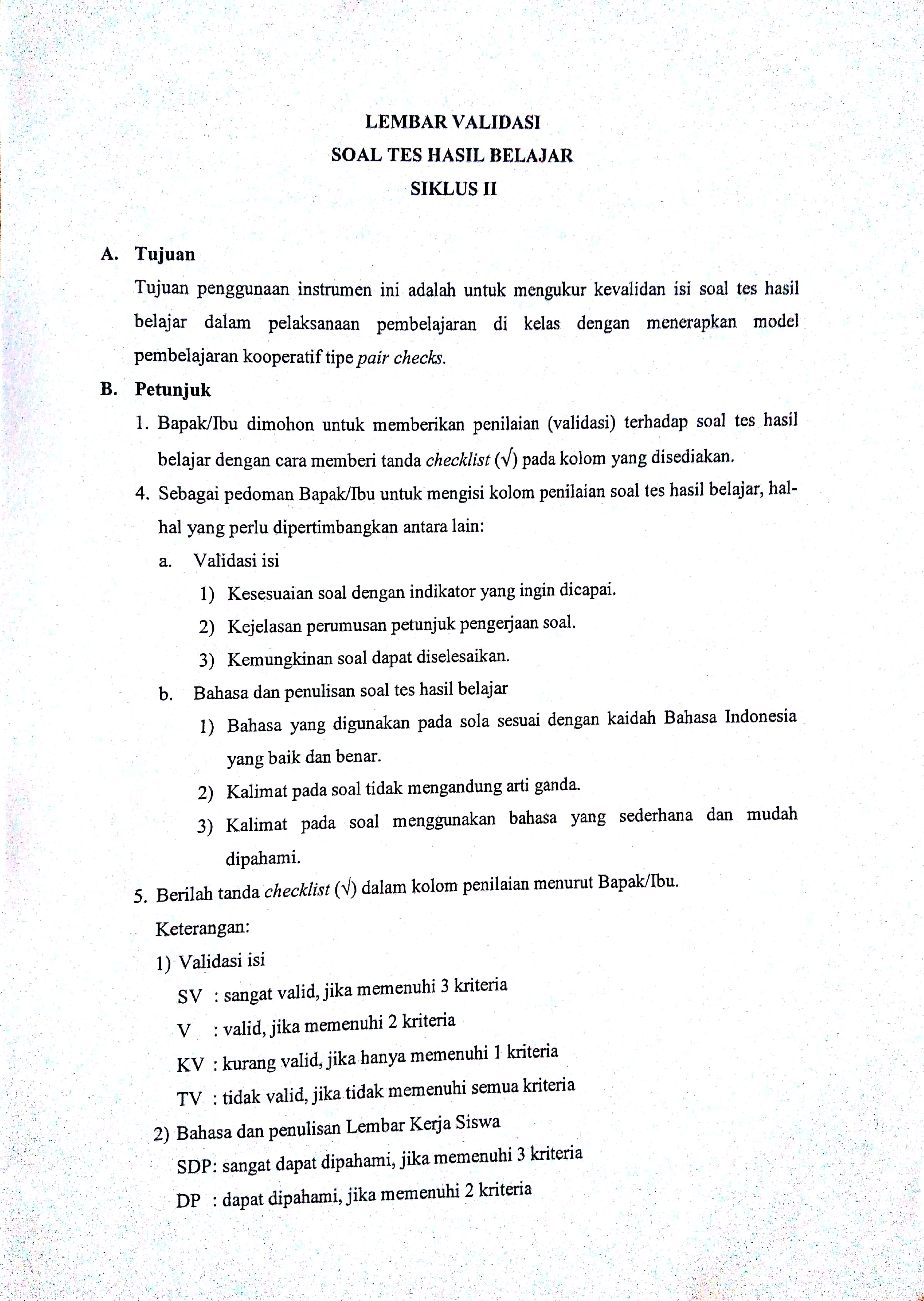 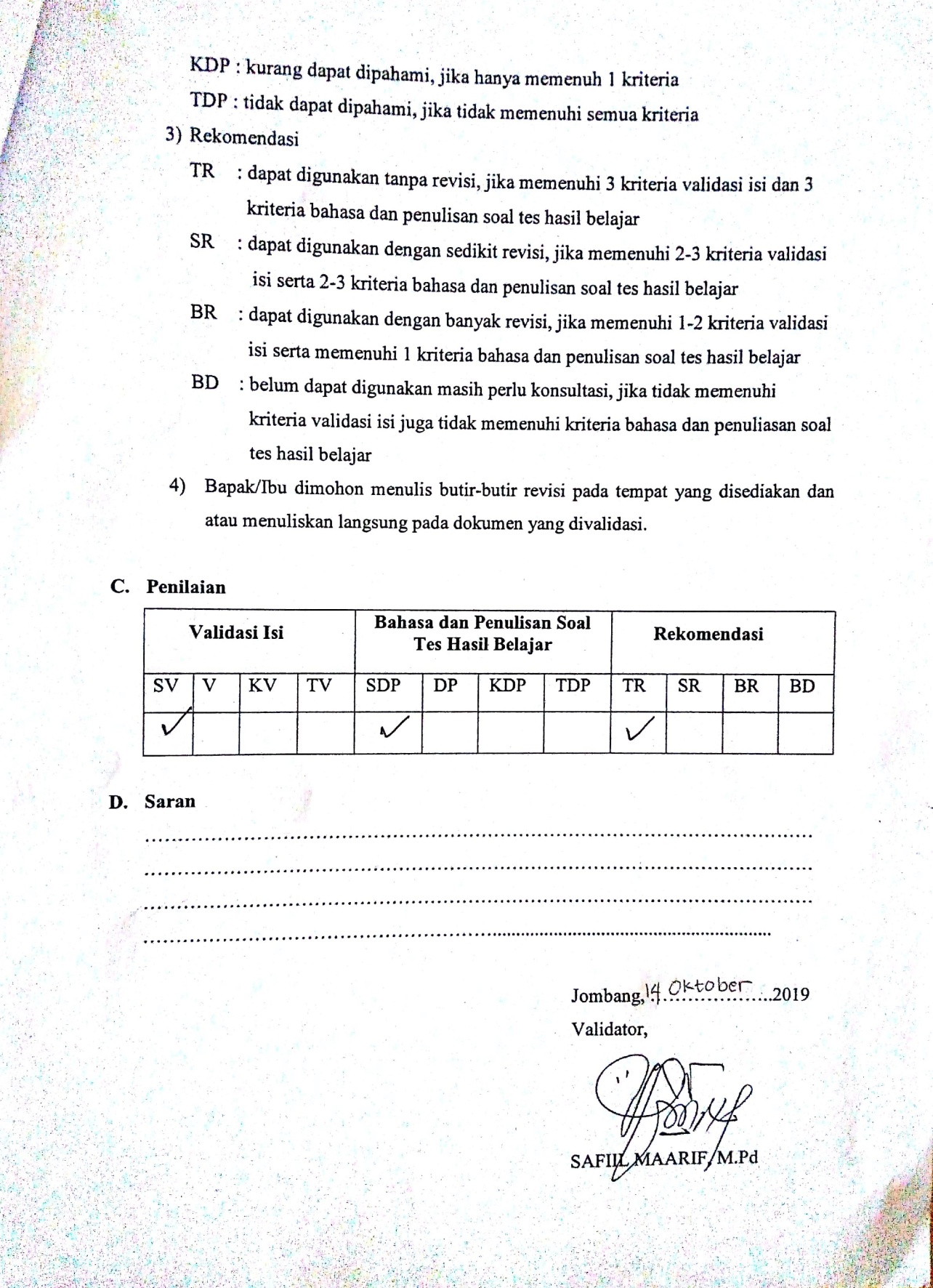 Lampiran 28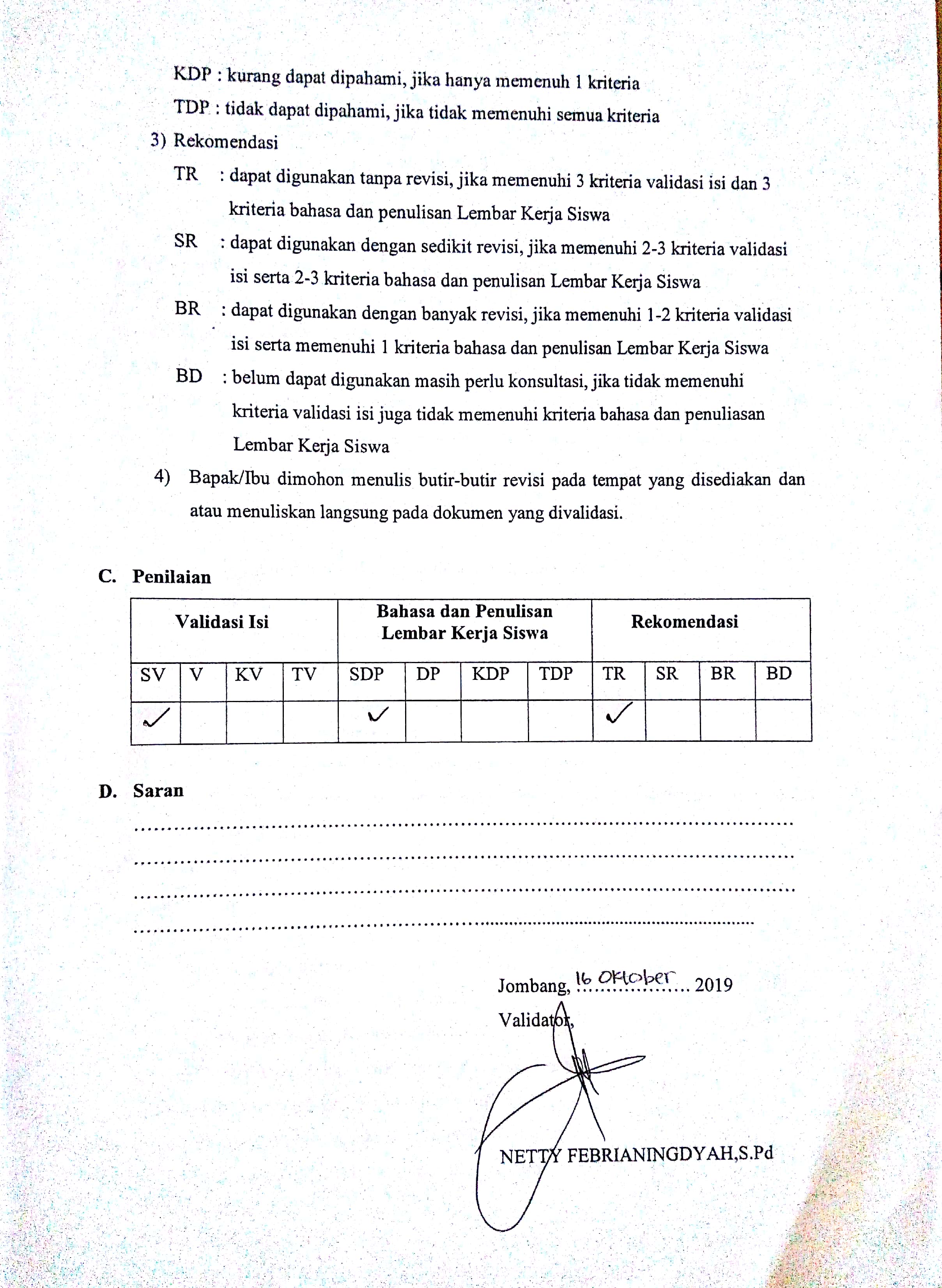 Lampiran 29KISI-KISI TES HASIL BELAJARSIKLUS IISatuan Pendidikan	: SMA Negeri Plandaan Mata Pelajaran	: MatematikaMateri Pokok		: Sifat-sifat Logaritma Kelas / Semester	: X/ GanjilLampiran 30SOAL TES HASIL BELAJARSIKLUS IIPetunjuk Pengerjaan :Bacalah do’a sebelum mengerjakan supaya diberi kemudahan.Tulislah identitas dengan lengkap.Kerjakan soal secara individu.SoalSelesaikan berikut dengan menggunakan logaritma!  Selesaikan soal pembagian berikut dengan menggunakan logaritma :Selesaikan dengan menggunakan logaritma!Hitunglah nilai dari bentuk berikut dengan menggunakan logaritma :Hitunglah nilai dari bentuk berikut dengan menggunakan logaritma :Lampiran 31ALTERNATIF JAWABAN TES HASIL BELAJARSIKLUS IILampiran 32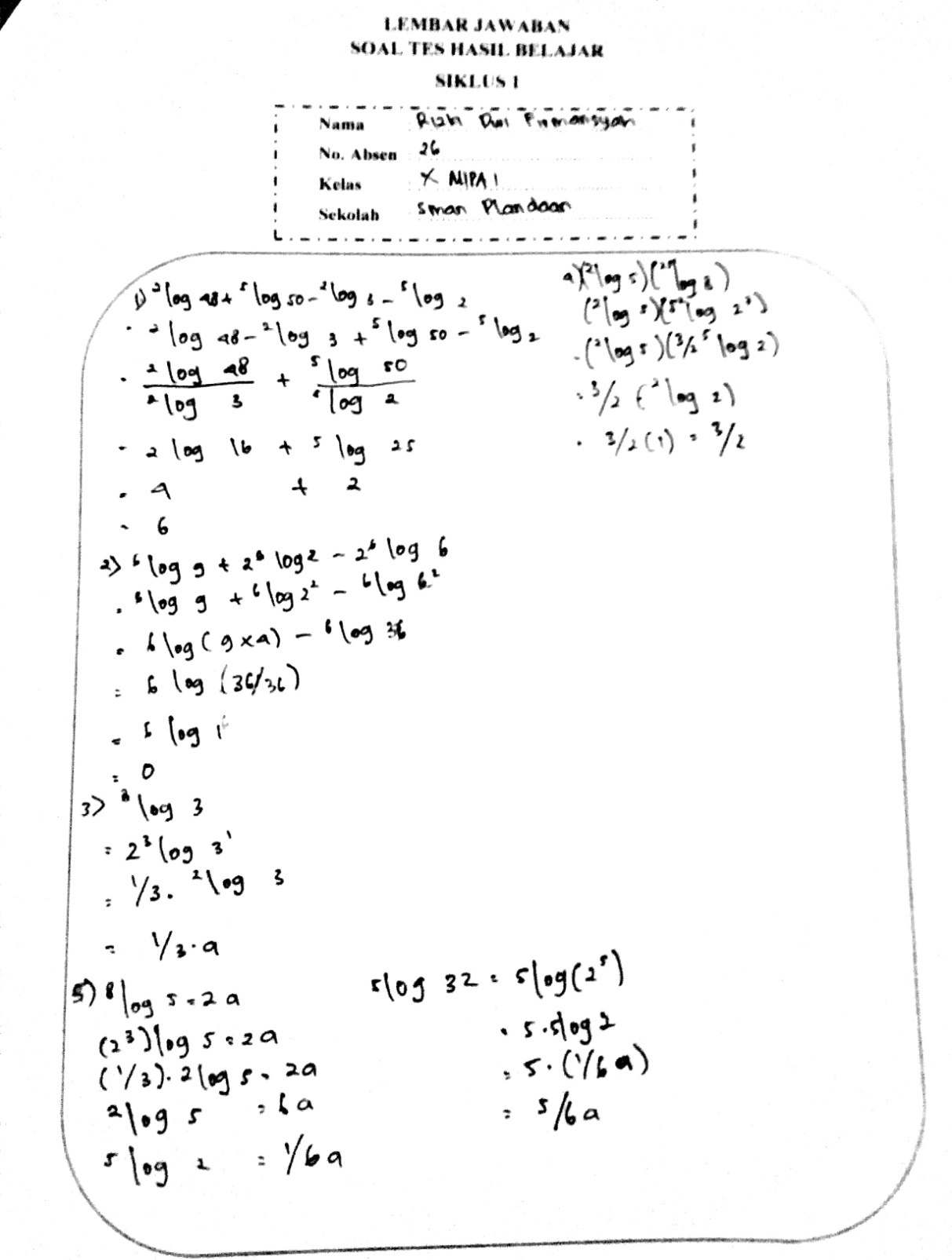 Lampiran 33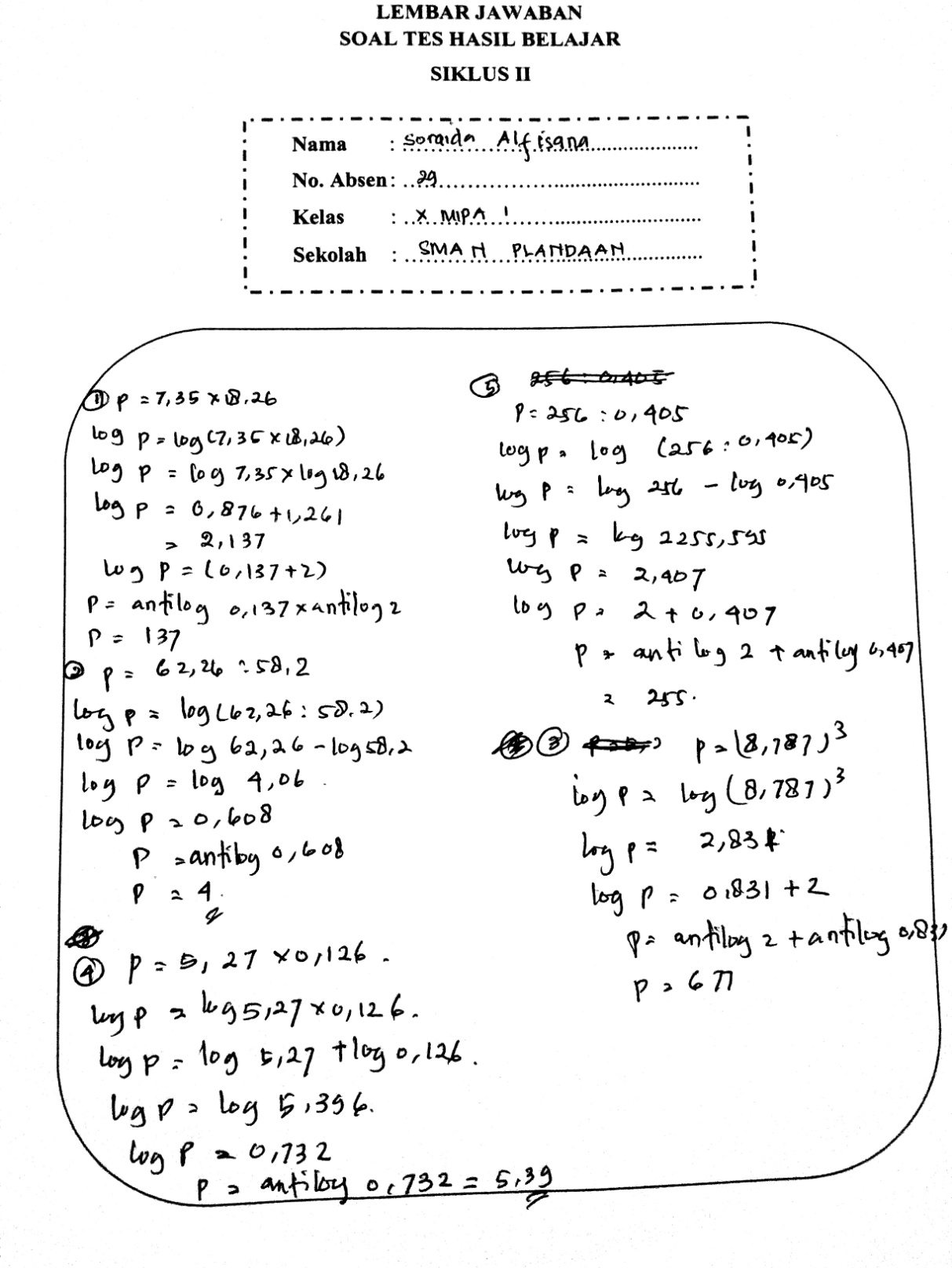 Lampiran 34 DOKUMENTASI SIKLUS I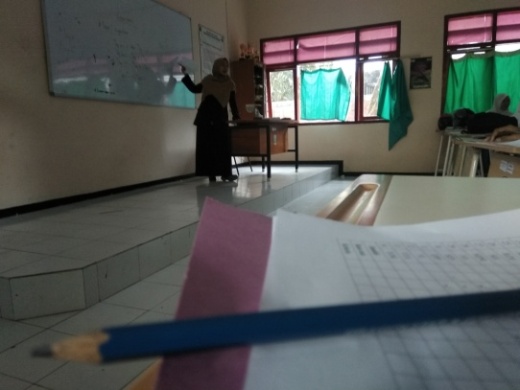 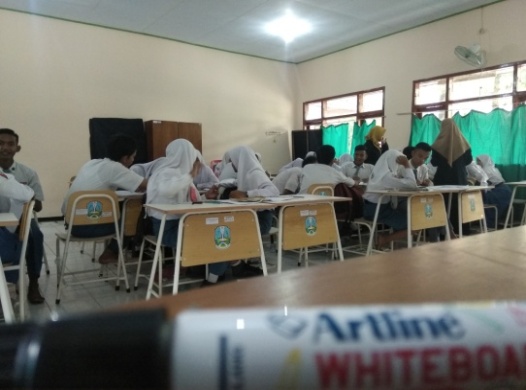 Guru menjelaskan materi 			Siswa berkelompok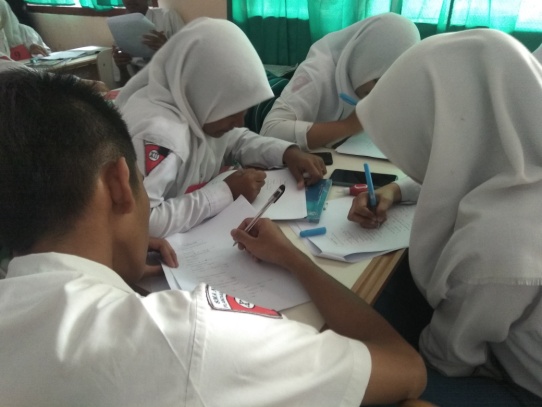 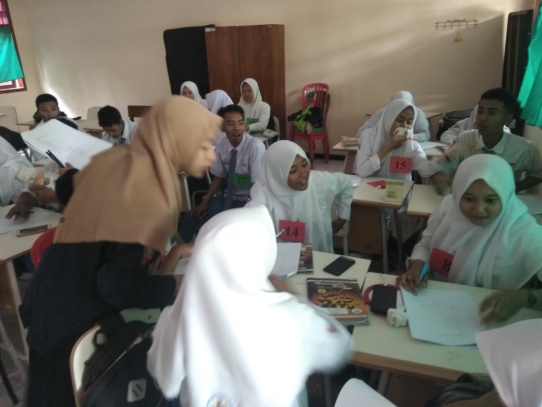 Tutor menjelaskan materi			Siswa berdiskusi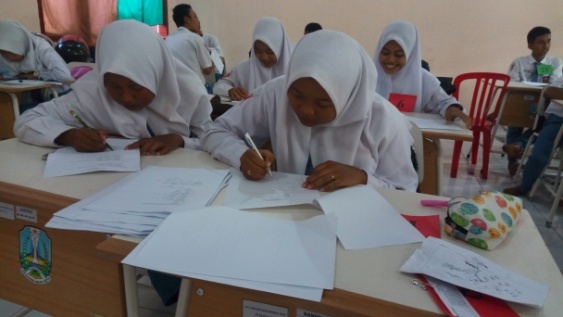 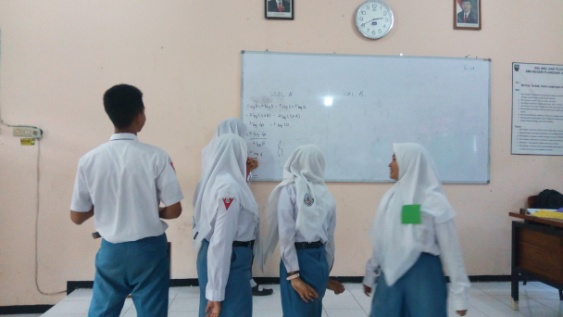 Siswa mengecek hasil pekerjaan pasangan lain 		Presentasi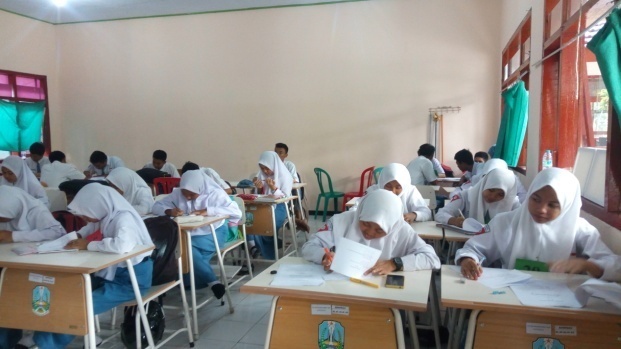    Tes hasil belajar siswaLampiran 35DOKUMENTASI SIKLUS II 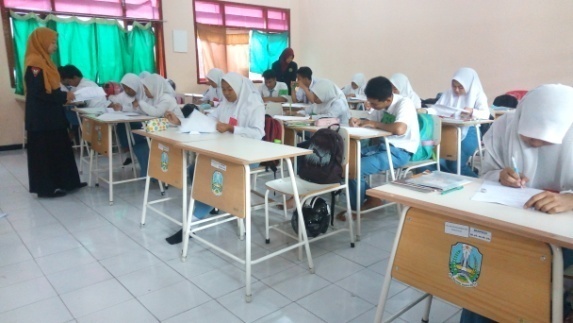 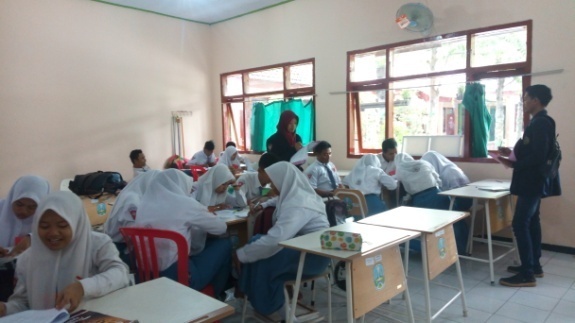 Guru menjelaskan materi 			Siswa berkelompok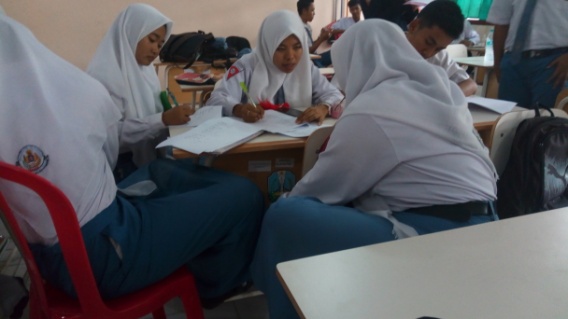 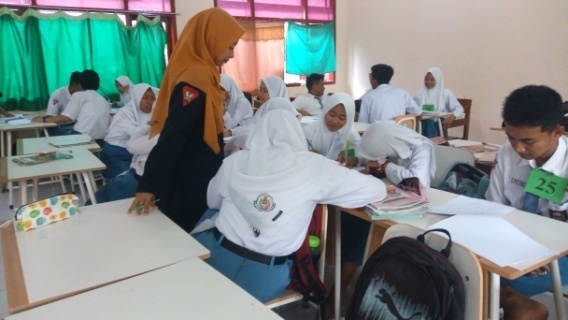 Tutor menjelaskan materi			Siswa berdiskusi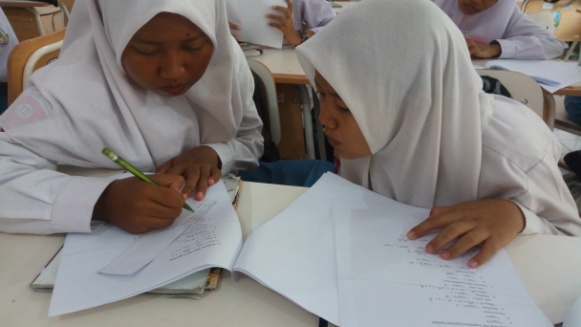 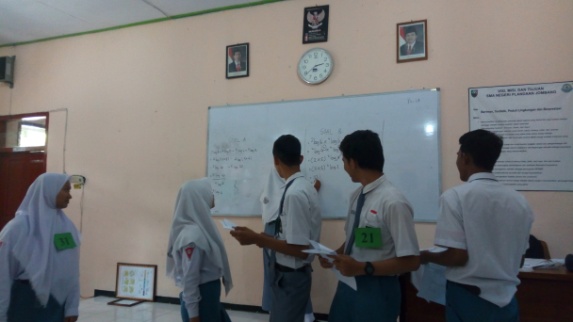 Siswa mengecek hasil pekerjaan pasangan lain 		Presentasi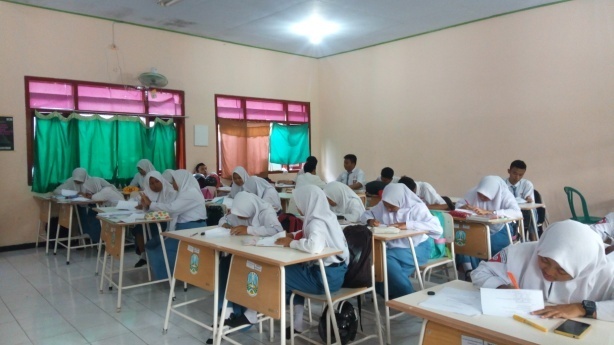     Tes hasil belajar siswa Lampiran 36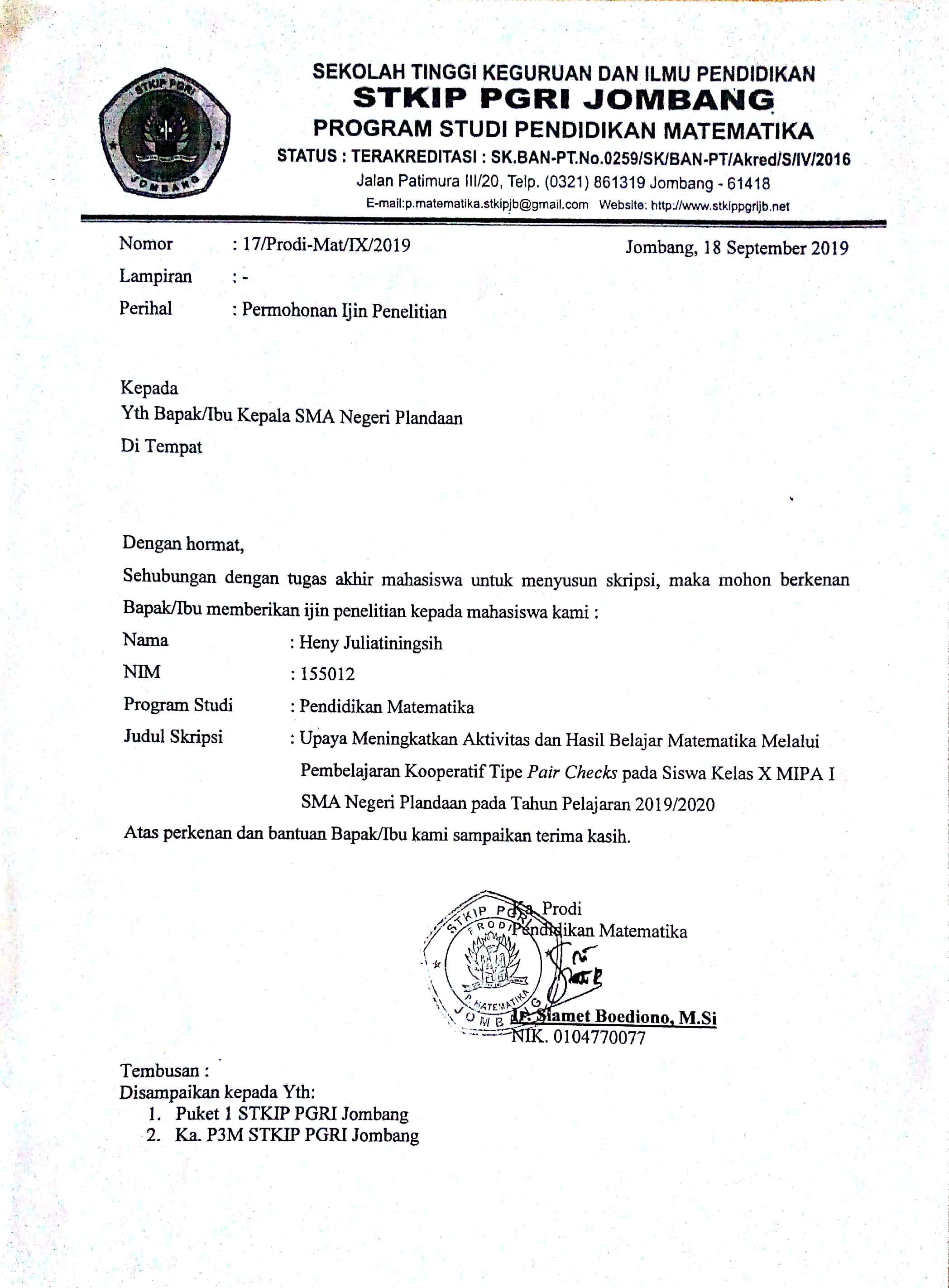 Lampiran  37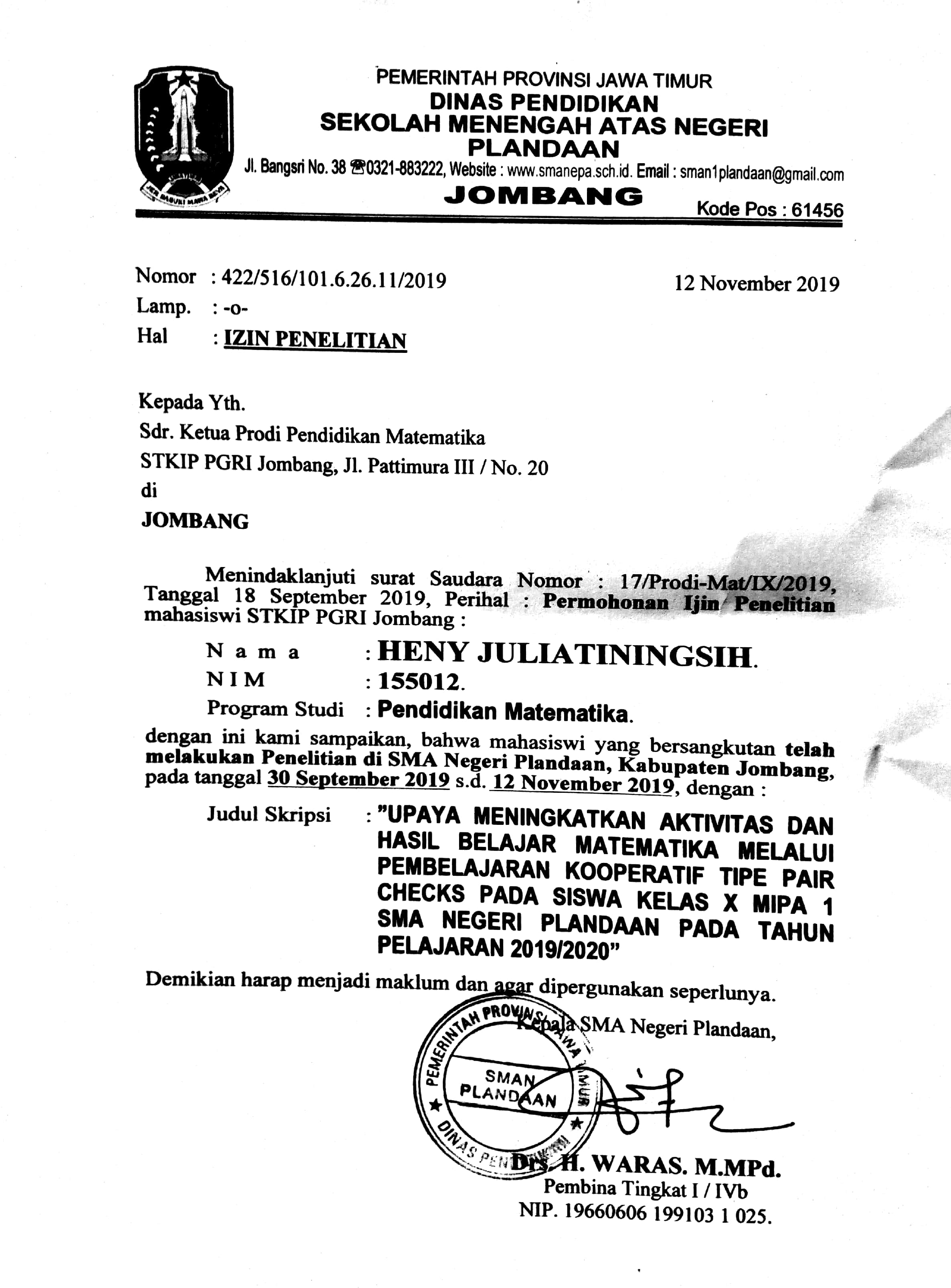 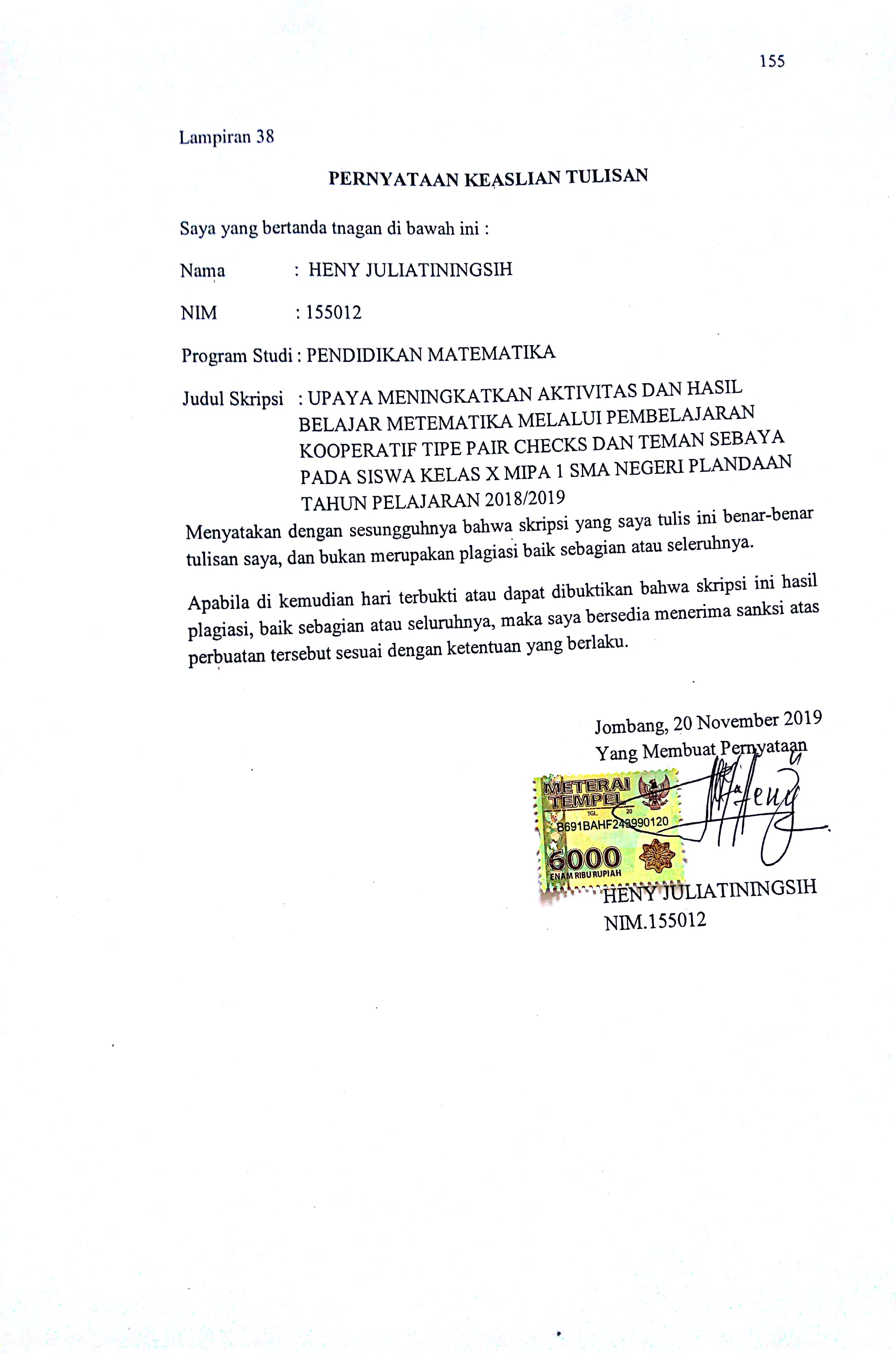 Lampiran 39 RIWAYAT HIDUP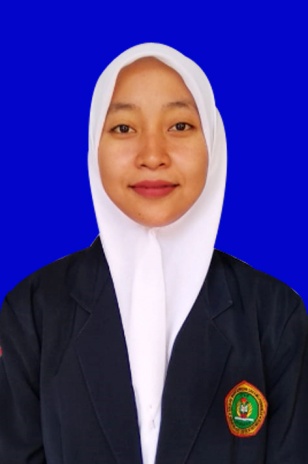 Heny Juliatiningsih Lahir di Desa Plandaan, Kecamatan Plandaan, Kabupaten Jombang tanggal 3 Juli 1996, anak dari bapak Priswanto dan Ibu Sumarlik. Riwayat pendidikan dasar diselesaikan di SDN Plandaan lulus tahun 2009. Melanjutkan sekolah di SMP Negeri Plandaan lulus tahun 2012, dan dilanjutkan sekolah di SMA Negeri Plandaan lulus tahun 2015. Pengalaman organisasi sebagai Sekretaris OSIS SMP Negeri Plandaan, Bendahara OSIS SMA Negeri Plandaan dan Devisi Teknik Kepramukaan Dewan Ambalan SMA Negeri Plandaan. Pernah mendapatkan beasiswa selama 2 tahun pada saat sekolah di SMA Negeri Plandaan, dan pernah mendapatkan Beasiswa PPA selama satu tahun di STKIP PGRI Jombang. Masuk kuliah pada Program studi Pendidikan Matematika pada tahun 2015.Fase Aktivitas Guru Fase 1 Menyampaikan tujuan dan memotivasi siswa Guru menyampaikan tujuan pelajaran yang ingin dicapai dan memotivasi siswa untuk belajar.Fase 2 Menyajikan informasi Guru menyajikan informasi kepada siswa dengan ceramah, demonstrasi, diskusi, atau melalui bahan bacaan.Fase 3Mengorganisasikan siswa ke dalam kelompok-kelompok belajar  Guru membagi siswa dalam kelompok atau menjelaskan kepada siswa bagaimana cara membentuk kelompok belajar.Fase 4 Membimbing kelompok bekerja atau belajar Guru membimbing kelompok-kelompok belajar pada saat mereka mengerjakan tugas.Fase 5 Evaluasi Guru mengevaluasi hasil belajar atau masing-masing kelompok mepresentasikan hasil kerjanya.Fase 6 Memberikan penghargaan Guru menilai dan memberikan penghargaan atas upaya dan hasil belajar individu serta kelompok. NoLangkah-Langkah Aktivitas GuruAktivitas Siswa Waktu Pelaksanaan 1.Mengidentifikasi siswa yang memiliki kemampuan lebih dari temannya Guru mengidentifikasi siswa yang memiliki kemampuan lebih dari teman-temannya untuk dijadikan tutor.-Sebelum pembelajaran di kelas2.Melatih tutor Guru menjelaskan materi dan latihan soal yang akan dipelajari pada saat proses pembelajaran.  Tutor memperhatikan dan mencatat penjelasanan materi dan latihan soal yang dijelaskan oleh guru.  Sebelum pembelajaran di kelas3.Penjelasan Materi dan contoh soal  Guru menjelaskan materi secara ringkas beserta contoh soal. Siswa memperhatikan dan mencatat materi dan contoh soal yang dijelaskan oleh guru.Pada saat pembelajaran di kelas4.Pembagian kelompok Guru membagi menjadi beberapa kelompok, dimana setiap kelompok terdiri dari 5 siswa. Setiap kelompok terdapat 1 siswa sebagai tutor. Siswa berkelompok sesuai dengan kelompok yang dibagi oleh guru.Pada saat pembelajaran di kelas5.Pemahaman materi dan pemberian tugas Guru memberikan waktu kepada tutor untuk menjelaskan materi kepada kelompok. Selanjutnya guru memberikan tugas.Tutor membantu teman dalam satu kelompok untuk memperdalam materi yang dijelaskan oleh guru. Pada saat pembelajaran di kelasNoLangkah-Langkah Aktivitas GuruAktivitas Siswa Waktu Pelaksanaan 6.Mengerjakan Tugas Guru mengintruksikan kepada siswa untuk mengerjakan tugas. Siswa berdiskusi dan mengerjakan tugas yang telah diberikan oleh guru secara berpasangan.Pada saat pembelajaran di kelas7.Pengecekan hasil pekerjaan Guru mengintruksikan untuk setiap pasangan mengecek hasil pekerjaan dari pasangan lain dalam satu kelompok.Siswa mengecek hasil pekerjaan  pasangan lain dalam satu kelompok bersama pasangannya. Pada saat pembelajaran di kelas8.Evaluasi Guru mengevaluasi hasil kerja setiap kelompok Siswa mepresentasikan hasil mengerjakan tugas. Pada saat pembelajaran di kelasNoGolongan AktivitasAktivitas Siswa1.Visual Activities, Writing Activities dan Listening ActivitiesSiswa memperhatikan dan mencatat materi yang dijelaskan oleh guru. Siswa memperhatikan dan mencatat materi yang dijelaskan oleh tutor.2.Motor Activities Siswa berkelompok sesuai dengan kelompok yang dibagi oleh guru.3.Oral Activities, Listening Activities, Mental Activities dan Writing ActivitiesSiswa berdiskusi dan mengerjakan soal.4.Visual Activities, Oral Activities, Listening Activities dan Writing Activities Siswa mengecek hasil pekerjaan pasangan lain dalam satu kelompoknya.5.Visual Activities, Listening Activities, Oral Activities, Writing Activities, Mental Activities dan Emotional Activities Siswa mempresentasikan hasil menjawab soal yang telah dikerjakan.Nama PenelitiSuciyantoAhmadHeny Tahun Penelitian 2016 20162019Jenis Penelitian PTK (Penelitian Tindakan Kelas)PTK (Penelitian Tindakan Kelas)PTK (Penelitian Tindakan Kelas)Hasil Penelitian Penerapan model pembelajaran kooperatif tipe pair checks pada siklus I diperoleh hasil secara klasikal sebesar 60%. Maka siklus I tidak diperoleh hasil yang sesuai dengan kriteria yang ditetapkan peneliti. Pada siklus II diperoleh peningkatan aktivitas siswa secara klasikal mencapai 76,67% sehingga melebihi kriteria yang ditetapkan peneliti yaitu 75% siswa yang aktif. Pada  siklus I didapat ketuntasan hasil belajar secara klasikal sebesar 73,34% yang artinya pada siklus I tidak diperoleh hasil yang sesuai dengan kriteria yang ditetapkan peneliti. Pada siklus II ketuntasan belajar secara klasikal 67% artinya pada siklus II mengalami peningkatan dari siklus I dan melebihi kriteria yang ditetapkan peneliti yaitu 80% dari siswa yang mendapat nilai Terjadi peningkatan hasil pada siklus I belajar sebanyak 10 siswa dengan presentase 47,60% dan pada siklus II sebanyak 19 siswa dengan presentase 90,08%.Penerapan model pembelajaran kooperatif tipe pair checks dengan menggunakan metode sebaya pada siklus I aktivitas siswa diperoleh hasil 72,045% secara klasikal yang tidak sesuai dengan indikator ketercapaian yang ditetapkan oleh peneliti yaitu 76 %. Pada siklus II aktivitas siswa diperoleh hasil 85,05% secara klasikal yang melebihi indikator ketercapaian yang ditetapkan oleh peneliti yaitu 76 %. Pada siklus I didapat ketuntasan hasil belajar secara klasikal sebesar 52,94% yang artinya pada siklus I tidak diperoleh hasil yang sesuai dengan kriteria yang ditetapkan peneliti. Pada siklus II didapat 94,11%  yang mengalami peningkatan dari siklus I dan melebihi kriteria yang ditetapkan peneliti yaitu 80% secara klasikal.Metode Yang Digunakan --Metode Tutor SebayaNo.IntervalKategori1.Sangat Baik 2.Baik3.Cukup Baik 4.Kurang Baik 5.Tidak BaikNoPertemuan ke-Hari/Tanggal/WaktuJumlah Siswa Yang Hadir 1.Pertemuan ke- 1Senin ,                                    07  Oktober 2019                                 13.45 – 15.15  WIB34 Siswa2.Pertemuan ke- 2Selasa  ,                                    08Oktober 2019                                 11.45 – 13.45  WIB34 SiswaNo.Aspek yang diamatiKet1.Memperhatikan dan mencatat materi yang dijelaskan oleh guruAs 12.Memperhatikan dan mencatat materi yang dijelaskan oleh tutorAs 23.Berkumpul dan berkelompok sesuai dengan kelompok yang dibagi oleh guruAs 34.Berdiskusi dan mengerjakan soalAs 45.Mengecek hasil pekerjaan pasangan lain dalam satu kelompoknyaAs 56.Mempresentasikan hasil menjawab soal yang telah dikerjakanAs 6PertemuanAspek Yang DiamatiAspek Yang DiamatiAspek Yang DiamatiAspek Yang DiamatiAspek Yang DiamatiAspek Yang DiamatiPertemuanAs 1As 2As 3As 4As 5As 6164,70%53,67%78,67%75%72,05%70,58%273,52%59,55%80,14%78,67%75,73%82,35%Presentase Per Aspek69,11%56,61%79,4%76,8%73,89%76,46%Presentase total72,045%72,045%72,045%72,045%72,045%72,045%KriteriaCukup BaikCukup BaikCukup BaikCukup BaikCukup BaikCukup BaikNONOMORSOAL12345TOTALSKORKETERANGANNOINISIALNAMASKOR MAKSIMUMTIAP NOMORSKOR MAKSIMUMTIAP NOMORSKOR MAKSIMUMTIAP NOMORSKOR MAKSIMUMTIAP NOMORSKOR MAKSIMUMTIAP NOMORTOTALSKORKETERANGANNOINISIALNAMA1515152530TOTALSKORKETERANGAN1.AB15`15152530100TUNTAS2.AE1586251064TIDAK TUNTAS3.AHP1515625263TIDAK TUNTAS4.AD1113925462TIDAK TUNTAS5.DN11151525672TUNTAS6.DR1515625667TIDAK TUNTASNONOMORSOAL12345SKORTOTALKETERANGANNONOMORSOALSKOR MAKSIMUMTIAP NOMORSKOR MAKSIMUMTIAP NOMORSKOR MAKSIMUMTIAP NOMORSKOR MAKSIMUMTIAP NOMORSKOR MAKSIMUMTIAP NOMORSKORTOTALKETERANGANNOINISIALNAMASKOR MAKSIMUMTIAP NOMORSKOR MAKSIMUMTIAP NOMORSKOR MAKSIMUMTIAP NOMORSKOR MAKSIMUMTIAP NOMORSKOR MAKSIMUMTIAP NOMORSKORTOTALKETERANGANNOINISIALNAMA1515152530SKORTOTALKETERANGAN7.ELM1115325458TIDAK TUNTAS8.EVM1115925666TIDAK TUNTAS9.FM11136251061TIDAK TUNTAS10.FR1515625667TIDAK TUNTAS11.FP15151525272TUNTAS12.HPC15151525676TUNTAS13.IR1113625257TIDAK TUNTAS14.IEW1115325458TIDAK TUNTAS15.IAM11153251064TIDAK TUNTAS16.IPD15151525474TUNTAS17.IAW11151525268TIDAK TUNTAS18.MFK11151525470TUNTAS19.MNFS15139251072TUNTAS20.MAA13151525674TUNTAS21.MF15151525474TUNTAS22.NZ111515251076TUNTAS23.RJAM 11151525672TUNTAS24.RM1111325656TIDAK TUNTAS25.RVP151515251080TUNTAS26.RDF1515152530100TUNTAS27.SH1115325660TIDAK TUNTAS28.SIPR1515325462TIDAK TUNTAS29.SA11151525672TUNTAS30.SES151515251080TUNTAS31.TPP151515251484TUNTAS32.VI815625660TIDAK TUNTAS33.VYA11156251471TUNTAS34.YOM 13151525674TUNTASJumlahJumlahJumlahJumlahJumlahJumlahJumlah23862386Rata-rataRata-rataRata-rataRata-rataRata-rataRata-rataRata-rata70,1770,17Siswa yang tuntasSiswa yang tuntasSiswa yang tuntasSiswa yang tuntasSiswa yang tuntasSiswa yang tuntasSiswa yang tuntas1818Siswa yang tidak tuntasSiswa yang tidak tuntasSiswa yang tidak tuntasSiswa yang tidak tuntasSiswa yang tidak tuntasSiswa yang tidak tuntasSiswa yang tidak tuntas1616KlasikalKlasikalKlasikalKlasikalKlasikalKlasikalKlasikal52,94%52,94%NoPertemuan ke-Hari/Tanggal/WaktuJumlah Siswa Yang Hadir 1.Pertemuan ke- 1Senin ,                                    21  Oktober 2019                                 13.45 – 15.15  WIB34 Siswa2.Pertemuan ke- 2Selasa  ,                                    22Oktober 2019                                 11.45 – 13.45  WIB34 SiswaNo. No.Aspek yang diamatiKet1.Memperhatikan dan mencatat materi yang dijelaskan oleh guruAs 12.Memperhatikan dan mencatat materi yang dijelaskan oleh tutorAs 23.Berkumpul dan berkelompok sesuai dengan kelompok yang dibagi oleh guruAs 34.Berdiskusi dan mengerjakan soalAs 45.Mengecek hasil pekerjaan pasangan lain dalam satu kelompoknyaAs 56.Mempresentasikan hasil menjawab soal yang telah dikerjakanAs 6PertemuanAspek Yang DiamatiAspek Yang DiamatiAspek Yang DiamatiAspek Yang DiamatiAspek Yang DiamatiAspek Yang DiamatiPertemuanAs 1As 2As 3As 4As 5As 6182,35%81,25%83,82%79,41%80,88%83,82%286,76%92,85%90,44%84,55%88,23%86,26%Presentase Per Aspek84,55%87,05%87,13%81,98%84,55%85,04%Presentase total85,05%85,05%85,05%85,05%85,05%85,05%KriteriaBaikBaikBaikBaikBaikBaikNONOMORSOAL12345TOTALSKORKETERANGANNOINISIALNAMASKOR MAKSIMUMTIAP NOMORSKOR MAKSIMUMTIAP NOMORSKOR MAKSIMUMTIAP NOMORSKOR MAKSIMUMTIAP NOMORSKOR MAKSIMUMTIAP NOMORTOTALSKORKETERANGANNOINISIALNAMA1515152530TOTALSKORKETERANGAN1.AB1515152530100TUNTAS2.AE2151523064TIDAK TUNTAS3.AHP1515152530100TUNTAS4.AD1566253082TUNTAS5.DN1515152530100TUNTAS6.DR1515152530100TUNTAS7.ELM1515152530100TUNTAS8.EVM15151525575TUNTAS9.FM1566253082TUNTAS10.FR15615253091TUNTAS11.FP1515152530100TUNTAS12.HPC1515152530100TUNTAS13.IR1566253082TUNTAS14.IEW1515152530100TUNTAS15.IAM1515152530100TUNTAS16.IPD1515152530100TUNTAS17.IAW1515152530100TUNTAS18.MFK1515152530100TUNTAS19.MNFS21515123074TUNTAS20.MAA15151525575TUNTAS21.MF8615253084TUNTAS22.NZ1515152530100TUNTAS23.RJAM 1515152530100TUNTAS24.RM1566253082TUNTAS25.RVP1515152530100TUNTAS26.RDF1515152530100TUNTAS27.SH21515123074TUNTAS28.SIPR1515152530100TUNTAS29.SA1515152530100TUNTASNONOMORSOAL12345SKORTOTALKETERANGANNONOMORSOALSKOR MAKSIMUMTIAP NOMORSKOR MAKSIMUMTIAP NOMORSKOR MAKSIMUMTIAP NOMORSKOR MAKSIMUMTIAP NOMORSKOR MAKSIMUMTIAP NOMORSKORTOTALKETERANGANNOINISIALNAMASKOR MAKSIMUMTIAP NOMORSKOR MAKSIMUMTIAP NOMORSKOR MAKSIMUMTIAP NOMORSKOR MAKSIMUMTIAP NOMORSKOR MAKSIMUMTIAP NOMORSKORTOTALKETERANGANNOINISIALNAMA1515152530SKORTOTALKETERANGAN30.SES151515251080TUNTAS31.TPP1515152530100TUNTAS32.VI215683061TIDAK TUNTAS33.VYA21515123074TUNTAS34.YOM 8615253084TUNTASJumlahJumlahJumlahJumlahJumlahJumlahJumlah30643064Rata-rataRata-rataRata-rataRata-rataRata-rataRata-rataRata-rata90,1190,11Siswa yang tuntasSiswa yang tuntasSiswa yang tuntasSiswa yang tuntasSiswa yang tuntasSiswa yang tuntasSiswa yang tuntas3232Siswa yang tidak tuntasSiswa yang tidak tuntasSiswa yang tidak tuntasSiswa yang tidak tuntasSiswa yang tidak tuntasSiswa yang tidak tuntasSiswa yang tidak tuntas22KlasikalKlasikalKlasikalKlasikalKlasikalKlasikalKlasikal94,11%94,11%No.Aspek Yang DiamatiKetProsentase %Prosentase %No.Aspek Yang DiamatiKetSiklus ISiklus II1.Memperhatikan dan mencatat materi yang dijelaskan oleh guruAs 169,11%84,55%2.Memperhatikan dan mencatat materi yang dijelaskan oleh tutorAs 256,61%87,05%3.Berkumpul dan berkelompok sesuai dengan kelompok yang dibagi oleh guruAs 379,4%87,13%4.Berdiskusi dan mengerjakan soalAs 476,8%81,98%5.Mengecek hasil pekerjaan pasangan lain dalam satu kelompoknyaAs 573,89%84,55%6. Mempresentasikan hasil menjawab soal yang telah dikerjakanAs 676,46%85,04%Rata-rataRata-rataRata-rata72%85,05%KriteriaKriteriaKriteriaCukup BaikBaikNO.INISIALNAMANILAINILAINO.INISIALNAMASIKLUS ISIKLUS II1.AB1001002.AE64643.AHP631004.AD62825.DN721006.DR671007.ELM581008.EVM66759.FM618210.FR679111.FP7210012.HPC7610013.IR578214.IEW5810015.IAM6410016.IPD7410017.IAW6810018.MFK7010019.MNFS727420.MAA747521.MF748422.NZ7610023.RJAM7210024.RM568225.RVP8010026.RDF10010027.SH607428.SIPR6210029.SA7210030.SES808031.TPP8410032.VI606133.VYA717434.YOM7484JumlahJumlah23863064Rata-rataRata-rata70,1790,11KlasikalKlasikal52,94%94,11%Kompetensi DasarMateri PokokPembelajaranPenilaianAlokasi WaktuSumber Belajar2.1 Memiliki motivasi internal, kemampuan  bekerjasama, konsisten, sikap disiplin, rasa percayadiri, dan sikap toleransi dalam perbedaan strategi berpikir dalam memilih dan menerapkan strategi menyelesaikan masalah.2.2 Mampu mentransformasi diri dalam berpilaku jujur, tangguh mengadapi masalah, kritis dan disiplin dalam melakukan tugas belajar  matematika.2.3 Menunjukkan sikap bertanggungjawab, rasa ingin tahu,  jujur dan perilaku peduli lingkungan.Eksponen dan LogaritmaMengamatiMembaca ekspresi dan hasil operasi aljabar dari  eksponen dan logaritma. MenanyaMembuat pertanyaan mengenai pengertian dan aturan dari hasil operasi aljabar eksponen dan logaritma.MengeksplorasikanMenentukan unsur-unsur yang terdapat pada pengertian dan hasil operasi aljabar eksponen dan logaritma.Mengasosiasikan Menganalisis dan membuat kategori dari unsur-unsur yang terdapat pada pengertian dan hasil operasi aljabar eksponen dan logaritma, kemudian menghubungkan unsur-unsur yang sudah dikategorikan sehingga dapat dibuat kesimpulan mengenai pengertian dan aturan dari eksponen dan logaritma. MengomunikasikanMenyampaikan  pengertian, aturan eksponen dan logaritma dan penerapannya dalam penyelesaian masalah sederhana yang terkait dengan  eksponen dan logaritma dengan lisan, dan tulisan.Tugas Mencari dan membaca ekspresi dan hasil operasi aljabar dari  eksponen dan logaritma.Mengerjakan latihan soal-soal mengenai penggunaan aturan/ sifat  eksponen dan logaritma. PortofolioMenyusun dan membuat rangkuman dari tugas-tugas yang ada.TesTes tertulis bentuk uraian mengenai penyelesaian masalah sederhana yang terkait dengan penggunaan aturan/ sifat  eksponen dan logaritma.… x … jam pelajaranBuku Matematika kelas X.Buku referensi dan artikel yang sesuai.3.1Memilih dan menerapkan aturan eksponen dan logaritma sesuai dengankarakteristik permasalahanyang akandiselesaikan dan memeriksakebenaran langkah-langkahnya.Eksponen dan LogaritmaMengamatiMembaca ekspresi dan hasil operasi aljabar dari  eksponen dan logaritma. MenanyaMembuat pertanyaan mengenai pengertian dan aturan dari hasil operasi aljabar eksponen dan logaritma.MengeksplorasikanMenentukan unsur-unsur yang terdapat pada pengertian dan hasil operasi aljabar eksponen dan logaritma.Mengasosiasikan Menganalisis dan membuat kategori dari unsur-unsur yang terdapat pada pengertian dan hasil operasi aljabar eksponen dan logaritma, kemudian menghubungkan unsur-unsur yang sudah dikategorikan sehingga dapat dibuat kesimpulan mengenai pengertian dan aturan dari eksponen dan logaritma. MengomunikasikanMenyampaikan  pengertian, aturan eksponen dan logaritma dan penerapannya dalam penyelesaian masalah sederhana yang terkait dengan  eksponen dan logaritma dengan lisan, dan tulisan.Tugas Mencari dan membaca ekspresi dan hasil operasi aljabar dari  eksponen dan logaritma.Mengerjakan latihan soal-soal mengenai penggunaan aturan/ sifat  eksponen dan logaritma. PortofolioMenyusun dan membuat rangkuman dari tugas-tugas yang ada.TesTes tertulis bentuk uraian mengenai penyelesaian masalah sederhana yang terkait dengan penggunaan aturan/ sifat  eksponen dan logaritma.… x … jam pelajaranBuku Matematika kelas X.Buku referensi dan artikel yang sesuai.4.1	Menyajikan masalah nyata menggunakan operasi aljabar berupaeksponen dan logaritma serta menyelesaikannya menggunakan sifat- sifat dan aturan yang telah terbukti kebenarannya.Eksponen dan LogaritmaMengamatiMembaca ekspresi dan hasil operasi aljabar dari  eksponen dan logaritma. MenanyaMembuat pertanyaan mengenai pengertian dan aturan dari hasil operasi aljabar eksponen dan logaritma.MengeksplorasikanMenentukan unsur-unsur yang terdapat pada pengertian dan hasil operasi aljabar eksponen dan logaritma.Mengasosiasikan Menganalisis dan membuat kategori dari unsur-unsur yang terdapat pada pengertian dan hasil operasi aljabar eksponen dan logaritma, kemudian menghubungkan unsur-unsur yang sudah dikategorikan sehingga dapat dibuat kesimpulan mengenai pengertian dan aturan dari eksponen dan logaritma. MengomunikasikanMenyampaikan  pengertian, aturan eksponen dan logaritma dan penerapannya dalam penyelesaian masalah sederhana yang terkait dengan  eksponen dan logaritma dengan lisan, dan tulisan.Tugas Mencari dan membaca ekspresi dan hasil operasi aljabar dari  eksponen dan logaritma.Mengerjakan latihan soal-soal mengenai penggunaan aturan/ sifat  eksponen dan logaritma. PortofolioMenyusun dan membuat rangkuman dari tugas-tugas yang ada.TesTes tertulis bentuk uraian mengenai penyelesaian masalah sederhana yang terkait dengan penggunaan aturan/ sifat  eksponen dan logaritma.… x … jam pelajaranBuku Matematika kelas X.Buku referensi dan artikel yang sesuai.LangkahPembelajaranDeskripsi KegiatanDeskripsi KegiatanAlokasiWaktuLangkahPembelajaranAktivitas GuruAktivitas SiswaAlokasiWaktuKegiatan Awal Membuka dengan salam dan berdo’a untuk memulai pelajaran. Menjawab salam dan berdo’a.5 menitKegiatan Awal Memeriksa kehadiran siswa. Merespon kehadiran. Kegiatan Awal Menyampaikan tujuan pembelajaran kompetensi dasar yang ingin dicapai. Memperhatikan penjelasan guru Kegiatan Inti(Penjelasan Materi) Menjelaskan materi dan contoh soal tentang sifat-sifat logaritma. Memperhatikan dan mencatat penjelasan materi yang dijelaskan oleh guru.10 menitPembagian Kelompok Membagi siswa dalam beberapa kelompok Berkelompok sesuai dengan kelompok yang dibagi oleh guru.5 menitLangkahPembelajaranDeskripsi KegiatanDeskripsi KegiatanAlokasiWaktuLangkahPembelajaranAktivitas GuruAktivitas SiswaAlokasiWaktuMemberikan penjelasan kepada siswa dalam belajar kelompok dengan menggunakan model pembelajaran kooperatif tipe pair checks. Memperhatikan penjelasan dari guru.Tutor SebayaTutor menjelaskan materi kepada kelompok dan diskusi soal.Memperhatikan dan mencatat materi yang dijelaskan oleh tutor dan diskusi soal.15 menitModel Pembelaran kooperatif Tipe Pair Checks (Pembagian Soal)Membagikan soal 1 pada pasangan A di setiap kelompok.Menerima soal Mengerjakan soal 1  Meminta patner A di setiap kelompok. menyelesaikan soal 1, sementara patner B mengamati, memberi motivasi, membimbing patner A selama mengerjakan soal nomer 1.Berdiskusi dan mengerjakan soal.10 menitBerkutar peran Meminta patner A dan patner B bertukar peran.Siswa bertukar peran. Mengerjakan soal 2 Meminta parner B di setiap kelompok menyelesaikan soal 2, sementara patner A mengamati, memberi motivasi, membimbing patner B selama mengerjakan soal 2. Berdiskusi dan mengerjakan soal.10 menitMengecek hasil pekerjaan Meminta pasangan A dan pasangan B di setiap kelompok mengecek hasil pekerjaan mereka. Mengecek hasil pekerjaan pasangan lain yang dalam satu kelompoknya.10 menitPresentasi hasil mengerjakan soal Meminta beberapa kelompok untuk melakukan presentasi.Mempresentasikan hasil pekerjaannya.15 menitLangkahPembelajaranDeskripsi KegiatanDeskripsi KegiatanAlokasiWaktuLangkahPembelajaranAktivitas GuruAktivitas SiswaAlokasiWaktuPemberian reward Memberikan penghargaan kepada kelompok yang memperoleh kesepakatan jawaban Mendapatkan rewardEvaluasi Mengevaluasi hasil mengerjakan soal Mendengarkan evaluasi yang diberikanKegiatan PenutupMeminta siswa untuk menyimpulkan hasil belajar yang dilakukan Siswa menyimpulkan hasil belajar MenitKegiatan PenutupMenyampaikan rencana pembelajaran pada pertemuan berikutnya.Memperhatikan penjelasan guru.Kegiatan PenutupMengakhiri proses kegiatan belajar mengajar dengan do’a dan mengucapkan salam.Menjawab salamLangkahPembelajaranDeskripsi KegiatanDeskripsi KegiatanAlokasiWaktuLangkahPembelajaranAktivitas GuruAktivitas SiswaAlokasiWaktuKegiatan Awal Membuka dengan salam dan berdo’a untuk memulai pelajaran. Menjawab salam dan berdo’a.menit Kegiatan Awal Memeriksa kehadiran siswa. Merespon kehadiran. Kegiatan Awal Menyampaikan tujuan pembelajaran kompetensi dasar yang ingin dicapai. Memperhatikan penjelasan guru Kegiatan Inti(Penjelasan Materi) Menjelaskan materi dan contoh soal tentang sifat-sifat logaritma. Memperhatikan dan mencatat penjelasan materi yang dijelaskan oleh guru.5 menitPembagian Kelompok Membagi siswa dalam beberapa kelompok Berkelompok sesuai dengan kelompok yang dibagi oleh guru.3 menitTutor SebayaTutor menjelaskan materi kepada kelompok.Memperhatikan dan mencatat materi yang dijelaskan oleh tutor. 7 menitLangkahPembelajaranDeskripsi KegiatanDeskripsi KegiatanAlokasiWaktuLangkahPembelajaranAktivitas GuruAktivitas SiswaAlokasiWaktuModel Pembelaran kooperatif Tipe Pair Checks (Pembagian Soal)Membagikan soal 1 pada pasangan A di setiap kelompok.Menerima soal Mengerjakan soal 1  Meminta patner A di setiap kelompok. menyelesaikan soal 1, sementara patner B mengamati, memberi motivasi, membimbing patner A selama mengerjakan soal nomer 1.Berdiskusi dan mengerjakan soal.6 menit6 menitBerkutar peran Meminta patner A dan patner B bertukar peran.Siswa bertukar peran. Mengerjakan soal 2 Meminta patner B di setiap kelompok menyelesaikan soal 2, sementara patner A mengamati, memberi motivasi, membimbing patner B selama mengerjakan soal nomer 2.Berdiskusi dan mengerjakan soal.6 menitMengecek hasil pekerjaan Meminta pasangan A dan pasangan B di setiap kelompok mengecek hasil pekerjaan mereka.  Mengecek hasil pekerjaan pasangan lain yang dalam satu kelompoknya.8 menitPresentasi hasil mengerjakan soal Meminta beberapa kelompok untuk mempresentasikan di depan kelas.Mempresentasikan hasil pekerjaannya.10 menitPemberian reward Memberikan penghargaan kepada kelompok yang memperoleh kesepakatan jawaban Mendapatkan rewardEvaluasi Mengevaluasi hasil mengerjakan soal Mendengarkan evaluasi yang diberikanMemberikan soal tes hasil belajar siklus I.Mengerjakan soal tes hasil belajar siklus I. 40 menitNo.Nama Siswa1.2.3.4.5.Aktivitas SiswaIndikatorKetKetSkorAktivitas SiswaIndikatorMTMSkorSiswa memperhatikan dan mencatat materi yang dijelaskan oleh guruSiswa melihat guru saat menyampaikan materi pembelajaran. Siswa memperhatikan dan mencatat materi yang dijelaskan oleh guruSiswa membuat catatan mengenai materi yang disampaikan oleh guru. Siswa memperhatikan dan mencatat materi yang dijelaskan oleh guruSiswa menjawab guru saat guru bertanya kepada siswa mengenai materi. Siswa memperhatikan dan mencatat materi yang dijelaskan oleh guruSiswa bertanya kepada guru saat guru menjelaskan materi. Siswa memperhatikan dan mencatat materi yang dijelaskan oleh tutorSiswa memperhatikan tutor saat menjelaskan materi.Siswa memperhatikan dan mencatat materi yang dijelaskan oleh tutorSiswa membuat catatan materi yang disampaikan oleh tutor.Siswa memperhatikan dan mencatat materi yang dijelaskan oleh tutorSiswa bertanya kepada tutor mengenai materi.Siswa memperhatikan dan mencatat materi yang dijelaskan oleh tutorSiswa tidak berbicara dengan temannya saat tutor menjelaskan.Siswa berkelompok sesuai dengan kelompok yang dibagi oleh guruSiswa berpindah tempat untuk duduk berkelompok.Siswa berkelompok sesuai dengan kelompok yang dibagi oleh guruSiswa duduk berkelompok. Siswa berkelompok sesuai dengan kelompok yang dibagi oleh guruSiswa menempati tempat yang di arahkan oleh guru.  Siswa berkelompok sesuai dengan kelompok yang dibagi oleh guruSiswa duduk berkelompok dengan anggota kelompok yang sudah ditentukan oleh guru.  Siswa berdiskusi untuk mengerjakan soalSiswa berkumpul untuk mengikuti diskusi.Siswa berdiskusi untuk mengerjakan soalSiswa menyampaikan pendapat.Siswa berdiskusi untuk mengerjakan soalSiswa mengerjakan latihan soal pada LKS namun tidak selesai.Siswa berdiskusi untuk mengerjakan soalSiswa mengerjakan semua latihan soal pada LKS.Siswa mengecek hasil pekerjaan pasangan lain dalam satu kelompoknyaSiswa bertukar jawaban kepada pasangan lain yang masih dalam satu kelompok. Siswa mengecek hasil pekerjaan pasangan lain dalam satu kelompoknyaSiswa mencermati jawaban dari pasangan lain yang masih dalam satu kelompok.Siswa mengecek hasil pekerjaan pasangan lain dalam satu kelompoknyaSiswa memberikan pendapat tentang hasil pekerjaan pasangan lain. Siswa mengecek hasil pekerjaan pasangan lain dalam satu kelompoknyaSiswa memberikan saran tentang hasil pekerjaan pasangan lain. Siswa mempresentasikan hasil menjawab soal yang telah dikerjakanSiswa berada di muka kelas.Siswa mempresentasikan hasil menjawab soal yang telah dikerjakanSiswa menuliskan hasil menjawab soal di papan tulis.Siswa mempresentasikan hasil menjawab soal yang telah dikerjakanSiswa menjelaskan hasil menjawab soal dipapan tulis.Siswa mempresentasikan hasil menjawab soal yang telah dikerjakanSiswa menjawab pertanyaan dari temannya. NoNama SiswaAktivitas SiswaAktivitas SiswaAktivitas SiswaAktivitas SiswaAktivitas SiswaAktivitas SiswaAktivitas SiswaAktivitas SiswaAktivitas SiswaAktivitas SiswaAktivitas SiswaAktivitas SiswaAktivitas SiswaAktivitas SiswaAktivitas SiswaAktivitas SiswaAktivitas SiswaAktivitas SiswaAktivitas SiswaAktivitas SiswaAktivitas SiswaAktivitas SiswaAktivitas SiswaAktivitas SiswaAktivitas SiswaAktivitas SiswaAktivitas SiswaAktivitas SiswaAktivitas SiswaAktivitas SiswaNoNama SiswaSiswa memperhatikan dan mencatat materi yang dijelaskan oleh guruSiswa memperhatikan dan mencatat materi yang dijelaskan oleh guruSiswa memperhatikan dan mencatat materi yang dijelaskan oleh guruSiswa memperhatikan dan mencatat materi yang dijelaskan oleh guruSKORSiswa memperhatikan dan mencatat materi yang dijelaskan oleh tutorSiswa memperhatikan dan mencatat materi yang dijelaskan oleh tutorSiswa memperhatikan dan mencatat materi yang dijelaskan oleh tutorSiswa memperhatikan dan mencatat materi yang dijelaskan oleh tutorSKORSiswa berkelompok sesuai dengan kelompok yang dibagi oleh guruSiswa berkelompok sesuai dengan kelompok yang dibagi oleh guruSiswa berkelompok sesuai dengan kelompok yang dibagi oleh guruSiswa berkelompok sesuai dengan kelompok yang dibagi oleh guruSKORSiswa berdiskusi untuk mengerjakan soalSiswa berdiskusi untuk mengerjakan soalSiswa berdiskusi untuk mengerjakan soalSiswa berdiskusi untuk mengerjakan soalSKORSiswa mengecek hasil pekerjaan pasangan lain dalam satu kelompoknyaSiswa mengecek hasil pekerjaan pasangan lain dalam satu kelompoknyaSiswa mengecek hasil pekerjaan pasangan lain dalam satu kelompoknyaSiswa mengecek hasil pekerjaan pasangan lain dalam satu kelompoknyaSKORSiswa mempresentasikan hasil menjawab soal yang telah dikerjakanSiswa mempresentasikan hasil menjawab soal yang telah dikerjakanSiswa mempresentasikan hasil menjawab soal yang telah dikerjakanSiswa mempresentasikan hasil menjawab soal yang telah dikerjakanSKORNoNama Siswa1234123412341234123412341AB233322AE1232233AHP121114NoNama SiswaAktivitas SiswaAktivitas SiswaAktivitas SiswaAktivitas SiswaAktivitas SiswaAktivitas SiswaAktivitas SiswaAktivitas SiswaAktivitas SiswaAktivitas SiswaAktivitas SiswaAktivitas SiswaAktivitas SiswaAktivitas SiswaAktivitas SiswaAktivitas SiswaAktivitas SiswaAktivitas SiswaAktivitas SiswaAktivitas SiswaAktivitas SiswaAktivitas SiswaAktivitas SiswaAktivitas SiswaAktivitas SiswaAktivitas SiswaAktivitas SiswaAktivitas SiswaAktivitas SiswaAktivitas SiswaNoNama SiswaSiswa memperhatikan dan mencatat materi yang dijelaskan oleh guruSiswa memperhatikan dan mencatat materi yang dijelaskan oleh guruSiswa memperhatikan dan mencatat materi yang dijelaskan oleh guruSiswa memperhatikan dan mencatat materi yang dijelaskan oleh guruSKORSiswa memperhatikan dan mencatat materi yang dijelaskan oleh tutorSiswa memperhatikan dan mencatat materi yang dijelaskan oleh tutorSiswa memperhatikan dan mencatat materi yang dijelaskan oleh tutorSiswa memperhatikan dan mencatat materi yang dijelaskan oleh tutorSKORSiswa berkelompok sesuai dengan kelompok yang dibagi oleh guruSiswa berkelompok sesuai dengan kelompok yang dibagi oleh guruSiswa berkelompok sesuai dengan kelompok yang dibagi oleh guruSiswa berkelompok sesuai dengan kelompok yang dibagi oleh guruSKORSiswa berdiskusi untuk mengerjakan soalSiswa berdiskusi untuk mengerjakan soalSiswa berdiskusi untuk mengerjakan soalSiswa berdiskusi untuk mengerjakan soalSKORSiswa mengecek hasil pekerjaan pasangan lain dalam satu kelompoknyaSiswa mengecek hasil pekerjaan pasangan lain dalam satu kelompoknyaSiswa mengecek hasil pekerjaan pasangan lain dalam satu kelompoknyaSiswa mengecek hasil pekerjaan pasangan lain dalam satu kelompoknyaSKORSiswa mempresentasikan hasil menjawab soal yang telah dikerjakanSiswa mempresentasikan hasil menjawab soal yang telah dikerjakanSiswa mempresentasikan hasil menjawab soal yang telah dikerjakanSiswa mempresentasikan hasil menjawab soal yang telah dikerjakanSKORNoNama Siswa1234123412341234123412344AD1121125DN2333326DR2233327ELM3444448EVM2234429FM32344410FR32433411FP22433212HPC2333213IR33444414IEW23333215IAM24333416IPD32444417IAW33433418MFK34344419MNFS33333220MAA233222NoNama SiswaAktivitas SiswaAktivitas SiswaAktivitas SiswaAktivitas SiswaAktivitas SiswaAktivitas SiswaAktivitas SiswaAktivitas SiswaAktivitas SiswaAktivitas SiswaAktivitas SiswaAktivitas SiswaAktivitas SiswaAktivitas SiswaAktivitas SiswaAktivitas SiswaAktivitas SiswaAktivitas SiswaAktivitas SiswaAktivitas SiswaAktivitas SiswaAktivitas SiswaAktivitas SiswaAktivitas SiswaAktivitas SiswaAktivitas SiswaAktivitas SiswaAktivitas SiswaAktivitas SiswaAktivitas SiswaNoNama SiswaSiswa memperhatikan dan mencatat materi yang dijelaskan oleh guruSiswa memperhatikan dan mencatat materi yang dijelaskan oleh guruSiswa memperhatikan dan mencatat materi yang dijelaskan oleh guruSiswa memperhatikan dan mencatat materi yang dijelaskan oleh guruSKORSiswa memperhatikan dan mencatat materi yang dijelaskan oleh tutorSiswa memperhatikan dan mencatat materi yang dijelaskan oleh tutorSiswa memperhatikan dan mencatat materi yang dijelaskan oleh tutorSiswa memperhatikan dan mencatat materi yang dijelaskan oleh tutorSKORSiswa berkelompok sesuai dengan kelompok yang dibagi oleh guruSiswa berkelompok sesuai dengan kelompok yang dibagi oleh guruSiswa berkelompok sesuai dengan kelompok yang dibagi oleh guruSiswa berkelompok sesuai dengan kelompok yang dibagi oleh guruSKORSiswa berdiskusi untuk mengerjakan soalSiswa berdiskusi untuk mengerjakan soalSiswa berdiskusi untuk mengerjakan soalSiswa berdiskusi untuk mengerjakan soalSKORSiswa mengecek hasil pekerjaan pasangan lain dalam satu kelompoknyaSiswa mengecek hasil pekerjaan pasangan lain dalam satu kelompoknyaSiswa mengecek hasil pekerjaan pasangan lain dalam satu kelompoknyaSiswa mengecek hasil pekerjaan pasangan lain dalam satu kelompoknyaSKORSiswa mempresentasikan hasil menjawab soal yang telah dikerjakanSiswa mempresentasikan hasil menjawab soal yang telah dikerjakanSiswa mempresentasikan hasil menjawab soal yang telah dikerjakanSiswa mempresentasikan hasil menjawab soal yang telah dikerjakanSKORNoNama Siswa12341234123412341234123421MF23323222NZ3333223RJAM43343424RM23332225RVP4343426RDF4433427SH32322228SIPR33332229SA33324330SES3444431TPP33323232VI32342233VYA32332234YOM 323222Jumlah Jumlah 342619988282391373342523251073425212210234321814983420231996Nilai PersenNilai Persen64,70%64,70%64,70%64,70%64,70%53,67%53,67%53,67%53,67%53,67%78,67%78,67%78,67%78,67%78,67%75%75%75%75%75%72,05%72,05%72,05%72,05%72,05%70,58%70,58%70,58%70,58%70,58%NoNama SiswaAktivitas SiswaAktivitas SiswaAktivitas SiswaAktivitas SiswaAktivitas SiswaAktivitas SiswaAktivitas SiswaAktivitas SiswaAktivitas SiswaAktivitas SiswaAktivitas SiswaAktivitas SiswaAktivitas SiswaAktivitas SiswaAktivitas SiswaAktivitas SiswaAktivitas SiswaAktivitas SiswaAktivitas SiswaAktivitas SiswaAktivitas SiswaAktivitas SiswaAktivitas SiswaAktivitas SiswaAktivitas SiswaAktivitas SiswaAktivitas SiswaAktivitas SiswaAktivitas SiswaAktivitas SiswaNoNama SiswaSiswa memperhatikan dan mencatat materi yang dijelaskan oleh guruSiswa memperhatikan dan mencatat materi yang dijelaskan oleh guruSiswa memperhatikan dan mencatat materi yang dijelaskan oleh guruSiswa memperhatikan dan mencatat materi yang dijelaskan oleh guruSKORSiswa memperhatikan dan mencatat materi yang dijelaskan oleh tutorSiswa memperhatikan dan mencatat materi yang dijelaskan oleh tutorSiswa memperhatikan dan mencatat materi yang dijelaskan oleh tutorSiswa memperhatikan dan mencatat materi yang dijelaskan oleh tutorSKORSiswa berkelompok sesuai dengan kelompok yang dibagi oleh guruSiswa berkelompok sesuai dengan kelompok yang dibagi oleh guruSiswa berkelompok sesuai dengan kelompok yang dibagi oleh guruSiswa berkelompok sesuai dengan kelompok yang dibagi oleh guruSKORSiswa berdiskusi untuk mengerjakan soalSiswa berdiskusi untuk mengerjakan soalSiswa berdiskusi untuk mengerjakan soalSiswa berdiskusi untuk mengerjakan soalSKORSiswa mengecek hasil pekerjaan pasangan lain dalam satu kelompoknyaSiswa mengecek hasil pekerjaan pasangan lain dalam satu kelompoknyaSiswa mengecek hasil pekerjaan pasangan lain dalam satu kelompoknyaSiswa mengecek hasil pekerjaan pasangan lain dalam satu kelompoknyaSKORSiswa mempresentasikan hasil menjawab soal yang telah dikerjakanSiswa mempresentasikan hasil menjawab soal yang telah dikerjakanSiswa mempresentasikan hasil menjawab soal yang telah dikerjakanSiswa mempresentasikan hasil menjawab soal yang telah dikerjakanSKORNoNama Siswa1234123412341234123412341AB333342AE2233243AHP222224NoNama SiswaAktivitas SiswaAktivitas SiswaAktivitas SiswaAktivitas SiswaAktivitas SiswaAktivitas SiswaAktivitas SiswaAktivitas SiswaAktivitas SiswaAktivitas SiswaAktivitas SiswaAktivitas SiswaAktivitas SiswaAktivitas SiswaAktivitas SiswaAktivitas SiswaAktivitas SiswaAktivitas SiswaAktivitas SiswaAktivitas SiswaAktivitas SiswaAktivitas SiswaAktivitas SiswaAktivitas SiswaAktivitas SiswaAktivitas SiswaAktivitas SiswaAktivitas SiswaAktivitas SiswaAktivitas SiswaNoNama SiswaSiswa memperhatikan dan mencatat materi yang dijelaskan oleh guruSiswa memperhatikan dan mencatat materi yang dijelaskan oleh guruSiswa memperhatikan dan mencatat materi yang dijelaskan oleh guruSiswa memperhatikan dan mencatat materi yang dijelaskan oleh guruSKORSiswa memperhatikan dan mencatat materi yang dijelaskan oleh tutorSiswa memperhatikan dan mencatat materi yang dijelaskan oleh tutorSiswa memperhatikan dan mencatat materi yang dijelaskan oleh tutorSiswa memperhatikan dan mencatat materi yang dijelaskan oleh tutorSKORSiswa berkelompok sesuai dengan kelompok yang dibagi oleh guruSiswa berkelompok sesuai dengan kelompok yang dibagi oleh guruSiswa berkelompok sesuai dengan kelompok yang dibagi oleh guruSiswa berkelompok sesuai dengan kelompok yang dibagi oleh guruSKORSiswa berdiskusi untuk mengerjakan soalSiswa berdiskusi untuk mengerjakan soalSiswa berdiskusi untuk mengerjakan soalSiswa berdiskusi untuk mengerjakan soalSKORSiswa mengecek hasil pekerjaan pasangan lain dalam satu kelompoknyaSiswa mengecek hasil pekerjaan pasangan lain dalam satu kelompoknyaSiswa mengecek hasil pekerjaan pasangan lain dalam satu kelompoknyaSiswa mengecek hasil pekerjaan pasangan lain dalam satu kelompoknyaSKORSiswa mempresentasikan hasil menjawab soal yang telah dikerjakanSiswa mempresentasikan hasil menjawab soal yang telah dikerjakanSiswa mempresentasikan hasil menjawab soal yang telah dikerjakanSiswa mempresentasikan hasil menjawab soal yang telah dikerjakanSKORNoNama Siswa1234123412341234123412344AD2232145DN3333336DR3334337ELM3444448EVM3334439FM33334410FR23433411FP23433312HPC2343313IR33434414IEW32333315IAM23343416IPD34434417IAW33433418MFK34344419MNFS33333220MAA333232NoNama SiswaAktivitas SiswaAktivitas SiswaAktivitas SiswaAktivitas SiswaAktivitas SiswaAktivitas SiswaAktivitas SiswaAktivitas SiswaAktivitas SiswaAktivitas SiswaAktivitas SiswaAktivitas SiswaAktivitas SiswaAktivitas SiswaAktivitas SiswaAktivitas SiswaAktivitas SiswaAktivitas SiswaAktivitas SiswaAktivitas SiswaAktivitas SiswaAktivitas SiswaAktivitas SiswaAktivitas SiswaAktivitas SiswaAktivitas SiswaAktivitas SiswaAktivitas SiswaAktivitas SiswaAktivitas SiswaNoNama SiswaSiswa memperhatikan dan mencatat materi yang dijelaskan oleh guruSiswa memperhatikan dan mencatat materi yang dijelaskan oleh guruSiswa memperhatikan dan mencatat materi yang dijelaskan oleh guruSiswa memperhatikan dan mencatat materi yang dijelaskan oleh guruSKORSiswa memperhatikan dan mencatat materi yang dijelaskan oleh tutorSiswa memperhatikan dan mencatat materi yang dijelaskan oleh tutorSiswa memperhatikan dan mencatat materi yang dijelaskan oleh tutorSiswa memperhatikan dan mencatat materi yang dijelaskan oleh tutorSKORSiswa berkelompok sesuai dengan kelompok yang dibagi oleh guruSiswa berkelompok sesuai dengan kelompok yang dibagi oleh guruSiswa berkelompok sesuai dengan kelompok yang dibagi oleh guruSiswa berkelompok sesuai dengan kelompok yang dibagi oleh guruSKORSiswa berdiskusi untuk mengerjakan soalSiswa berdiskusi untuk mengerjakan soalSiswa berdiskusi untuk mengerjakan soalSiswa berdiskusi untuk mengerjakan soalSKORSiswa mengecek hasil pekerjaan pasangan lain dalam satu kelompoknyaSiswa mengecek hasil pekerjaan pasangan lain dalam satu kelompoknyaSiswa mengecek hasil pekerjaan pasangan lain dalam satu kelompoknyaSiswa mengecek hasil pekerjaan pasangan lain dalam satu kelompoknyaSKORSiswa mempresentasikan hasil menjawab soal yang telah dikerjakanSiswa mempresentasikan hasil menjawab soal yang telah dikerjakanSiswa mempresentasikan hasil menjawab soal yang telah dikerjakanSiswa mempresentasikan hasil menjawab soal yang telah dikerjakanSKORNoNama Siswa12341234123412341234123421MF23332322NZ3333323RJAM43344424RM23333325RVP4344426RDF4433427SH42322228SIPR33333329SA33322230SES3444431TPP33342232VI33334333VYA32333334YOM 324322JumlahJumlah34321618100342315158134262425109342918261073433201610334202319104Nilai PersenNilai Persen73,52%73,52%73,52%73,52%73,52%59,55%59,55%59,55%59,55%59,55%80,14%80,14%80,14%80,14%80,14%78,67%78,67%78,67%78,67%78,67%75,73%75,73%75,73%75,73%75,73%82,35%82,35%82,35%82,35%82,35%KDIndikatorNomor soalUraian SoalMemilih dan menerapkan aturan eksponen dan logaritma sesuai dengan karakteristik permasalahan yang akan diselesaikan dan memeriksa kebenaran langkah-langkahnya.Menyelesaikan soal menggunakan sifat-sifat logaritma1Hitunglah nilai logaritma di atas!Memilih dan menerapkan aturan eksponen dan logaritma sesuai dengan karakteristik permasalahan yang akan diselesaikan dan memeriksa kebenaran langkah-langkahnya.Menyelesaikan soal menggunakan sifat-sifat logaritma2Hitunglah nilai logaritma berikut ini!Memilih dan menerapkan aturan eksponen dan logaritma sesuai dengan karakteristik permasalahan yang akan diselesaikan dan memeriksa kebenaran langkah-langkahnya.Menyelesaikan soal menggunakan sifat-sifat logaritma3JikaNyatakan dalam a.Memilih dan menerapkan aturan eksponen dan logaritma sesuai dengan karakteristik permasalahan yang akan diselesaikan dan memeriksa kebenaran langkah-langkahnya.Menyelesaikan soal menggunakan sifat-sifat logaritma4Sederhanakanlah logaritma berikut Memilih dan menerapkan aturan eksponen dan logaritma sesuai dengan karakteristik permasalahan yang akan diselesaikan dan memeriksa kebenaran langkah-langkahnya.Menyelesaikan soal menggunakan sifat-sifat logaritma5Jika  Tentukan nilai dari NoAlternatif Jawaban Skor 121=31= 31= 31= 4 + 2 21= 622223232= 32= 22= 0 2333= 33= 33= 33= 3424= 44= 44= 44= 44= 44= 35254545454545454JumlahJumlah100LangkahPembelajaranDeskripsi KegiatanDeskripsi KegiatanAlokasiWaktuLangkahPembelajaranAktivitas GuruAktivitas SiswaAlokasiWaktuKegiatan Awal Membuka dengan salam dan berdo’a untuk memulai pelajaran. Menjawab salam dan berdo’a.menitKegiatan Awal Memeriksa kehadiran siswa. Merespon kehadiran. Kegiatan Awal Menyampaikan tujuan pembelajaran kompetensi dasar yang ingin dicapai. Mendengarkan penjelasan guru Kegiatan Inti(Penjelasan Materi) Menjelaskan materi dan contoh soal tentang logaritma dalam perhitungan-perhitungan dan memberikan arahan kepada siswa untuk mencatat materi. Memperhatikan dan mencatat penjelasan materi yang dijelaskan oleh guru.10 menitPembagian Kelompok Membagi siswa dalam beberapa kelompok Berkelompok sesuai dengan kelompok yang dibagi oleh guru.5 menitMenjelaskan peran tutor sebaya dalam pembelajaran dan memberikan tugas kepada siswa untuk mencatat materi yang disampaikan tutor. Memperhatikan penjelasan dari guru.Tutor SebayaTutor menjelaskan materi kepada kelompok dan berdiskusi soal di LKS yang dibimbing oleh guru.Memperhatikan dan mencatat materi yang dijelaskan oleh tutor. 10 menitModel Pembelaran kooperatif Tipe Pair Checks (Pembagian Soal)Membagikan soal 1 pada patner A di setiap kelompok.Menerima soal LangkahPembelajaranDeskripsi KegiatanDeskripsi KegiatanAlokasiWaktuLangkahPembelajaranAktivitas GuruAktivitas SiswaAlokasiWaktuMengerjakan soal 1  Meminta patner A di setiap kelompok. menyelesaikan soal 1, sementara patner B mengamati, memberi motivasi, membimbing patner A selama mengerjakan soal nomer 1.Berdiskusi dan mengerjakan soal.10 menitBerkutar peran Meminta patner A dan patner B bertukar peran.Siswa bertukar peran. Mengerjakan soal 2 Meminta patner B di setiap kelompok menyelesaikan soal 2, sementara patner A mengamati, memberi motivasi, membimbing patner B selama mengerjakan soal nomer 2.Berdiskusi dan mengerjakan soal.10 menitMengecek hasil pekerjaan Meminta pasangan A dan pasangan B di setiap kelompok mengecek hasil pekerjaan mereka. Mengecek hasil pekerjaan pasangan lain yang dalam satu kelompoknya.10 menitPresentasi hasil mengerjakan soal Meminta beberapa kelompok untuk mempresentasikan di depan kelas.Mempresentasikan hasil pekerjaannya.20 menitPemberian reward Memberikan penghargaan kepada kelompok yang memperoleh kesepakatan jawaban Mendapatkan rewardEvaluasi Mengevaluasi hasil mengerjakan soal Mendengarkan evaluasi yang diberikanKegiatan PenutupMeminta siswa untuk menyimpulkan hasil belajar yang dilakukan Siswa menyimpulkan hasil belajar 10 MenitMenyampaikan rencana pembelajaran pada pertemuan berikutnya.Mendengarkan penjelasan guru.Mengakhiri proses kegiatan belajar mengajar dengan do’a dan mengucapkan salam.Menjawab salamLangkahPembelajaranDeskripsi KegiatanDeskripsi KegiatanAlokasiWaktuLangkahPembelajaranAktivitas GuruAktivitas SiswaAlokasiWaktuKegiatan Awal Membuka dengan salam dan berdo’a untuk memulai pelajaran. Menjawab salam dan berdo’a.menitKegiatan Awal Memeriksa kehadiran siswa. Merespon kehadiran. Kegiatan Awal Menyampaikan tujuan pembelajaran kompetensi dasar yang ingin dicapai. Mendengarkan penjelasan guru Kegiatan Inti(Penjelasan Materi) Menjelaskan materi dan contoh soal tentang logaritma dalam perhitungan-perhitungan dan memberikan arahan untuk mencatat materi.Mendengarkan dan mencatat penjelasan materi yang dijelaskan oleh guru.5 menitPembagian Kelompok Membagi siswa dalam beberapa kelompok Berkelompok sesuai dengan kelompok yang dibagi oleh guru.3 menitMenjelaskan peran tutor sebaya dalam pembelajaran dan memberikan tugas untuk mencatat materi yang dijelaskan tutor. Mendengarkan penjelasan dari guru.Memberikan penjelasan kepada siswa dalam belajar kelompok dan manfaat interaksi sesama anggota   pada saat menggunakan model pembelajaran kooperatif tipe pair checks.Mendengarkan penjelasan dari guru.Tutor SebayaTutor menjelaskan materi kepada kelompok dan berdiskusi soal di LKS yang dibimbing oleh guru.Mendengarkan dan mencatat materi yang dijelaskan oleh tutor. 7 menitModel Pembelaran kooperatif Tipe Pair Checks (Pembagian Soal)Membagikan soal 1 pada patner A di setiap kelompok.Menerima soal Mengerjakan soal 1  Meminta patner A di setiap kelompok. menyelesaikan soal 1, sementara patner B mengamati, memberi motivasi, membimbing patner A selama mengerjakan soal 1.Berdiskusi dan mengerjakan soal.6 menitLangkahPembelajaranDeskripsi KegiatanDeskripsi KegiatanAlokasiWaktuLangkahPembelajaranAktivitas GuruAktivitas SiswaAlokasiWaktuBerkutar peran Meminta patner A dan patner B bertukar peran.Siswa bertukar peran. Mengerjakan soal 2 Meminta patner B di setiap kelompok menyelesaikan soal 2, sementara patner A mengamati, memberi motivasi, membimbing patner B selama mengerjakan soal nomer 2.Berdiskusi dan mengerjakan soal.6 menitMengecek hasil pekerjaan Meminta pasangan A dan pasangan B di setiap kelompok mengecek hasil pekerjaan mereka. Mengecek hasil pekerjaan pasangan lain yang dalam satu kelompoknya.8 menitPresentasi hasil mengerjakan soal Meminta beberapa kelompok untuk mempresentasikan di depan kelas.Mempresentasikan hasil pekerjaannya.10 menitPemberian reward Memberikan penghargaan kepada kelompok yang memperoleh kesepakatan jawaban Mendapatkan reward10 menitEvaluasi Mengevaluasi hasil mengerjakan soal Mendengarkan evaluasi yang diberikan40 menitKegiatan PenutupMeminta siswa untuk menyimpulkan hasil belajar yang dilakukan Siswa menyimpulkan hasil belajar 40 menitKegiatan PenutupTes hasil belajar Siswa mengerjakan tes hasil belajar 40 menitKegiatan PenutupMenyampaikan rencana pembelajaran pada pertemuan berikutnya.Mendengarkan penjelasan guru.40 menitKegiatan Penutup4. Mengakhiri proses kegiatan belajar mengajar dengan do’a dan mengucapkan salam.4.  Menjawab salam40 menitNo.Nama Siswa1.2.3.4.5.Aktivitas SiswaIndikatorKetKetSkorAktivitas SiswaIndikatorMTMSkorSiswa memperhatikan dan mencatat materi yang dijelaskan oleh guruSiswa melihat guru saat menyampaikan materi pembelajaran. Siswa memperhatikan dan mencatat materi yang dijelaskan oleh guruSiswa membuat catatan mengenai materi yang disampaikan oleh guru. Siswa memperhatikan dan mencatat materi yang dijelaskan oleh guruSiswa menjawab guru saat guru bertanya kepada siswa mengenai materi. Siswa memperhatikan dan mencatat materi yang dijelaskan oleh guruSiswa bertanya kepada guru saat guru menjelaskan materi. Siswa memperhatikan dan mencatat materi yang dijelaskan oleh tutorSiswa memperhatikan tutor saat menjelaskan materi.Siswa memperhatikan dan mencatat materi yang dijelaskan oleh tutorSiswa membuat catatan materi yang disampaikan oleh tutor.Siswa memperhatikan dan mencatat materi yang dijelaskan oleh tutorSiswa bertanya kepada tutor mengenai materi.Siswa memperhatikan dan mencatat materi yang dijelaskan oleh tutorSiswa tidak berbicara dengan temannya saat tutor menjelaskan.Siswa berkelompok sesuai dengan kelompok yang dibagi oleh guruSiswa berpindah tempat untuk duduk berkelompok.Siswa berkelompok sesuai dengan kelompok yang dibagi oleh guruSiswa duduk berkelompok. Siswa berkelompok sesuai dengan kelompok yang dibagi oleh guruSiswa menempati tempat yang di arahkan oleh guru.  Siswa berkelompok sesuai dengan kelompok yang dibagi oleh guruSiswa duduk berkelompok dengan anggota kelompok yang sudah ditentukan oleh guru.  Siswa berdiskusi untuk mengerjakan soalSiswa berkumpul untuk mengikuti diskusi.Siswa berdiskusi untuk mengerjakan soalSiswa menyampaikan pendapat.Siswa berdiskusi untuk mengerjakan soalSiswa mengerjakan latihan soal pada LKS namun tidak selesai.Siswa berdiskusi untuk mengerjakan soalSiswa mengerjakan semua latihan soal pada LKS.Siswa mengecek hasil pekerjaan pasangan lain dalam satu kelompoknyaSiswa bertukar jawaban kepada pasangan lain yang masih dalam satu kelompok. Siswa mengecek hasil pekerjaan pasangan lain dalam satu kelompoknyaSiswa mencermati jawaban dari pasangan lain yang masih dalam satu kelompok.Siswa mengecek hasil pekerjaan pasangan lain dalam satu kelompoknyaSiswa memberikan pendapat tentang hasil pekerjaan pasangan lain. Siswa mengecek hasil pekerjaan pasangan lain dalam satu kelompoknyaSiswa memberikan saran tentang hasil pekerjaan pasangan lain. Siswa mempresentasikan hasil menjawab soal yang telah dikerjakanSiswa berada di muka kelas.Siswa mempresentasikan hasil menjawab soal yang telah dikerjakanSiswa menuliskan hasil menjawab soal di papan tulis.Siswa mempresentasikan hasil menjawab soal yang telah dikerjakanSiswa menjelaskan hasil menjawab soal dipapan tulis.Siswa mempresentasikan hasil menjawab soal yang telah dikerjakanSiswa menjawab pertanyaan dari temannya. NoNama SiswaAktivitas SiswaAktivitas SiswaAktivitas SiswaAktivitas SiswaAktivitas SiswaAktivitas SiswaAktivitas SiswaAktivitas SiswaAktivitas SiswaAktivitas SiswaAktivitas SiswaAktivitas SiswaAktivitas SiswaAktivitas SiswaAktivitas SiswaAktivitas SiswaAktivitas SiswaAktivitas SiswaAktivitas SiswaAktivitas SiswaAktivitas SiswaAktivitas SiswaAktivitas SiswaAktivitas SiswaAktivitas SiswaAktivitas SiswaAktivitas SiswaAktivitas SiswaAktivitas SiswaAktivitas SiswaNoNama SiswaSiswa memperhatikan dan mencatat materi yang dijelaskan oleh guruSiswa memperhatikan dan mencatat materi yang dijelaskan oleh guruSiswa memperhatikan dan mencatat materi yang dijelaskan oleh guruSiswa memperhatikan dan mencatat materi yang dijelaskan oleh guruSKORSiswa memperhatikan dan mencatat materi yang dijelaskan oleh tutorSiswa memperhatikan dan mencatat materi yang dijelaskan oleh tutorSiswa memperhatikan dan mencatat materi yang dijelaskan oleh tutorSiswa memperhatikan dan mencatat materi yang dijelaskan oleh tutorSKORSiswa berkelompok sesuai dengan kelompok yang dibagi oleh guruSiswa berkelompok sesuai dengan kelompok yang dibagi oleh guruSiswa berkelompok sesuai dengan kelompok yang dibagi oleh guruSiswa berkelompok sesuai dengan kelompok yang dibagi oleh guruSKORSiswa berdiskusi untuk mengerjakan soalSiswa berdiskusi untuk mengerjakan soalSiswa berdiskusi untuk mengerjakan soalSiswa berdiskusi untuk mengerjakan soalSKORSiswa mengecek hasil pekerjaan pasangan lain dalam satu kelompoknyaSiswa mengecek hasil pekerjaan pasangan lain dalam satu kelompoknyaSiswa mengecek hasil pekerjaan pasangan lain dalam satu kelompoknyaSiswa mengecek hasil pekerjaan pasangan lain dalam satu kelompoknyaSKORSiswa mempresentasikan hasil menjawab soal yang telah dikerjakanSiswa mempresentasikan hasil menjawab soal yang telah dikerjakanSiswa mempresentasikan hasil menjawab soal yang telah dikerjakanSiswa mempresentasikan hasil menjawab soal yang telah dikerjakanSKORNoNama Siswa1234123412341234123412341AB444442AE4443443AHP233344NoNama SiswaAktivitas SiswaAktivitas SiswaAktivitas SiswaAktivitas SiswaAktivitas SiswaAktivitas SiswaAktivitas SiswaAktivitas SiswaAktivitas SiswaAktivitas SiswaAktivitas SiswaAktivitas SiswaAktivitas SiswaAktivitas SiswaAktivitas SiswaAktivitas SiswaAktivitas SiswaAktivitas SiswaAktivitas SiswaAktivitas SiswaAktivitas SiswaAktivitas SiswaAktivitas SiswaAktivitas SiswaAktivitas SiswaAktivitas SiswaAktivitas SiswaAktivitas SiswaAktivitas SiswaAktivitas SiswaNoNama SiswaSiswa memperhatikan dan mencatat materi yang dijelaskan oleh guruSiswa memperhatikan dan mencatat materi yang dijelaskan oleh guruSiswa memperhatikan dan mencatat materi yang dijelaskan oleh guruSiswa memperhatikan dan mencatat materi yang dijelaskan oleh guruSKORSiswa memperhatikan dan mencatat materi yang dijelaskan oleh tutorSiswa memperhatikan dan mencatat materi yang dijelaskan oleh tutorSiswa memperhatikan dan mencatat materi yang dijelaskan oleh tutorSiswa memperhatikan dan mencatat materi yang dijelaskan oleh tutorSKORSiswa berkelompok sesuai dengan kelompok yang dibagi oleh guruSiswa berkelompok sesuai dengan kelompok yang dibagi oleh guruSiswa berkelompok sesuai dengan kelompok yang dibagi oleh guruSiswa berkelompok sesuai dengan kelompok yang dibagi oleh guruSKORSiswa berdiskusi untuk mengerjakan soalSiswa berdiskusi untuk mengerjakan soalSiswa berdiskusi untuk mengerjakan soalSiswa berdiskusi untuk mengerjakan soalSKORSiswa mengecek hasil pekerjaan pasangan lain dalam satu kelompoknyaSiswa mengecek hasil pekerjaan pasangan lain dalam satu kelompoknyaSiswa mengecek hasil pekerjaan pasangan lain dalam satu kelompoknyaSiswa mengecek hasil pekerjaan pasangan lain dalam satu kelompoknyaSKORSiswa mempresentasikan hasil menjawab soal yang telah dikerjakanSiswa mempresentasikan hasil menjawab soal yang telah dikerjakanSiswa mempresentasikan hasil menjawab soal yang telah dikerjakanSiswa mempresentasikan hasil menjawab soal yang telah dikerjakanSKORNoNama Siswa1234123412341234123412344AD2443445DN4443446DR4444337ELM4443448EVM3333449FM44344410FR34433411FP33333312HPC3333313IR33444414IEW44443415IAM33433416IPD44444417IAW32332218MFK43232419MNFS43234320MAA344433NoNama SiswaAktivitas SiswaAktivitas SiswaAktivitas SiswaAktivitas SiswaAktivitas SiswaAktivitas SiswaAktivitas SiswaAktivitas SiswaAktivitas SiswaAktivitas SiswaAktivitas SiswaAktivitas SiswaAktivitas SiswaAktivitas SiswaAktivitas SiswaAktivitas SiswaAktivitas SiswaAktivitas SiswaAktivitas SiswaAktivitas SiswaAktivitas SiswaAktivitas SiswaAktivitas SiswaAktivitas SiswaAktivitas SiswaAktivitas SiswaAktivitas SiswaAktivitas SiswaAktivitas SiswaAktivitas SiswaNoNama SiswaSiswa memperhatikan dan mencatat materi yang dijelaskan oleh guruSiswa memperhatikan dan mencatat materi yang dijelaskan oleh guruSiswa memperhatikan dan mencatat materi yang dijelaskan oleh guruSiswa memperhatikan dan mencatat materi yang dijelaskan oleh guruSKORSiswa memperhatikan dan mencatat materi yang dijelaskan oleh tutorSiswa memperhatikan dan mencatat materi yang dijelaskan oleh tutorSiswa memperhatikan dan mencatat materi yang dijelaskan oleh tutorSiswa memperhatikan dan mencatat materi yang dijelaskan oleh tutorSKORSiswa berkelompok sesuai dengan kelompok yang dibagi oleh guruSiswa berkelompok sesuai dengan kelompok yang dibagi oleh guruSiswa berkelompok sesuai dengan kelompok yang dibagi oleh guruSiswa berkelompok sesuai dengan kelompok yang dibagi oleh guruSKORSiswa berdiskusi untuk mengerjakan soalSiswa berdiskusi untuk mengerjakan soalSiswa berdiskusi untuk mengerjakan soalSiswa berdiskusi untuk mengerjakan soalSKORSiswa mengecek hasil pekerjaan pasangan lain dalam satu kelompoknyaSiswa mengecek hasil pekerjaan pasangan lain dalam satu kelompoknyaSiswa mengecek hasil pekerjaan pasangan lain dalam satu kelompoknyaSiswa mengecek hasil pekerjaan pasangan lain dalam satu kelompoknyaSKORSiswa mempresentasikan hasil menjawab soal yang telah dikerjakanSiswa mempresentasikan hasil menjawab soal yang telah dikerjakanSiswa mempresentasikan hasil menjawab soal yang telah dikerjakanSiswa mempresentasikan hasil menjawab soal yang telah dikerjakanSKORNoNama Siswa12341234123412341234123421MF33433322NZ3333323RJAM43343424RM22323225RVP3434226RDF3443327SH43323328SIPR33333329SA43334330SES3232431TPP32323332VI33232333VYA33233334YOM 333333Jumlah Jumlah 34322719112282616219134302723114343120231083434202211034253322114Nilai Persen Nilai Persen 82,35%82,35%82,35%82,35%82,35%81,25%81,25%81,25%81,25%81,25%83,82%83,82%83,82%83,82%83,82%79,41%79,41%79,41%79,41%79,41%80,88%80,88%80,88%80,88%80,88%83,82%83,82%83,82%83,82%83,82%NoNama SiswaAktivitas SiswaAktivitas SiswaAktivitas SiswaAktivitas SiswaAktivitas SiswaAktivitas SiswaAktivitas SiswaAktivitas SiswaAktivitas SiswaAktivitas SiswaAktivitas SiswaAktivitas SiswaAktivitas SiswaAktivitas SiswaAktivitas SiswaAktivitas SiswaAktivitas SiswaAktivitas SiswaAktivitas SiswaAktivitas SiswaAktivitas SiswaAktivitas SiswaAktivitas SiswaAktivitas SiswaAktivitas SiswaAktivitas SiswaAktivitas SiswaAktivitas SiswaAktivitas SiswaAktivitas SiswaNoNama SiswaSiswa memperhatikan dan mencatat materi yang dijelaskan oleh guruSiswa memperhatikan dan mencatat materi yang dijelaskan oleh guruSiswa memperhatikan dan mencatat materi yang dijelaskan oleh guruSiswa memperhatikan dan mencatat materi yang dijelaskan oleh guruSKORSiswa memperhatikan dan mencatat materi yang dijelaskan oleh tutorSiswa memperhatikan dan mencatat materi yang dijelaskan oleh tutorSiswa memperhatikan dan mencatat materi yang dijelaskan oleh tutorSiswa memperhatikan dan mencatat materi yang dijelaskan oleh tutorSKORSiswa berkelompok sesuai dengan kelompok yang dibagi oleh guruSiswa berkelompok sesuai dengan kelompok yang dibagi oleh guruSiswa berkelompok sesuai dengan kelompok yang dibagi oleh guruSiswa berkelompok sesuai dengan kelompok yang dibagi oleh guruSKORSiswa berdiskusi untuk mengerjakan soalSiswa berdiskusi untuk mengerjakan soalSiswa berdiskusi untuk mengerjakan soalSiswa berdiskusi untuk mengerjakan soalSKORSiswa mengecek hasil pekerjaan pasangan lain dalam satu kelompoknyaSiswa mengecek hasil pekerjaan pasangan lain dalam satu kelompoknyaSiswa mengecek hasil pekerjaan pasangan lain dalam satu kelompoknyaSiswa mengecek hasil pekerjaan pasangan lain dalam satu kelompoknyaSKORSiswa mempresentasikan hasil menjawab soal yang telah dikerjakanSiswa mempresentasikan hasil menjawab soal yang telah dikerjakanSiswa mempresentasikan hasil menjawab soal yang telah dikerjakanSiswa mempresentasikan hasil menjawab soal yang telah dikerjakanSKORNoNama Siswa1234123412341234123412341AB444442AE4443433AHP443344NoNama SiswaAktivitas SiswaAktivitas SiswaAktivitas SiswaAktivitas SiswaAktivitas SiswaAktivitas SiswaAktivitas SiswaAktivitas SiswaAktivitas SiswaAktivitas SiswaAktivitas SiswaAktivitas SiswaAktivitas SiswaAktivitas SiswaAktivitas SiswaAktivitas SiswaAktivitas SiswaAktivitas SiswaAktivitas SiswaAktivitas SiswaAktivitas SiswaAktivitas SiswaAktivitas SiswaAktivitas SiswaAktivitas SiswaAktivitas SiswaAktivitas SiswaAktivitas SiswaAktivitas SiswaAktivitas SiswaNoNama SiswaSiswa memperhatikan dan mencatat materi yang dijelaskan oleh guruSiswa memperhatikan dan mencatat materi yang dijelaskan oleh guruSiswa memperhatikan dan mencatat materi yang dijelaskan oleh guruSiswa memperhatikan dan mencatat materi yang dijelaskan oleh guruSKORSiswa memperhatikan dan mencatat materi yang dijelaskan oleh tutorSiswa memperhatikan dan mencatat materi yang dijelaskan oleh tutorSiswa memperhatikan dan mencatat materi yang dijelaskan oleh tutorSiswa memperhatikan dan mencatat materi yang dijelaskan oleh tutorSKORSiswa berkelompok sesuai dengan kelompok yang dibagi oleh guruSiswa berkelompok sesuai dengan kelompok yang dibagi oleh guruSiswa berkelompok sesuai dengan kelompok yang dibagi oleh guruSiswa berkelompok sesuai dengan kelompok yang dibagi oleh guruSKORSiswa berdiskusi untuk mengerjakan soalSiswa berdiskusi untuk mengerjakan soalSiswa berdiskusi untuk mengerjakan soalSiswa berdiskusi untuk mengerjakan soalSKORSiswa mengecek hasil pekerjaan pasangan lain dalam satu kelompoknyaSiswa mengecek hasil pekerjaan pasangan lain dalam satu kelompoknyaSiswa mengecek hasil pekerjaan pasangan lain dalam satu kelompoknyaSiswa mengecek hasil pekerjaan pasangan lain dalam satu kelompoknyaSKORSiswa mempresentasikan hasil menjawab soal yang telah dikerjakanSiswa mempresentasikan hasil menjawab soal yang telah dikerjakanSiswa mempresentasikan hasil menjawab soal yang telah dikerjakanSiswa mempresentasikan hasil menjawab soal yang telah dikerjakanSKORNoNama Siswa1234123412341234123412344AD3433445DN4444346DR4444337ELM4432448EVM4344449FM34434410FR34333311FP34433312HPC3443413IR33444414IEW44444415IAM34434416IPD44443417IAW33434418MFK44434419MNFS34344320MAA343433NoNama SiswaAktivitas SiswaAktivitas SiswaAktivitas SiswaAktivitas SiswaAktivitas SiswaAktivitas SiswaAktivitas SiswaAktivitas SiswaAktivitas SiswaAktivitas SiswaAktivitas SiswaAktivitas SiswaAktivitas SiswaAktivitas SiswaAktivitas SiswaAktivitas SiswaAktivitas SiswaAktivitas SiswaAktivitas SiswaAktivitas SiswaAktivitas SiswaAktivitas SiswaAktivitas SiswaAktivitas SiswaAktivitas SiswaAktivitas SiswaAktivitas SiswaAktivitas SiswaAktivitas SiswaAktivitas SiswaNoNama SiswaSiswa memperhatikan dan mencatat materi yang dijelaskan oleh guruSiswa memperhatikan dan mencatat materi yang dijelaskan oleh guruSiswa memperhatikan dan mencatat materi yang dijelaskan oleh guruSiswa memperhatikan dan mencatat materi yang dijelaskan oleh guruSKORSiswa memperhatikan dan mencatat materi yang dijelaskan oleh tutorSiswa memperhatikan dan mencatat materi yang dijelaskan oleh tutorSiswa memperhatikan dan mencatat materi yang dijelaskan oleh tutorSiswa memperhatikan dan mencatat materi yang dijelaskan oleh tutorSKORSiswa berkelompok sesuai dengan kelompok yang dibagi oleh guruSiswa berkelompok sesuai dengan kelompok yang dibagi oleh guruSiswa berkelompok sesuai dengan kelompok yang dibagi oleh guruSiswa berkelompok sesuai dengan kelompok yang dibagi oleh guruSKORSiswa berdiskusi untuk mengerjakan soalSiswa berdiskusi untuk mengerjakan soalSiswa berdiskusi untuk mengerjakan soalSiswa berdiskusi untuk mengerjakan soalSKORSiswa mengecek hasil pekerjaan pasangan lain dalam satu kelompoknyaSiswa mengecek hasil pekerjaan pasangan lain dalam satu kelompoknyaSiswa mengecek hasil pekerjaan pasangan lain dalam satu kelompoknyaSiswa mengecek hasil pekerjaan pasangan lain dalam satu kelompoknyaSKORSiswa mempresentasikan hasil menjawab soal yang telah dikerjakanSiswa mempresentasikan hasil menjawab soal yang telah dikerjakanSiswa mempresentasikan hasil menjawab soal yang telah dikerjakanSiswa mempresentasikan hasil menjawab soal yang telah dikerjakanSKORNoNama Siswa12341234123412341234123421MF34433322NZ3433323RJAM43343224RM33334425RVP3434326RDF3343427SH44433328SIPR34434429SA43333430SES4333431TPP33433332VI34444333VYA34344334YOM 334343JumlahJumlah343425241182828232510434303128123343424221153434282412034243327118Nilai PersenNilai Persen86,76%86,76%86,76%86,76%86,76%92,85%92,85%92,85%92,85%92,85%90,44%90,44%90,44%90,44%90,44%84,55%84,55%84,55%84,55%84,55%88,23%88,23%88,23%88,23%88,23%86,26%86,26%86,26%86,26%86,26%KDIndikatorNomor soalUraian SoalMemilih dan menerapkan aturan eksponen dan logaritma sesuai dengan karakteristik permasalahan yang akan diselesaikan dan memeriksa kebenaran langkah-langkahnya.3.1.3. Menyelesaikan soal penerapan logaritma dalam perhitungan-perhitungan. 1Selesaikan berikut dengan menggunakan logaritma!  Memilih dan menerapkan aturan eksponen dan logaritma sesuai dengan karakteristik permasalahan yang akan diselesaikan dan memeriksa kebenaran langkah-langkahnya.3.1.3. Menyelesaikan soal penerapan logaritma dalam perhitungan-perhitungan. 2Selesaikan soal pembagian berikut dengan menggunakan logaritma! Memilih dan menerapkan aturan eksponen dan logaritma sesuai dengan karakteristik permasalahan yang akan diselesaikan dan memeriksa kebenaran langkah-langkahnya.3.1.3. Menyelesaikan soal penerapan logaritma dalam perhitungan-perhitungan. 3Selesaikan dengan menggunakan logaritma! Memilih dan menerapkan aturan eksponen dan logaritma sesuai dengan karakteristik permasalahan yang akan diselesaikan dan memeriksa kebenaran langkah-langkahnya.3.1.3. Menyelesaikan soal penerapan logaritma dalam perhitungan-perhitungan. 4Hitunglah nilai dari bentuk berikut dengan menggunakan logaritma!Memilih dan menerapkan aturan eksponen dan logaritma sesuai dengan karakteristik permasalahan yang akan diselesaikan dan memeriksa kebenaran langkah-langkahnya.3.1.3. Menyelesaikan soal penerapan logaritma dalam perhitungan-perhitungan. 5Hitunglah nilai dari bentuk berikut dengan menggunakan logaritma!NoAlternatif Jawaban Skor 111Misal 11112121212121 1372212Misal 12222222222 43313132323232323 6773414143434344454 5,39552525252535354545 2,55  10045 2554Jumlah totalJumlah total100